э        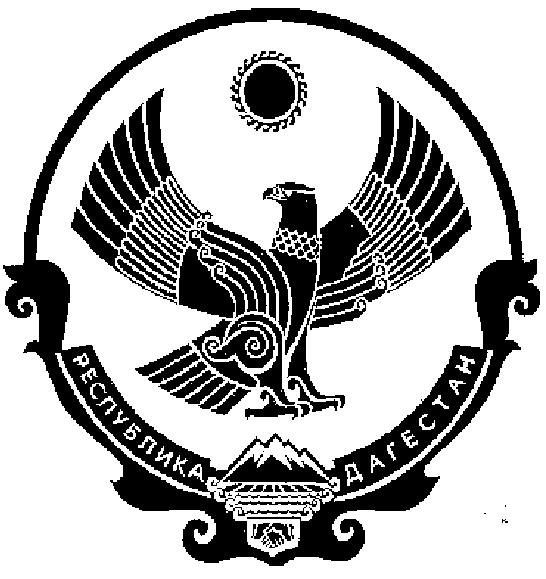 АДМИНИСТРАЦИЯМУНИЦИПАЛЬНОГО ОБРАЗОВАНИЯСЕЛЬСКОГО ПОСЕЛЕНИЯ «СЕЛО НИЖНИЙ ЧИРЮРТ»КИЗИЛЮРТОВСКОГО РАЙОНА РЕСПУБЛИКИ ДАГЕСТАНПОСТАНОВЛЕНИЕ Об аттестации муниципальных служащих администрации МО СП  «село Нижний Чирюрт»         В целях совершенствовании деятельности сельского поселения и повышении квалификации, определения уровня профессиональной подготовки и соответствия замещаемой должности муниципальной службы, подготовки заключения для решения вопроса квалификационных разрядов муниципальных служащих и в соответствии со ст. 18 Закона РД № 9 от 11.03.2008года «О муниципальной службе в Республике Дагестан», и руководствуясь  Положения о проведении аттестации муниципальных служащих в МО СП «село Нижний Чирюрт» Кизилюртовского района Республики Дагестан, утвержденное решением Собрания депутатов муниципального образования сельского поселения «село Нижний Чирюрт» от 09.12.2018г. № 7, постановляю:1.Провести с 24 по 26 февраля 2016 года аттестацию муниципальных служащих МО СП «село Нижний Чирюрт».2.  Формировать аттестационную комиссию в следующем составе:3. Утвердить график проведения аттестации муниципальных служащих , приложение №1. 4.  Список муниципальных служащих подлежащих аттестации, приложение №2. 5. График представления отзыва на аттестуемых муниципальных служащих, приложение №3.6. Аттестационной комиссии и Управлению делами администрации МР «Кизилюртовский район»  вести подготовительную работу к предстоящей аттестации муниципальных служащих в соответствии с требованиями Закона РД №9 от 11.03.2008г. « О муниципальной службе в Республике Дагестан» .7. Разместить настоящее постановление на официальном сайте администрации  МО СП «село Нижний Чирюрт» в сети «Интернет».8.Контроль за исполнением настоящего постановления возложить на Булатовой Д.А. Глава администрации МО СП "село Нижний Чирюрт"                                                                              Абдулазизов З.А.	               Приложение № 1                                                                                                                                          к постановлению администрации                                                                                                                                               МО СП «село Нижний  Чирюрт»                                                                                                                                                                                                         № 1 от 20.01.2016г	ГРАФИК   Проведения аттестации муниципальных служащих администрации муниципального образования сельского поселения «село Нижний Чирюрт» Кизилюртовского района РД24 – 26 февраля 2016г.Булатова Дайганат Абдулбасировна – секретарь (заместитель) администрации                                                                         МО СП   «село   Нижний  Чирюрт»Булатов Камиль Джангишиевич  -    инспектор по муниципальным землям                                                                                 администрации МО СП «село Нижний Чирюрт»Глава администрации МО СП «село Нижний Чирюрт»                                                       З.А.Абдулазизов	               Приложение № 2                                                                                                                                        к постановлению администрации                                                                                                                                               МО СП «село Нижний  Чирюрт»                                                                                                                                                                                                         № 1 от 20.01.2016г	СПИСОКМуниципальных служащих подлежащих аттестации администрации муниципального образования сельского поселения «село Нижний Чирюрт» Кизилюртовского района РДБулатова Дайганат Абдулбасировна – секретарь (заместитель) администрации                                                                         МО СП   «село   Нижний  Чирюрт»Булатов Камиль Джангишиевич  -     инспектор по муниципальным землям                                                                                   администрации МО СП «село Нижний Чирюрт»Глава администрации МО СП «село Нижний Чирюрт»                                                        З.А.Абдулазизов                                                                                                                                                                      Приложение № 3                                                                                                                                        к постановлению администрации                                                                                                                                               МО СП «село Нижний  Чирюрт»                                                                                                                                                                                                         № 1 от 20.01.2016г	ГРАФИК     Представления отзыва на аттестуемых муниципальных служащих  муниципального образования сельского поселения «село Нижний Чирюрт» Кизилюртовского района РД08.02.2016г. Абдулазизов Зайнудин Абдулазизович Булатова Дайганат Абдулбасировна – секретарь (заместитель) администрации                                                                         МО СП   «село   Нижний  Чирюрт»Булатов Камиль Джангишиевич  -     инспектор по муниципальным землям                                                                                   администрации МО СП «село Нижний Чирюрт»Глава администрации МО СП «село Нижний Чирюрт»                                                        З.А.АбдулазизовАДМИНИСТРАЦИЯМУНИЦИПАЛЬНОГО ОБРАЗОВАНИЯСЕЛЬСКОГО ПОСЕЛЕНИЯ «СЕЛО НИЖНИЙ ЧИРЮРТ»КИЗИЛЮРТОВСКОГО РАЙОНА РЕСПУБЛИКИ ДАГЕСТАНПостановление«22» января 2016г.                                                                                № __2____«Об учете, контроле и порядке ведения похозяйственных книг»В соответствии с Приказом Министерства сельского хозяйства Российской Федерации от 11 октября 2010г. № 345 «Об утверждении формы и порядка ведения похозяйственных книг органами местного самоуправления поселений и органами местного самоуправления городских округов», в целях ведения похозяйственного учета и учитывая, что эти данные являются единственным источником информации о численности населения сельского поселения, его половозрастном составе, имуществе, поголовье скота и птицы, посевах сельскохозяйственных культур администрация МО СП «село Нижний Чирюрт» ПОСТАНОВЛЯЕТ:1. Утвердить Положение об учете, контроле и порядке ведения похозяйственных книг в администрации МО СП «село Нижний Чирюрт» согласно приложению.2. Обязанности по заполнению и ведению похозяйственных книг в администрации МО СП «село Нижний Чирюрт» возложить на секретаря администрации МО СП «село Нижний Чирюрт» Булатовой Д.А.3. Специалистам, работающим с похозяйственными книгами, обеспечить конфиденциальность информации, предоставляемой гражданами, ведущими хозяйство, и содержащейся в книгах, их сохранность и защиту в соответствии с законодательством Российской Федерации.4. Булатовой Д.А. ознакомить с данным Постановлением под роспись.5. Контроль за исполнением настоящего распоряжения оставляю за собой. Глава администрации МО СП «село Нижний Чирюрт»                                                З.А.Абдулазизов                          Приложение к постановлению администрации  МО СП «село Нижний Чирюрт»                                    от 22.01.2016г. №_2__ Положение «Об учете,  контроле и порядке ведения похозяйственных книг» администрации муниципального образования сельского поселения «село Нижний Чирюрт» Кизилюртовского района РД1. Общие положения1.1. Настоящее Положение определяет порядок учета личных подсобных хозяйств контроль и порядке ведения похозяйственных книг на территории МО СП «село Нижний Чирюрт».1.2. Органом, уполномоченным вести похозяйственные книги является администрация МО СП «село Нижний Чирюрт» (далее по тексту - Администрация).2. Ведение похозяйственного учета2.1. Администрация осуществляет ведение похозяйственных книг по формам похозяйственного учета, утвержденным приказом Министерства сельского хозяйства Российской Федерации от 11.10.2010 № 345 «Об утверждении формы и порядка ведения похозяйственных книг органами местного самоуправления поселений и органами местного самоуправления городских округов».2.2 Ведение похозяйственных книг осуществляется на основании сведений, представляемых на добровольной основе гражданами, ведущими личное подсобное хозяйство. При закладке книг необходимо обеспечивать конфиденциальность информации, предоставляемой гражданами, ведущими хозяйство (далее - члены хозяйств), и содержащейся в книгах, их сохранность и защиту в соответствии с законодательством Российской Федерации.2.3. Ведение книг осуществляется на бумажных носителях и (или) в электронном виде.2.4. Книга ведется на листах формата A4 и состоит из титульного листа, необходимого количества листов 1, 2 по форме согласно приложению N 1 к настоящему Положению. Листы книги должны быть пронумерованы и прошиты. Листы нумеруются по порядку только на лицевой стороне. Оборотная сторона листа не нумеруется. На последней странице книги указывается количество листов в ней, запись заверяется подписью главы администрации МО СП «село Нижний Чирюрт» и скрепляется печатью администрации МО СП «село Нижний Чирюрт». Обложка книги может не прошиваться, но должна быть изготовлена из материала, обеспечивающего книге и данным сохранность в течение установленного срока хранения.2.5. Книга закладывается на пять лет на основании постановления администрации МО СП «село Нижний Чирюрт». В постановлении указываются номера закладываемых книг и количество страниц в каждой из них. При необходимости в правовом акте указывают названия улиц, по хозяйствам которых закладываются книги. По истечении пятилетнего периода администрации МО СП «село Нижний Чирюрт» издает правовой акт о перезакладке книг.2.6. Завершенные книги хранятся в администрации МО СП «село Нижний Чирюрт» до их передачи в архив Кизилюртовского района в течение 75 лет. Записи в книгу производятся должностными лицами, назначенными в установленном порядке ответственными за ведение и сохранность похозяйственных книг. Записи производятся на основании сведений, предоставляемых на добровольной основе членами хозяйств. Сведения собираются ежегодно по состоянию на 1 июля путем сплошного обхода хозяйств и опроса членов хозяйств в период с 1 по 15 июля. Исправление записей, подчистки и не оговоренные текстовой записью поправки в книгах не допускаются. Любые исправления и зачеркивания должны быть оговорены и заверены подписью должностного лица с указанием даты внесения исправления. Содержание сведений в книге может быть уточнено по состоянию на другие даты по инициативе членов хозяйств, в том числе при очередном обращении члена хозяйства за выпиской из похозяйственной книги.Также основанием для внесения изменений могут быть акт согласования местоположения границ земельного участка, кадастровый план территории, технический паспорт и иные документы изданные органом местного самоуправления2.7. Лицевой счет хозяйства (запись по каждому хозяйству) в книге открывают во время ее закладки. Номер лицевого счета представляет собой порядковый номер записи хозяйства при проведении должностными лицами сплошного обхода. В каждой книге лицевые счета начинаются с номера "1" и по мере заполнения книги не должны содержать пропусков в нумерации. Все книги в администрации МО СП «село Нижний Чирюрт» должны быть пронумерованы. При составлении выписок, справок, извещений хозяйству в документах указывается номер книги и лицевой счет хозяйства. Например, хозяйство записано в книге N 3 под номером (лицевой счет). В оформляемых документах следует указывать номер книги (книга N 3) и номер лицевого счета (л/счет N 27), либо только номер лицевого счета, но включающий в себя номер книги (л/счет N 3-27).2.8. В книгу записываются все хозяйства, находящиеся на территории  МО СП «село Нижний Чирюрт», в том числе те, где отсутствуют жилые строения (ветхие, сгоревшие, обвалившиеся и т.д.), но ведется хозяйство, а также отдельные жилые дома (хутора, лесные сторожки, железнодорожные станции, разъезды, будки и т.п.) и дома в мелких населенных пунктах. В этих случаях администрация сельского поселения делает запись о состоянии объекта и отсутствии в них граждан, которые могли бы представить сведения о хозяйстве. В каждой книге следует оставлять свободные листы для записи новых хозяйств.2.9. В строке "Адрес хозяйства" указывают название улицы, номер дома, квартиры. При необходимости в этой строке также указывают другую необходимую для идентификации хозяйства информацию.2.10. Члены хозяйства самостоятельно определяют, кого из них записать первым. В случае сомнений рекомендуется первым записывать члена хозяйства, на которого оформлен земельный участок или жилой дом. Записанного первым определяют как главу хозяйства. В соответствующих строках указывают фамилию, имя и отчество этого члена хозяйства, а также его паспортные данные.2.11. В случае изменений паспортных данных главы хозяйства запись зачеркивают и указывают "См. р. V". Данные нового паспорта главы хозяйства указывают в свободных строках раздела V с указанием даты внесения записи и основания изменения паспортных данных (например, "по достижении 45 лет" или "по утере").2.12. В случае замены главы хозяйства другим лицом из того же хозяйства в верхней части лицевого счета вписывается фамилия, имя и отчество нового главы хозяйства, его паспортные данные. Фамилия, имя, отчество и паспортные данные прежнего главы хозяйства зачеркиваются.2.13. Члены хозяйства, совместно проживающие с главой хозяйства и (или) совместно осуществляющие с ним ведение хозяйства, записываются со слов главы хозяйства или взрослого члена хозяйства. При этом записываются как присутствующие, так и временно отсутствующие члены хозяйства.2.14. Фамилию, имя и отчество всех членов хозяйства следует писать полностью, без искажений и сокращений, используя для этого все три строчки, отведенные в предназначенных для каждого члена хозяйства колонках.2.15. В разделе I в строке "Отношение к члену хозяйства, записанному первым" для остальных членов хозяйства, кроме записанного первым, записываются родственные отношения к нему: "мать", "отец", "жена", "муж", "сестра", "брат", "дочь", "сын", "зять", "теща" и т.д. Записывать родственные отношения членов семьи друг к другу следует только по отношению к записанному первым, а не по отношению к другим членам семьи. Для патронируемых детей, находящихся на воспитании в хозяйстве, записывается "патронат". Сведения о детях записываются со слов родителей (опекунов) или других членов хозяйства. В случае замены главы хозяйства другим лицом из того же хозяйства ранее записанные отношения к прежнему главе семьи должны быть зачеркнуты и указаны отношения к новому главе семьи. 2.16. В разделе I в строке "Пол" следует писать "мужской" или "женский". Можно также использовать сокращения "муж.", "жен.". Не допускается писать лишь одну букву или не заполнять данную строку.2.17. В разделе I в строке "Число, месяц, год рождения" необходимо на основании соответствующих документов (паспорт, свидетельство о рождении) записывать число, месяц и год рождения каждого члена семьи. Число записывается арабскими цифрами, месяц может быть указан прописью, арабскими или римскими цифрами, а год - четырьмя арабскими цифрами. Не допускается представление года рождения двумя цифрами.2.18. Раздел I рассчитан на хозяйство, имеющее в своем составе до 5 членов. Если же хозяйство состоит из большего количества членов, то для записи всех членов отводят два или более листов, указывая на каждом листе "Продолжение лицевого счета N __".2.19. Если количество членов хозяйства увеличилось после закладки книги на пять лет, то в книгу вклеивают вкладыш необходимого листа и присваивают ему порядковый номер с литерами "а", "б" и т.д. Например, если лицевой счет хозяйства был записан на листах 8 и 9, то вкладыш может быть вклеен либо после листа 8 с присвоением номера "8а", либо после листа 9 с присвоением номера "9а". На последней странице производят запись о вклеивании листа с указанием его номера, которую подписывает глава администрации МО СП «село Нижний Чирюрт».2.20. Выбывающие члены хозяйства исключаются (вычеркиваются) из книги с указанием даты и причин выбытия.2.21. В разделе II записывается площадь земельных участков, находящихся в собственности или пользовании членов хозяйства. Посевы в междурядьях садов включаются в итог посевной площади соответствующей культуры и в итог всей посевной площади. Не учитываются в посевной площади сады, ягодники, цветы, зеленые газоны, дорожки и другие площади, не занятые посевами сельскохозяйственных культур.2.22. Заполняя сведения о правах на землю, в свободных строках следует указывать номер документа, подтверждающего право на земельный участок, его категорию и размер. Если документы на землю оформлены не только на главу хозяйства, то в книге следует указать, на кого из членов хозяйства оформлен конкретный участок.2.23. В разделе III указывают количество сельскохозяйственных животных, которое записывается после их пересчета в натуре в присутствии главы хозяйства и (или) взрослых членов хозяйства. Пересчет сельскохозяйственных животных в натуре производится в то время дня, когда сельскохозяйственные животные находятся на усадьбе. Поголовье птицы, количество пчелосемей записывается по опросу главы хозяйства или взрослого члена хозяйства. Если хозяйство содержит животных и птиц, принадлежащих лицам, не являющимся членами хозяйства, то сведения об этих животных и птицах вносятся в дополнительные сведения раздела III. 2.24. Если хозяйство имеет сельскохозяйственных животных, не перечисленных в разделе, то птиц (например, страусов, цесарок, фазанов и др.) записывают в свободные строки в подразделе "Птица - всего", а других животных (например, верблюдов, лосей, собак и др.) записывают в свободные строки подраздела "Другие виды животных". При этом следует вместе с названием животного указывать его возраст (например, осел - 4 года, верблюд - 6 лет и т.д.). Указывается также возраст лошадей и вид пушных зверей (норки, нутрии, песцы, лисицы и др.). По желанию члена хозяйства допускается перечисление животных по их породам. При необходимости подробного перечисления состава животных в хозяйстве вклеивается лист книги или обычный лист формата A4 (возможно разлинованный), который оформляется так же, как в случае, указанном в пункте 2.19. настоящего Положения2.25. Информация о наличии сельскохозяйственных животных, птицы, пчел записывается по состоянию на 1 июля текущего года. Должностным лицам, указанным в пункте 2 настоящего Порядка, также следует регулярно опрашивать членов хозяйств и вносить предоставляемые сведения об изменениях в количестве животных в хозяйстве в книги в подраздел "Дополнительные сведения об изменениях количества животных". Сведения об изменении количества животных гражданами предоставляются самостоятельно регулярно (ежеквартально) и (или) при обращении за получением выписки. Должностным лицам следует вносить указанные сведения при поступлении такого обращения в этом же подразделе, а если места для внесения сведений в книге недостаточно, то вклеивать дополнительные листы и оформлять их аналогично случаям, указанным в пунктах 2.19 и 2.24 настоящего Положения.2.26. В разделе IV указывают наличие сельскохозяйственной техники, оборудования, транспортных средств, принадлежащих на праве собственности или ином праве членам хозяйства по состоянию на 1 июля текущего года. Если право собственности или иные вещные права на указанную в разделе IV технику оформлены не на главу хозяйства, то сведения о том, кому из членов хозяйства принадлежит право собственности или иные вещные права на технику, следует указать в разделе V.2.27. Если члены хозяйства переезжают с места нахождения хозяйства (в том числе в случаях переезда в том же населенном пункте) и прекращают ведение хозяйства, то лицевой счет хозяйства закрывают путем отметки в верхней части листа: "Лицевой счет закрыт (указать дату) в связи (указать причину)". Например, члены хозяйства переехали в город, а хозяйство продали другим гражданам. В этом случае на листе учета данного хозяйства делают запись: "Лицевой счет закрыт 24.11.2013 в связи с переездом членов хозяйства в г. Махачкала". Граждане, приобретшие хозяйство, открывают новый лицевой счет в этой же книге. Номера закрытых лицевых счетов другим хозяйствам не присваивают.2.28. Если хозяйство делится, то из лицевого счета исключаются (вычеркиваются) выбывающие лица, а выделяемое хозяйство открывает новый лицевой счет в книге по месту нахождения хозяйства. Также по прежнему хозяйству уточняются записи в книге по разделам I - V книги, и в верхней части лицевых счетов делаются соответствующие пометки о разделе хозяйства.2.29. Если хозяйства объединились, то лицевой счет одного из хозяйств сохраняется (например, лицевой счет нового главы хозяйства), а лицевой счет другого хозяйства закрывается, с внесением в верхнюю часть листа обоих хозяйств соответствующих записей об их объединении.2.30. Лицевой счет каждого хозяйства после его заполнения должен быть подписан как в период закладки книг, так и в периоды уточнения записей в ранее заложенных книгах, главой хозяйства, или, в случае его отсутствия, взрослым членом семьи, а также должностным лицом, ответственным за ведение похозяйственных книг.2.31. Любой член хозяйства может просмотреть записи по лицевому счету только своего хозяйства.2.32. Любой член хозяйства вправе получить выписку из книги в любом объеме, по любому перечню сведений и для любых целей. Выписка из книги может составляться в произвольной форме, форме листов похозяйственной книги или по форме выписки из похозяйственной книги о наличии у гражданина права на земельный участок.3. Контроль за ведением похозяйственных книг3.1 Ответственный специалист Администрации муниципального образования сельского поселения «село Нижний Чирюрт» несет персональную ответственность за соблюдение сроков и порядка исполнения муниципальной функции в соответствии с должностной инструкцией и настоящим Положением, за правильность внесенных изменений (согласно предоставленных данных жителями поселения).3.2. Специалист имеет право производить сверку данных предоставленных жителями поселения по вопросам касающихся правильности написания фамилии, имя отчества, места рождения и т.д. с паспортными столами муниципальных образований, касающихся земельных вопросов (оформление земли в собственность, аренда).3.3 Контроль за ведением похозяйственных книг осуществляет глава администрации МО СП «село Нижний Чирюрт».4.4.1. Текущий контроль осуществляется путем проведения должностным лицом, ответственным за организацию работы по ведению похозяйственных книг, проверок соблюдения и исполнения положений настоящего Положения, иных нормативных правовых актов Российской Федерации, Республики Дагестан, и МО СП «село Нижний Чирюрт».4.4.2. Периодичность осуществления текущего контроля устанавливается Главой администрации МО СП «село Нижний Чирюрт». 4.5. По результатам проведенных проверок в случае выявления нарушений прав граждан осуществляется привлечение виновных лиц к ответственности в соответствии с федеральным, республиканским и муниципальным законодательством.АДМИНИСТРАЦИЯМУНИЦИПАЛЬНОГО ОБРАЗОВАНИЯСЕЛЬСКОГО ПОСЕЛЕНИЯ «СЕЛО НИЖНИЙ ЧИРЮРТ»КИЗИЛЮРТОВСКОГО РАЙОНА РЕСПУБЛИКИ ДАГЕСТАНОб утверждении должностных обязанностей работников администрации МО СП «село Нижний Чирюрт» Кизилюртовского района РД        В соответствии с Федеральными законами  от 02.03.2007 № 25-ФЗ « О муниципальной службе в Российской Федерации», от 25.12.2008 № 273-ФЗ «О противодействии коррупции», а также руководствуясь Трудовым кодексом Российской Федерации ,в целях упорядочения организации труда, дальнейшего совершенствования системы подбора и расстановки кадров муниципальных служащих  и эффективной кадровой политики в органах местного самоуправления, создания организационно-правовой основы служебной деятельности муниципального  служащего, повышения ответственности муниципального служащего за результаты его деятельности, обеспечения объективности при аттестации, поощрения муниципального служащего Администрации муниципального образования сельского поселении «село Нижний Чирюрт» наложении на него дисциплинарного взыскания, постановляю,1.Утвердить:1.1. Должностные  обязанности главы администрации МО СП «село Нижний Чирюрт» Кизилюртовского района РД.1.2.Должностные обязанности секретаря (заместителя) главы администрации МО СП «село Нижний Чирюрт» Кизилюртовского района РД.1.3. Должностные обязанности счетовод-кассира  администрации МО СП «село Нижний Чирюрт» Кизилюртовского района РД.1.4. Должностные обязанности муниципального земельного инспектора администрации МО СП «село Нижний Чирюрт» Кизилюртовского района РД.1.5. Должностные обязанности главного бухгалтера  администрации МО СП «село Нижний Чирюрт» Кизилюртовского района РД.1.6. Должностные обязанности начальника ВУС администрации МО СП «село Нижний Чирюрт» Кизилюртовского района РД.1.7. Должностные обязанности юриста  администрации МО СП «село Нижний Чирюрт» Кизилюртовского района РД.1.8. Должностные обязанности технички   администрации МО СП «село Нижний Чирюрт» Кизилюртовского района РД2.Довести данное постановление до каждого работника под роспись и копию должностных обязанностей выдать на руки.3.Контроль за выполнением настоящего постановления оставляю за собой.4.Настоящее постановление разместить на официальном сайте администрации муниципального образования сельского поселения «село Нижний Чирюрт» РД в сети «Интернет».Глава администрации МО СП«село Нижний Чирюрт»                                                        З.А.Абдулазизов                                                                                                                                 «Утверждаю»                                                                                   Глава МО СП  «село Нижний Чирюрт»                                                                                        _________________ Абдулазизов З.А.	           от 22.01.2016г.Должностные обязанностиГлавы администрации МО СП «село Нижний Чирюрт»Глава сельского поселения  – осуществляет общее руководство администрации в пределах своих полномочий, установленных ФЗ, Законом РД, Уставом МО СП  “село Нижний Чирюрт“, Положением об администрации МО СП «село Нижний Чирюрт», нормативными правовыми актами представительного органа местного самоуправления, издает постановления по вопросам местного значения и вопросам, связанным с осуществлением отдельных государственных полномочий, переданных органам местного самоуправления Федеральными  Законами и Законами РД, а также распоряжения по вопросам организации работы  администрации МО СП «село Нижний Чирюрт».Осуществляет контроль за исполнением местного бюджета.Открывает и закрывает счета в банковских учреждениях, распоряжается         средствами администрации МО СП «село Нижний Чирюрт», подписывает          финансовые документы.      Организует прием граждан, рассматривает предложения, заявления и жалобы граждан, принимает по ним решения.Определяет штаты, организует работу с кадрами администрации сельского поселения , их аттестацию, принимает меры по повышению квалификации работников.Заключает договора и соглашения с государственными и общественными предприятиями, учреждениями и организациями.Занимает разработкой и организацией реализации концепции, планов и программ развития МО СП «село Нижний Чирюрт» утвержденных Собранием депутатов МО СП «село Нижний Чирюрт», утверждает местные нормативы градостроительного проектирования поселений, решает вопросы резервирования и изъятия, в том числе путем выкупа земельных участков в границах поселения для муниципальных нужд, осуществляет контроль за использованием земель поселения по назначению, владения, пользования и распоряжение имуществом, находящимся в муниципальной собственности сельского поселения.Обеспечение первичных мер пожарной безопасности в границах населенного пункта сельского поселения и т.п.Секретарь МО СП «село Нижний Чирюрт»                                            Булатова Д.А.Ознакомлен (а)   работник  _Абдулазизов З.А.                                                                                                                               «Утверждаю»                                                                                   Глава МО СП  «село Нижний Чирюрт»                                                                                         _________________ Абдулазизов З.А.	            22.01.2016г.Должностные обязанностиСекретаря (заместителя)  администрации МО СП «село Нижний Чирюрт»1.Ведение делопроизводства администрации в соответствии с утвержденными Законами РФ И РД.2.Формирование архивных фондов поселения.3. Регистрация документов.4.Регистрация актов гражданского состояния.5.Своевременное представление отчетов в соответствующие органы.6.Выдавать копии, выписки и справки по изданным постановлениям  и распоряжениям.7.Ведение и хранение похозяйственных книг.8.Ведение протоколов совещаний у главы администрации.9.Выполнять поручения главы администрации. 10.Ведение ежедневного табеля учета рабочего времени работников администрации, составлять комиссионном порядке акты на опоздавших  не явившихся, или же прежде временно ушедших с работы сотрудников без уважительной причины и требовать от них объяснений. 11.Организация контроля за исполнением, в установленные сроки распоряжений , постановлений райадминистрации и доведения до заинтересованных физических и юридических лиц, принятых распоряжений и постановлений, осуществлять контроль за их исполнением.12.Ведение работы связанное с похозяйственным учетом  по программой «Парус»13.Размещает на официальном сайте администрации МО СП «село Нижний Чирюрт» в сети «Интернет» нормативно-правовые акты.14. Ведение учета по кадрам, в том числе трудовых книжек работающих, вновь поступающих и увольняемых лиц в администрацию МО СП «село Нижний Чирюрт».15.Исполняет обязанности главы администрации МО СП «село Нижний Чирюрт» в его отсутствии на работе.Секретарь м.о. «село Нижний Чирюрт»                                                                Булатова Д.А.Ознакомлен (а)   работник  __Булатова Д.А._                                                                                                                  «Утверждаю»                                                                     Глава МО СП  «село Нижний Чирюрт»                                                                          _________________ Абдулазизов З.А.	              от 22.01.2016г.Должностные обязанности счетовод-кассира администрации МО СП «село Нижний Чирюрт»Работает с налогоплательщиками:- ведет полный учет налогоплательщиков;-ведет лицевые книги;-работает с недоимщиками по налогам;     2. Работает в тесном контакте с налоговой инспекцией:            - подает в налоговую инспекцию изменения, дополнения по учету                               налогоплательщиков;Информирует население о порядке налогообложения.Участвует в разработке нормативно-правовых актов связанных с налогообложением.Выдает справки населению, и по запросу вышестоящих организаций, по похозяйственному учету в части налогообложения.Отчитывается по сбору налогов и недоимке перед главным бухгалтером и главой администрации сельского поселения.Секретарь МО СП  «село Нижний Чирюрт»                                  Булатова Д.А.Ознакомлен (а)   работник  _Дарбишева П.А.	                                                                                                                                                «Утверждаю»                                                                                                   Глава МО СП  «село Нижний Чирюрт»                                                                                                        _________________ Абдулазизов З.А.                	                                    от «22»  01.2016г. Должностные обязанности администрацииМуниципального земельного инспектора МО СП  «село Нижний Чирюрт»        Муниципальный земельный инспектор в своей работе руководствуется методическими рекомендациями по порядку взаимодействия органа, осуществляющего муниципальный земельный контроль и Управления Федерального агентства кадастра объектов недвижимости по субъекту  РФ.       На территории муниципального образования осуществляет контроль за: - соблюдением требований по использованию земель;- соблюдением порядка, исключающее самовольное занятие земельных участков или не использование их без оформленных в установленном порядке правоустанавливающих документов;- соблюдение порядка переуступки права пользования землей;- предоставлением достоверных сведений о состоянии земель;- своевременным выполнением обязанностей по приведению земель состояние, пригодное для использования по целевому назначению, или их рекультивация после завершения место рождений полезных ископаемых, строительных, изыскательских и иных работ, ведущихся с нарушением почвенного слоя, в том числе работ, осуществляемых для внутри хозяйственных и собственных надобностей;- использование земельных участков по целевому назначению;- своевременным и качественным выполнением обязательных мероприятий по улучшению земель и охране почв от водной эрозии, заболевания подтопление, переуплотнения, захламления, загрязнения и по предотвращению других процессов, ухудшающих качественное состояние земель, вызывающих их деградацию;- выполнением требований по предотвращению уничтожения, самовольного  снятия и перемещения плодородного слоя почвы, а также порчи земель в результате нарушения правил обращения с пестицидами, агрохимикатами или иными опасными для здоровья людей и окружающей среды веществами и отходами производства и употребления;- исполнение предписаний по вопросам соблюдением земельного законодательства и устранения нарушений в области земельных отношений вынесенных государственными инспекторами;- наличием и сохранностью межевых знаков границ земельных участков;- выполнением иных требований земельного законодательства по вопросам использования и охраны земель; - использованием земель на территории муниципального образования в соответствии с законодательством РФ и в порядке, установленном нормативными правовыми актами органов местного самоуправления.   Контроль за соблюдением санитарных норм жителями и за санитарным состоянием села- загрязнением территории муниципального образования бытовыми и промышленными отходами, составлять акты на нарушителей.  Составлять по результатам проверок акты проверок соблюдения земельного законодательства с обязательным ознакомлением собственников, владельцев, пользователей и арендаторов земельных участков.  Совместно с счетовод- кассиром и налоговым инспектором проводить работу по сбору земельного налога с населения и юридических лиц.Секретарь МО СП «село Нижний Чирюрт»                                                        Булатова Д.А.Ознакомлен (а) работник Булатов К.Д.                                                                                                                                       «Утверждаю»                                                                                   Глава МО СП  «село Нижний Чирюрт»                                                                                             ______________ Абдулазизов З.А.	            22.01.2016г.Должностные обязанности главногобухгалтера администрации МО СП  «село Нижний Чирюрт»Формирование и исполнение бюджета поселения.Ведение бухгалтерского учета и отчета по исполнению бюджета и смет расходов бюджетных и внебюджетных средств.Своевременно представлять отчеты по исполнении бюджета в соответствующие органы.Хранение бухгалтерских документов регистров учета, смет расходов и расчетов к ним.Выдача архивных справок о зарплате.Начисление и выплата заработной платы работникам администрации.Обеспечение сохранности бухгалтерских документов регистров учета, смет расходов и расчетов к ним.Составление платежных поручений.Ведение учета банковских и финансовых документов.Определение размера арендных, налоговых платежей в соответствии с действующим законодательством РФ и РД , контроль за своевременным внесением арендной платы, налогов за использование земельных участков находящихся в собственности МО СП  «село Нижний Чирюрт».Секретарь МО СП «село Нижний Чирюрт»                                             Булатова Д.А.Ознакомлен (а)   работник  _Гаджиева Б.К                                                                                                                                     « Утверждаю»                                                                                   Глава МО СП  «село Нижний Чирюрт»                                                                                         _________________ Абдулазизов З.А.                                                                                                                    от 22.01.2016г.	Должностные Обязанности начальника ВУС 1. Ведение первичного списочного учета юношей подлежащих призыву;   -Учитывать призывников пробывших на обслуживаемую территорию на постоянное или временное проживание на срок свыше полутора месяцев           -Исключать из списков призывников при их убытии в другую местность на постоянное или на временное жительство, а на учебу или лечение –на срок свыше 3х месяцев.2. Выявлять до призывников, их прошедших приписку к призывным участкам и направлять в военкомат.3. Оповещать по требованию военкомата призывников о их вызове в военкомат и содействовать своевременной явке в указанный срок.4. Осуществлять контроль по посещением призывниками школ, лечебно-профилактических учреждений и других учебных заведений и по которым они прикреплены для обучения или лечения.5. Сверять не реже одного раза в год списки на призывников состоящих на учете с фактическим наличием призывников путем подворного обхода. Сверку  списков призывников производить после приписки допризывной молодёжи к призывным участкам, перед призывом граждан на действительную военную службу.6. Ежегодно составлять и представлять в военкомат списки юношей подлежащих подготовки к действительной военной службы и списки юношей, подлежащих приписке.7.Учитывать призывников заявивших об изменениях состояние их здоровья и один раз в месяц сообщать об этом в военкомат  8. Исполняет разовые поручения главы администрации сельского поселения.Секретарь МО СП «село Нижний Чирюрт»                                                    Булатова Д.А.Ознакомлен (а)   работник  _Сурхаева А.О.                                                                                                                               « Утверждаю»                                                                                    Глава МО СП  «село Нижний Чирюрт»                                                                                         _________________ Абдулазизов З.А.	                 22.01.2016г.Должностные обязанностиюриста администрации  МО СП «село Нижний Чирюрт»                                 1.Способствует соблюдению законности в деятельности администрации сельского поселения.2. Проводит правовую экспертизу проектов постановлений и распоряжений администрации сельского поселения, на соответствие их действующему законодательству.3. Самостоятельно или совместно с другими сотрудниками аппарата подготавливает предложения об изменении или отмене (признании утратившим силу) нормативно правовых актов сельского поселения.4. Представляет интересы администрации сельского поселения в суде, Арбитражном суде, в государственных и общественных организациях.5.Организует ведение справочно- информационной работы.6. Дает консультации и разъяснения работникам аппарата администрации сельского поселения по вопросам правового характера.7. Участвует в работе по изменению правовых актов администрации сельского поселения, приведению их в соответствие с законодательством.8. Участвует в разработке по изменению правовых актов администрации сельского поселения.9. Участвует в работе комиссий администрации сельского поселения.10. Исполняет разовые поручения главы администрации сельского поселения.11. Принимает меры по недопущению любой возможности возникновения конфликта интересов.12. В письменной форме уведомляет своего непосредственного начальника о возникшем конфликте интересов или о возможности, как только ему станет об этом известно.13. Организация контроля за исполнением, в установленные сроки писем, распоряжений, постановлений вышестоящих инстанций и райадминистрации, отправку исходящей корреспонденции и доведения до заинтересованных физических и юридических лиц, принятых распоряжений и ппостановлений, осуществлять контроль за их исполнением.Секретарь МО СП  «село Нижний Чирюрт»                                           Булатова Д.А.Ознакомлен (а)   работник _Нурмагомедов Г.Г.                                                                                                                  «Утверждаю»                                                                      Глава МО СП  «село Нижний Чирюрт»                                                                            _________________ Абдулазизов З.А.	           22.01.2016г.Должностные обязанноститехнички администрации  МО СП «село Нижний Чирюрт»                                 Отвечает за чистоту и уборку помещений здания администрации МО СП «село Нижний Чирюрт» и территорию, прилегающей к зданию.     Выполняет поручения главы администрации муниципального образования сельского поселения «село Нижний Чирюрт»  по передаче корреспонденции и распоряжений   гражданам, проживающим в селе.Секретарь МО СП  «село Нижний Чирюрт»                                           Булатова Д.А.Ознакомлен (а)   работник _Раджабова Ж.М.                 АДМИНИСТРАЦИЯМУНИЦИПАЛЬНОГО ОБРАЗОВАНИЯСЕЛЬСКОГО ПОСЕЛЕНИЯ «СЕЛО НИЖНИЙ ЧИРЮРТ»КИЗИЛЮРТОВСКОГО РАЙОНА РЕСПУБЛИКИ ДАГЕСТАНОб утверждении Порядка опубликования (обнародования) муниципальных  правовых актов муниципального образования сельского поселения «село Нижний Чирюрт»В целях реализации требований действующего законодательства и информирования населения по вопросам местного значения муниципального образования сельского поселения «село Нижний Чирюрт», обеспечения доведения до сведения граждан, проживающих на территории муниципального образования сельского поселения «село Нижний Чирюрт» муниципальных правовых актов органов местного самоуправления муниципального образования сельского поселения «село Нижний Чирюрт», затрагивающих права и свободы человека и гражданина, а также иной официальной информации, подлежащей доведению до сведения населения   руководствуясь Федеральным законом от 06.10.2003 № 131-ФЗ "Об общих принципах организации местного самоуправления в Российской Федерации", во исполнение пунктов 5 и 6 статьи 46 Устава муниципального образования сельского поселения «село Нижний Чирюрт», постановляю:Утвердить Положение о порядке опубликования (обнародования) муниципальных нормативных правовых актов органов местного самоуправления муниципального образования сельского поселения «село Нижний Чирюрт» (Приложение).Настоящее Постановление  вступает в силу после размещения на информационном стенде администрации сельского поселения и подлежит размещению на официальном сайте муниципального образования сельского поселения «село Нижний Чирюрт» в разделе «Документы».          Контроль за выполнением постановления  оставляю за собой.Глава МО СП «село Нижний Чирюрт»                                            З.А.Абдулазизов                                                                                                                                                    Приложение к постановлению главы  МО СП «село Нижний Чирюрт»от _02 марта  2016г. № __4____ ПОЛОЖЕНИЕо порядке опубликования (обнародования) муниципальных нормативных правовых актов органов местного самоуправления муниципального образования сельского поселения «село Нижний Чирюрт» Кизилюртовского района Республики ДагестанНастоящее Положение определяет порядок опубликования (обнародования) муниципальных нормативных правовых актов органов местного самоуправления муниципального образования сельского поселения «село Нижний Чирюрт». Целью настоящего Положения является обеспечение реализации прав граждан и организаций на доступ к официальной информации о работе органов местного самоуправления сельского поселения (далее - органы местного самоуправления), доведения до сведения населения содержания принятых органами местного самоуправления муниципальных нормативных правовых актов, направленных на установление, изменение или отмену общеобязательных правил, действующих на территории поселения, а также в случае необходимости - иных муниципальных нормативных правовых актов либо официальной информации органов местного самоуправления.В целях настоящего Положения  под муниципальным нормативным правовым актом понимается нормативный правовой акт, изданный в установленном порядке акт уполномоченного на то органа или должностного лица органа местного самоуправления или акт, принятый на местном референдуме (сходе граждан), устанавливающий правовые нормы (правила поведения), обязательные для неопределенного круга лиц, рассчитанные на неоднократное применение и действующие независимо от того, возникли или прекратились конкретные правоотношения, предусмотренные актом.Опубликование (обнародование) муниципальных нормативных правовых актов - доведение муниципальных нормативных правовых актов до всеобщего сведения путем размещения на информационных стендах и официальном сайте муниципального образования сельского поселения для ознакомления.Обязательному официальному опубликованию (обнародованию) подлежат: Устав сельского поселения, муниципальный правовой акт о внесении изменений и  дополнений в Устав сельского поселения, решения, принятые на местном референдуме,решения об утверждении бюджета и внесении изменений и дополнений в бюджет,отчеты об исполнении бюджета, нормативные правовые акты о налогах и сборах, правовые акты и другая официальная информация, для которых в соответствии с действующим законодательством предусмотрено обязательное официальное опубликование (обнародование).В случае если законодательством предусмотрено исключительно опубликование – муниципальные нормативные правовые акты подлежат опубликованию. Опубликование муниципальных нормативных правовых актов на официальном сайте муниципального образования сельского поселения «село Нижний Чирюрт» в информационно-телекоммуникационной сети Интернет, расположенном по адресу: http://nizhnii-chiryurt.ru (далее - официальный сайт муниципального образования сельского поселения), считается их официальной публикацией. Муниципальные нормативные правовые акты, затрагивающие права, свободы и обязанности человека  и гражданина, вступают в силу после их официального опубликования (обнародования). Остальные муниципальные правовые акты вступают в силу с момента их подписания, если иной порядок вступления их в силу не установлен в самих актах. Исключение составляют муниципальные правовые акты, содержащие сведения, составляющие государственную тайну или сведения конфиденциального характера, порядок обнародования которых определяются законами Российской Федерации и Республики Дагестан.Муниципальные нормативные правовые акты Собрания депутатов сельского поселения о налогах и сборах вступают в силу в соответствии с Налоговым кодексом Российской Федерации.Изменения и дополнения, внесенные в Устав сельского поселения и изменяющие структуру органов местного самоуправления, полномочия органов местного самоуправления (за исключением полномочий, срока полномочий и порядка избрания выборных  должностных лиц местного самоуправления), вступают в силу после истечения срока полномочий Собрания депутатов сельского поселения, принявшего муниципальный правовой акт о внесении в Устав указанных изменений и дополнений.Официальное опубликование информационных сообщений о проведении любых видов торгов, аукционов, конкурсов и т. п. обеспечивается путем размещения на официальном сайте муниципального образования сельского поселения.Муниципальные правовые акты органов местного самоуправления сельского поселения  имеют юридическую силу на всей территории сельского поселения  и обязательны для исполнения всеми гражданами и организациями, расположенными или действующими на территории сельского поселения, и не нуждаются в утверждении какими-либо органами государственной власти. Их неисполнение влечет ответственность в соответствии с действующим законодательством.Обнародование осуществляется   путем  доведения   до    всеобщего сведения граждан, проживающих на территории сельского поселения, текста муниципальных нормативных правовых  актов   посредством размещения его    в  специально  установленных   местах, обеспечения  беспрепятственного   доступа   к   тексту   муниципальных   правовых  актов сельского поселения.Тексты муниципальных нормативных правовых актов должны находиться в специально установленных для обнародования местах в течение не менее чем десяти календарных дней с момента их обнародования. При этом, в случае, если объем подлежащего обнародованию муниципального правового акта превышает 20 печатных листов формата А4, допустимо его обнародование путем издания брошюр с его текстом с одновременным размещением в специально установленных для обнародования местах объявления о порядке ознакомления с текстом акта. Обнародование нормативных правовых актов Собрания депутатов сельского поселения и Администрации сельского поселения осуществляется Главой сельского поселения, путем подписания и направления для официального опубликования указанных актов на официальном сайте  муниципального образования сельского поселения и размещения на информационных стендах, расположенных в с.Нижний Чирюрт, расположенных в здании Администрации сельского поселения, здании школы, здании медпункта.Официальным днем обнародования нормативных правовых актов является первый день их размещения.Направление надлежаще заверенной копии официального текста нормативного правового акта для официального опубликования (обнародования) осуществляется Главой сельского поселения в течение 3 дней с момента подписания.Глава сельского поселения обязан опубликовать (обнародовать) зарегистрированные Устав сельского поселения, муниципальный правовой акт о внесении изменений и дополнений в Устав сельского поселения в течение 7 дней со дня его поступления из территориального органа уполномоченного федерального органа исполнительной власти в сфере регистрации уставов муниципальных образований.Иную, подлежащую обнародованию информацию, в том числе официальную, направляют  для опубликования (обнародования) органы местного самоуправления   либо ответственные лица в пределах полномочий, установленных Уставом сельского поселения, иными муниципальными правовыми актами.Оригинал муниципального нормативного правового акта хранится в Администрации сельского поселения.Финансирование расходов по обнародованию осуществляется за счет средств бюджета сельского поселения.Муниципальные нормативные правовые акты  могут быть опубликованы в полном объеме в иных печатных  изданиях, а также доведены до общего сведения (обнародованы) по телевидению и радио, разосланы государственным органам, органам местного самоуправления муниципальных образований Республики Дагестан, должностным лицам, предприятиям, учреждениям, организациям, переданы по каналам связи, распространены в машиночитаемой форме.Информация об обнародовании нормативных правовых актов, дате обнародования, лице, ответственном за обнародование, заносится в журнал обнародования нормативных правовых актов, который хранится в администрации сельского поселения. Ответственность за организацию работы по обнародованию нормативных правовых актов, ведение журнала обнародования нормативных правовых актов возлагается на секретаря администрации муниципального образования сельского поселения.Секретарь  администрацииМО СП «село Нижний Чирюрт»                                                                Булатова Д.А.АДМИНИСТРАЦИЯМУНИЦИПАЛЬНОГО ОБРАЗОВАНИЯСЕЛЬСКОГО ПОСЕЛЕНИЯ «СЕЛО НИЖНИЙ ЧИРЮРТ»КИЗИЛЮРТОВСКОГО РАЙОНА РЕСПУБЛИКИ ДАГЕСТАН Об утверждении правила внутреннего трудового распорядка муниципального образования сельского образования «село Нижний Чирюрт» ПРАВИЛАВНУТРЕННЕГО ТРУДОВОГО РАСПОРЯДКАМУНИЦИПАЛЬНОГО ОБРАЗОВАНИЯ   СЕЛЬСКОГО ПОСЕЛЕНИЯ « СЕЛО НИЖНИЙ ЧИРЮРТ» КИЗИЛЮРТОВСКОГО РАЙОНА РЕСПУБЛИИКИ ДАГЕСТАН                    1. Общие положения   Настоящие Правила определяют внутренний трудовой распорядок в администрации муниципального образования  сельского поселения «село Нижний Чирюрт» Кизилюртовского района Республики Дагестан  (далее — Администрация), порядок  приема и увольнения работников, основные обязанности работников и Администрации, режим рабочего времени и его использование, а также меры поощрения и ответственность за нарушение трудовой дисциплины.        К  категории работников Администрации относятся  - муниципальные служащие;     - лица, не замещающие муниципальные должности муниципальной службы и исполняющие обязанности по техническому обеспечению деятельности Администрации. 2. Порядок  приема  и  увольнения работников    Поступление на должности муниципальной службы в администрацию муниципального образования сельского поселения «село Нижний Чирюрт» осуществляется в порядке, установленном  Трудовым кодексом  Российской Федерации, Федеральным законом от 02 марта 2007 года № 25-ФЗ  « О муниципальной службе в Российской Федерации», Законом Республики Дагестан №9 от 11 марта 2008 года « О муниципальной службе в Республике Дагестан», уставом муниципального образования сельского поселения «село Нижний Чирюрт»2.1. При поступлении на муниципальную службу  гражданин  представляет:1) заявление с просьбой о поступлении на муниципальную службу и замещении должности муниципальной службы;2) собственноручно заполненную и подписанную анкету по форме, установленной Правительством Российской Федерации;3) паспорт;4) трудовую книжку, за исключением случаев, когда трудовой договор (контракт) заключается  впервые;5) документ об образовании;6) страховое свидетельство обязательного пенсионного страхования, за исключением случаев, когда трудовой договор (контракт) заключается впервые;7) свидетельство о постановке физического лица на учет в налоговом органе по месту жительства на территории Российской Федерации;8) документы воинского учета — для военнообязанных и лиц, подлежащих призыву на военную службу;9) заключение медицинского учреждения об отсутствии заболевания, препятствующего поступлению на муниципальную службу;10) сведения о доходах за год, предшествующий году  поступления на муниципальную службу, об имуществе и обязательствах имущественного характера;11) иные документы, предусмотренные федеральными законами, указами Президента Российской Федерации и постановлениями Правительства Российской Федерации.Сведения, представленные в соответствии с настоящим Федеральным законом гражданином при поступлении на муниципальную службу, могут подвергаться проверке в установленном федеральными законами порядке.В случае установления в процессе проверки обстоятельств, препятствующих поступлению гражданина на муниципальную службу, указанный гражданин информируется в письменной форме о причинах отказа в поступлении на муниципальную службу.     Поступление гражданина на муниципальную службу осуществляется в результате назначения на должность муниципальной службы на условиях трудового договора в соответствии с трудовым законодательством с учетом особенностей, предусмотренных настоящим федеральным законом.     При замещении должности муниципальной службы заключению трудового договора может   предшествовать конкурс, в ходе которого осуществляется оценка профессионального уровня претендентов на замещение должности муниципальной службы, их соответствия установленным квалификационным требованиям к должности муниципальной службы.   Порядок проведения конкурса на замещение должности муниципальной службы устанавливается муниципальным правовым актом, принимаемым  Собранием депутатов муниципального образования  сельского поселения «село Нижний Чирюрт»..                  При заключении с гражданином трудового договора впервые трудовая книжка                    оформляются  в установленном законодательством  порядке.      Прием на работу без указанных документов не производится. В целях более полной оценки профессиональных и деловых качеств принимаемого на работу лица Администрация может предложить ему представить краткую письменную характеристику (резюме) выполняемой ранее работы (умение пользоваться оргтехникой, работать на компьютере и т.д.).     Прием на работу в Администрацию осуществляется, как правило, с прохождением испытательного срока продолжительностью от 1 до 3 месяцев в зависимости от должности. Для гражданина, принятого на должность муниципальной службы, устанавливается испытание на срок до 3 или 6 месяцев. Прием на муниципальную службу осуществляется с 18 лет. Предельным для нахождения на должности муниципальной службы является возраст 65 лет.  Срок испытания, прописанный в трудовом договоре (контракте), не может быть впоследствии продлен. Тот период, в который работник отсутствует на работе (например, период временной нетрудоспособности) в испытательный срок не засчитывается.     Категории работников, которым запрещено устанавливать испытательный срок (в соответствии с ТК РФ п. 4 ст. 70, ст. 289):- работникам, поступающим на работу по конкурсу;- работникам, принимающимся на срок до двух месяцев;- работникам, не достигшим возраста восемнадцати лет;- беременным женщинам;- работникам, окончившим образовательные учреждения начального,  среднего и высшего профессионального образования и впервые  поступающим на работу по полученной специальности;- работникам, приглашенным на работу в порядке перевода от другого  работодателя по согласованию между работодателями;- работникам, избранным (выбранным) на выборную должность, на  оплачиваемую работу.    Результаты испытания оценивает глава администрации. Если работник, у которого испытательный срок  истек, продолжает работать, то он считается выдержавшим испытание.         Результат испытания у такого работника не требует специального оформления.         До истечения испытательного срока работодатель имеете право уволить работника, как не выдержавшего испытание.       Трудовой договор расторгается по инициативе работодателя с предупреждением за         3 дня и указанием причин такого увольнения (например, нарушение правил трудового распорядка).       Работник, который принят на работу с испытательным сроком, обязан подчиняться правилам внутреннего трудового распорядка и выполнять свою трудовую функцию.             Все нормативные правовые акты, регулирующие труд работников,  в том числе оплату труда, должны полностью распространяться на всех работников, включая тех, кому установлен испытательный срок.Гражданин не может быть принят на муниципальную службу, а муниципальный служащий не может находиться на муниципальной службе в случае:- признания его недееспособным или ограниченно дееспособным решением суда, вступившим в законную силу;- осуждения его к наказанию, исключающему возможность исполнения должностных обязанностей по должности муниципальной службы, по приговору суда, вступившему в законную силу;- отказа от прохождения процедуры оформления допуска к сведениям, составляющим государственную и иную охраняемую федеральными законами тайну, если исполнение должностных обязанностей по должности муниципальной службы, на замещение которой претендует гражданин, или по замещаемой муниципальным служащим должности муниципальной службы связано с использованием таких сведений;- наличия заболевания, препятствующего поступлению на муниципальную службу или ее прохождению и подтвержденного заключением медицинского учреждения. Порядок прохождения диспансеризации, перечень таких заболеваний и форма заключения медицинского учреждения устанавливаются Правительством Российской Федерации;-  близкого родства или свойства (родители, супруги, дети, братья, сестры, а также братья, сестры, родители, дети супругов и супруги детей) с главой муниципального образования, который возглавляет местную администрацию, если замещение должности муниципальной службы связано с непосредственной подчиненностью или подконтрольностью  этому должностному лицу, или с муниципальным служащим, если замещение должности муниципальной службы связано с непосредственной подчиненностью или подконтрольностью  одного из них другому;- прекращения гражданства Российской Федерации, прекращения гражданства иностранного государства — участника международного договора Российской Федерации, в соответствии с которым иностранный гражданин имеет право находиться на муниципальной службе, приобретения им гражданства иностранного государства либо получения им вида на жительство или иного документа, подтверждающего право на постоянное проживание гражданина Российской Федерации на территории иностранного государства, не являющегося участником международного договора Российской Федерации, в соответствии с которым гражданин Российской Федерации, имеющий гражданство иностранного государства, имеет право находиться на муниципальной службе;- наличия гражданства иностранного государства (иностранных государств), за исключением случаев, когда муниципальный служащий является гражданином иностранного государства — участника международного договора Российской Федерации, в соответствии с которым иностранный гражданин имеет право находиться на муниципальной службе;- представления подложных документов или заведомо ложных сведений при поступлении на муниципальную службу;- непредставления предусмотренных федеральным законом «О муниципальной службе в Российской Федерации», федеральным законом от 25 декабря 2008 года №273-ФЗ «О противодействии коррупции» и другими  федеральными законами сведений или предоставления заведомо недостоверных или неполных сведений  при поступлении  на муниципальную службу; - признания его не прошедшим военную службу по призыву, не имея на то законных оснований, в соответствии с заключением призывной комиссии (за исключением граждан, прошедших военную службу по контракту).Гражданин не может быть принят на муниципальную службу после достижения им возраста 65 лет — предельного возраста, установленного для замещения должности муниципальной службы.Лицо, занимающее муниципальную должность, по истечении срока полномочий имеет при равных условиях преимущественное право на занятие вакантных должностей муниципальной службы в Администрации.Прием на работу оформляется распоряжением главы Администрации, которое объявляется работнику под расписку в 3-дневный срок со дня подписания трудового договора.Поступление на должности, не относящиеся к муниципальным должностям в администрацию, осуществляется в соответствии с трудовым законодательством.2.2. При поступлении работника на работу или переводе его в установленном порядке на другую работу Администрация обязана:            - ознакомить работника с должностными обязанностями, условиями оплаты труда, разъяснить работнику его права и обязанности;            - ознакомить с Правилами внутреннего трудового распорядка и иными локальными нормативными актами, имеющими отношение к трудовой функции работника;            - провести инструктаж по охране труда, производственной санитарии и пожарной безопасности.2.3. Прекращение трудового договора может иметь место по основаниям, предусмотренным Трудовым кодексом РФ, а именно:            - соглашение сторон;            - истечение срока трудового договора, за исключением случаев, когда трудовые отношения фактически продолжаются и ни одна из сторон не потребовала их прекращения;            - расторжение трудового договора по инициативе работника;            - расторжение трудового договора по инициативе работодателя;            - перевод работника по его просьбе или с его согласия на работу к другому работодателю или переход на выборную работу (должность);            - отказ работника от продолжения работы в связи со сменой собственника имущества организации, с изменением подведомственности (подчиненности) организации либо ее  реорганизации;            - отказ работника от продолжения работы в связи с изменением определенных сторонами условий трудового договора;            - отказ работника от перевода на другую работу вследствие состояния здоровья в соответствии с медицинским заключением;            - отказ работника от перевода на работу в другую местность вместе                                   с работодателем;            - обстоятельства, не зависящие от воли сторон;            - нарушение установленных Трудовым кодексом РФ или иным федеральным законом правил заключения трудового договора, если это нарушение исключает возможность продолжения работы.Муниципальная служба прекращается при увольнении муниципального служащего,  в том числе в связи с выходом на пенсию.Увольнение муниципального служащего может быть осуществлено по основаниям, предусмотренным законодательством РФ о труде.Увольнение муниципального служащего может быть осуществлено также по инициативе главы Администрации в случаях:            - прекращения гражданства РФ;            - установленного судом факта разглашения сведений, составляющих охраняемую законом тайну;            - несоблюдения ограничений и неисполнения обязанностей, установленных для муниципального служащего;            - достижения им предельного возраста, установленного для замещения должности муниципальной службы;            - вынесения аттестационной комиссией оценки о несоответствии муниципального служащего замещаемой должности муниципальной службы, когда перевод муниципального служащего с его согласия на другую работу невозможен.Трудовой договор может быть прекращен и по другим основаниям, предусмотренным Трудовым кодексом РФ и законодательством РФ о муниципальной службе.Работник имеет право расторгнуть трудовой договор, заключенный                                      на неопределенный срок, предупредив об этом в письменной форме Администрацию                 не позднее, чем за две недели, а в период испытательного срока – не позднее, чем за три дня. По истечении указанного срока предупреждения об увольнении работник вправе прекратить работу, а Администрация в последний день обязана выдать ему трудовую книжку  и произвести с ним окончательный расчет.Срочный трудовой договор расторгается с истечением срока его действия, о чем работник должен быть предупрежден в письменной форме не менее чем за 3 календарных дня до его увольнения.Трудовой договор, заключенный на время выполнения определенной работы, расторгается по завершении этой работы.Договор, заключенный на время исполнения обязанностей отсутствующего работника, расторгается с выходом этого работника на работу.Прекращение трудового договора оформляется распоряжением главы Администрации. Записи о причинах увольнения в трудовую книжку должны производиться в точном соответствии с формулировкой действующего законодательства и со ссылкой на соответствующую статью, пункт Трудового кодекса РФ или иного закона.3. Основные   права и обязанности   работников3.1.Работники Администрации  обязаны:            - соблюдать законодательство о муниципальной службе;            - соблюдать Правила внутреннего трудового распорядка Администрации;            - добросовестно выполнять трудовые обязанности, указанные в трудовых договорах, положениях о структурных подразделениях, должностных инструкциях, соблюдать трудовую дисциплину, своевременно и точно исполнять распоряжения Администрации и непосредственного руководителя, использовать все рабочее время для производительного труда;            - качественно и в срок выполнять служебные задания и поручения, работать над повышением своего профессионального уровня;            - поддерживать чистоту и порядок на своем рабочем месте, в служебных и других помещениях, соблюдать установленный порядок хранения документов и материальных ценностей;            - эффективно использовать персональные компьютеры, оргтехнику и другое оборудование, экономно и рационально расходовать материалы и энергию, другие материальные ресурсы;            - соблюдать нормы, правила и инструкции по охране труда, производственной санитарии, правила противопожарной безопасности;            - хранить государственную и иную охраняемую законом тайну, а также                           не разглашать сведения, ставшие известными в связи с исполнением должностных обязанностей, затрагивающие честь, достоинство, жизнь граждан, в том числе после прекращения муниципальной службы;            - не использовать для выступлений и публикаций в средствах массовой информации как в России, так и за рубежом сведений, полученных в силу служебного положения, определенных правовыми актами как охраняемая тайна, распространение которой может нанести вред Администрации или ее работникам.3.2. Работник имеет право на:            - предоставление работы, обусловленной трудовым  договором:            - своевременную и в полном объеме выплату заработной платы в соответствии                со своей квалификацией, сложностью труда, количеством и качеством выполненной работы;            - отдых, обеспечиваемый установлением нормальной продолжительности рабочего времени, сокращенного рабочего времени для отдельных профессий и категорий работников, предоставлением еженедельных выходных дней, нерабочих праздничных дней, оплачиваемых ежегодных отпусков.  3.3. Муниципальный служащий, за исключением муниципального служащего, замещающего должность главы местной администрации по контракту, вправе с предварительным письменным уведомлением представителя нанимателя (работодателя) выполнять иную оплачиваемую работу, если это не повлечет за собой конфликт интересов и если иное не предусмотрено федеральным законом «О муниципальной службе в РФ». Под конфликтом интересов понимается ситуация, при которой личная заинтересованность муниципального служащего влияет или может повлиять на объективное исполнение им должностных обязанностей и при которой возникает или может возникнуть противоречие между личной заинтересованностью муниципального служащего и законными интересами граждан, организаций, общества, Российской Федерации, субъекта Российской Федерации, муниципального образования, способное привести к причинению вреда этим законным интересам граждан, организаций, общества, Российской Федерации, субъекта Российской Федерации, муниципального образования. Под личной заинтересованностью муниципального служащего понимается возможность получения муниципальным служащим при исполнении должностных обязанностей доходов (неосновательного обогащения) в денежной либо натуральной форме, доходов в виде материальной выгоды непосредственно для муниципального служащего, членов его семьи или лиц, а также для граждан или организаций, с которыми муниципальный служащий связан финансовыми или иными обязательствами.    3.4. Работник также имеет другие права, предусмотренные Трудовым кодексом РФ и законодательством о муниципальной службе.   3.5. При увольнении в связи с ликвидацией органа местного самоуправления или сокращением его штата ( пункт 1,2 части первой, статьи 81 ТК РФ ) муниципальному служащему в течение трех месяцев выплачивается средний заработок по ранее замещаемой должности (с зачетом выходного пособия). В исключительных случаях средний месячный заработок сохраняется за указанным работником в течение четвертого, пятого и шестого месяцев со дня увольнения по решению органа службы занятости населения при условии, если в месячный срок после увольнения работник обратился в этот орган и не был им трудоустроен.  3.6. В связи с прохождением муниципальной службы муниципальному служащему запрещается:- состоять членом органа управления коммерческой организации, если иное не предусмотрено федеральными законами или если в порядке, установленном муниципальным правовым актом в соответствии с федеральными законами и законами субъекта Российской Федерации, ему не поручено участвовать в управлении этой организацией;- замещать должность муниципальной службы в случае:- избрания или назначения на государственную должность Российской Федерации либо на государственную должность субъекта Российской Федерации, а также в случае назначения на должность государственной службы;- избрания или назначения на муниципальную должность;- избрания на оплачиваемую выборную должность в органе профессионального союза, в том числе в выборном органе первичной профсоюзной организации, созданной в органе местного самоуправления, аппарате избирательной комиссии муниципального образования;- заниматься предпринимательской деятельностью;- быть поверенным или представителем по делам третьих лиц в органе местного самоуправления, избирательной комиссии муниципального образования, в которых он замещает должность муниципальной службы либо которые непосредственно подчинены или подконтрольны ему, если иное не предусмотрено федеральными законами;- получать в связи с должностным положением или в связи с исполнением должностных обязанностей вознаграждения от физических и юридических лиц (подарки, денежное вознаграждение, ссуды, услуги, оплату развлечений, отдыха, транспортных расходов и иные вознаграждения). Подарки, полученные муниципальным служащим в связи с протокольными мероприятиями, со служебными командировками и с другими официальными мероприятиями, признаются муниципальной собственностью и передаются муниципальным служащим по акту в орган местного самоуправления, избирательную комиссию муниципального образования, в которых он замещает должность муниципальной службы, за исключением случаев, установленных Гражданским кодексом Российской Федерации;- выезжать в командировки за счет средств физических и юридических лиц, за исключением командировок, осуществляемых на взаимной основе по договоренности органа местного самоуправления, избирательной комиссии муниципального образования с органами местного самоуправления, избирательными комиссиями других муниципальных образований, а также с органами государственной власти и органами местного самоуправления иностранных государств, международными и иностранными некоммерческими организациями;- использовать в целях, не связанных с исполнением должностных обязанностей, средства материально-технического, финансового и иного обеспечения, другое муниципальное имущество;- разглашать или использовать в целях, не связанных с муниципальной службой, сведения, отнесенные в соответствии с федеральными законами к сведениям конфиденциального характера, или служебную информацию, ставшие ему известными в связи с исполнением должностных обязанностей;- допускать публичные высказывания, суждения и оценки, в том числе в средствах массовой информации, в отношении деятельности органа местного самоуправления, избирательной комиссии муниципального образования и их руководителей, если это не входит в его должностные обязанности;- принимать без письменного разрешения главы муниципального образования награды, почетные и специальные звания (за исключением научных) иностранных государств, международных организаций;- использовать преимущества должностного положения для предвыборной агитации, а также для агитации по вопросам референдума;- использовать свое должностное положение в интересах политических партий, религиозных и других общественных объединений, а также публично выражать отношение к указанным объединениям в качестве муниципального служащего;- создавать в органах местного самоуправления, иных муниципальных органах структуры политических партий, религиозных и других общественных объединений (за исключением профессиональных союзов, а также ветеранских и иных органов общественной самодеятельности) или способствовать созданию указанных структур;- прекращать исполнение должностных обязанностей в целях урегулирования трудового спора;- входить в состав органов управления, попечительских или наблюдательных советов, иных органов иностранных некоммерческих неправительственных организаций и действующих на территории Российской Федерации их структурных подразделений, если иное не предусмотрено международным договором Российской Федерации или законодательством Российской Федерации;                   заниматься без письменного разрешения представителя нанимателя (работодателя) оплачиваемой деятельностью, финансируемой исключительно за счет средств иностранных государств, международных и иностранных организаций, иностранных граждан и лиц без гражданства, если иное не предусмотрено международным договором Российской Федерации или законодательством Российской Федерации.4. Основные   права  и  обязанности   Администрации4.1.Администрация обязана:          - соблюдать законодательство о труде;          - предоставлять работнику работу, обусловленную трудовым договором;          - правильно организовывать труд работников на закрепленных за ними рабочих местах, обеспечивая необходимыми принадлежностями и оргтехникой, создавая здоровые              и безопасные условия труда, соответствующие правилам по охране труда (технике безопасности, санитарным нормам, противопожарным правилам);      - соблюдать оговоренные в трудовом договоре условия оплаты труда, выплачивать заработную плату в установленные сроки;         - исполнять иные обязанности, предусмотренные действующим законодательством РФ о труде и муниципальной службе.4.2.Администрация имеет право:            - заключать, изменять и расторгать трудовые договоры с работником в порядке                  и на условиях, которые установлены Трудовым кодексом РФ, иными федеральными законами;            - поощрять работника за добросовестный эффективный труд;            - требовать от работника исполнения им трудовых обязанностей и бережного отношения к имуществу работодателя и других работников, соблюдения настоящих Правил трудового распорядка организации;            - привлекать работника к дисциплинарной и материальной ответственности                    в порядке, установленном настоящими Правилами, Трудовым кодексом РФ и иными федеральными законами;                  - способствовать работнику в повышении им своей квалификации, совершенствовании профессиональных навыков.                  - Администрация имеет другие права, предусмотренные законодательством РФ                о труде и муниципальной службе.5. Рабочее  время и время отдыха     5.1. В соответствии с действующим законодательством для работников Администрации устанавливается пятидневная рабочая неделя продолжительностью 40 часов  с двумя выходными днями – суббота, воскресенье.- начало работы в 9 часов 00  минут;- перерыв для отдыха и питания с 13 часов 00 минут  до 14 часов 00 минут;- окончание работы в 18 часов 00минут .   Продолжительность рабочего дня, непосредственно предшествующего нерабочему праздничному дню, уменьшается на один час.       Норма рабочего времени для работников не должна превышать 40 часов в неделю.  5.2. Очередность предоставления отпусков устанавливается Администрацией                      с учетом производственной необходимости и пожеланий работников в соответствии                      с утвержденным графиком отпусков. График отпусков составляется на каждый календарный год не позднее, чем за две недели до наступления календарного года и доводится под роспись до сведения всех работников.Для работников согласно действующему законодательству установлен отпуск -                      28 календарных дней, для муниципальных служащих – 30 календарных дней                                    и дополнительный отпуск за выслугу лет в зависимости от стажа муниципальной службы .Ежегодный дополнительный оплачиваемый отпуск за ненормированный  рабочий день устанавливается распоряжением представителя нанимателя (работодателя)  с учетом степени нагрузки и ответственности муниципального служащего продолжительностью 3-5 календарных дней.     5.3. По согласованию с работодателем ежегодный оплачиваемый отпуск может  быть разделен на части. При этом одна из частей отпуска должна быть  не менее 14 календарных дней.     5.4. По письменному заявлению работника часть ежегодного оплачиваемого отпуска, превышающая 28 календарных дней, может быть заменена денежной компенсацией.     5.5.По семейным обстоятельствам и другим уважительным причинам работникам  по письменному заявлению может быть представлен  отпуск без сохранения заработной платы продолжительность которого определяется по соглашению между работником и работодателем, а также в других случаях, предусмотренных Трудовым кодексом Российской Федерации.   5.6. Муниципальному служащему по его письменному заявлению распоряжением представителя нанимателя  (работодателя) может быть предоставлен отпуск без сохранения денежного содержания на срок не более одного года.6. Заработная  плата      6.1. Система и условия оплаты труда определены  Положением об оплате и материальном стимулировании труда муниципальных служащих муниципального образования сельского поселения  и Положением об оплате и материальном стимулировании труда лиц, замещающих должности, не являющиеся должностями муниципальной службы муниципального образования сельского поселения, утвержденным решением Собранием депутатов муниципального образования сельского поселения  в соответствии с федеральными законами.     6.2. Заработная плата выплачивается работникам Администрации 10-ого и 25-ого числа каждого месяца. При совпадении дня выплаты с выходным или нерабочим праздничным днем выплата заработной платы производится накануне этого дня.7.  Гарантии    при  временной  нетрудоспособности  работника     7.1. При временной нетрудоспособности работнику выплачивается пособие по временной нетрудоспособности в соответствии с федеральным законодательством.   7.2. Основанием для назначения пособия по временной нетрудоспособности является выданный и оформленный в установленном порядке листок нетрудоспособности.8.  Поощрения   за успехи  в работе  8.1. За высокопрофессиональное выполнение трудовых обязанностей, повышение производительности труда, продолжительную и безупречную работу и другие успехи в труде применяются следующие меры поощрения работников:- денежное поощрение;- объявление благодарности;- представление к правительственным и государственным наградам.      8.2.Поощрения объявляются  распоряжением, постановлением главы администрации или постановлением, распоряжением главы администрации (кроме правительственных и государственных наград), доводятся до сведения коллектива и заносятся в трудовую книжку работника.9. Ответственность  за  нарушение   трудовой   дисциплины 9.1. За нарушение трудовой дисциплины работодатель имеет право применить следующие дисциплинарные взыскания:- замечание;- выговор;- увольнение по соответствующим основаниям. 9.2. До применения взыскания от работника должны быть затребованы объяснения.          В случае отказа работника представить объяснения составляется соответствующий акт. Отказ работника от  объяснения не может служить препятствием для применения взыскания. 9.3. Дисциплинарные взыскания применяются не позднее одного месяца со дня обнаружения проступка, не считая времени болезни работника, пребывания его в отпуске, а также времени, необходимого для учета мнения представительного органа работников (в случае необходимости). Взыскание не может быть применено позднее шести месяцев со дня совершения проступка, а по результатам ревизии, проверки финансово-хозяйственной деятельности или аудиторской проверки — не позднее двух лет со дня его совершения. В указанные сроки не включается время производства по уголовному делу.  9.4. За каждый дисциплинарный проступок может быть применено только одно дисциплинарное взыскание.   9.5. Распоряжение о применении дисциплинарного взыскания объявляется работнику под расписку в 3-дневный срок.   9.6. Если в течение года со дня применения дисциплинарного взыскания работник не подвергался новому дисциплинарному взысканию, то он считается не имеющим дисциплинарного взыскания.  Работодатель до истечения года со дня применения дисциплинарного взыскания имеет право снять его с работника по собственной инициативе, просьбе самого работника, ходатайству его непосредственного руководителя или представительного органа работников.10. Техника безопасности  и  производственная  санитария    10.1. Работник обязан соблюдать требования по технике безопасности и производственной санитарии, предусмотренные действующими законами и иными нормативными актами.      10.2. Работник обязан содержать в исправном состоянии выделенную ему технику для выполнения работы и обеспечивать соответствующий уход за ней.  10.3. О любой неполадке работник обязан немедленно сообщать своему непосредственному руководителю. Работник обязан использовать выделенное ему оборудование по назначению. Запрещается его использовать в личных целях.     10.4. Работник обязан сообщать главе администрации муниципального образования сельского поселения «село Нижний Чирюрт» о любой рабочей ситуации, которая, по его мнению, создает угрозу жизни и здоровью. Работодатель не может требовать от работника возобновления работы, если такая опасность продолжает сохраняться.       Запрещается:- курить на рабочих местах и там, где в соответствии с требованиями федерального законодательства  установлен такой запрет;- приносить с собой или употреблять алкогольные напитки, приходить или находиться в администрации муниципального образования сельского поселения в состоянии алкогольного, наркотического или токсического опьянения.      10.5. В целях предупреждения несчастных случаев должны строго выполняться общие и специальные предписания по технике безопасности, действующие в администрации муниципального образования сельского поселения «село Нижний Чирюрт».     10.6. Все работники администрации, включая руководящий состав, обязаны проводить инструктаж по технике безопасности в сроки, которые установлены для определения  видов работ и профессий. 11. Иные   вопросы   регулирования  трудовых   отношений   11.1. Нахождение работников Администрации в служебных помещениях для выполнения оперативных заданий по поручению Главы администрации или непосредственного руководителя допускается в любое время суток.11.2. Перед тем, как покинуть рабочее место в конце рабочего дня, работник должен отключить оргтехнику, выключить свет, закрыть окна и двери своего кабинета.11.3. Работники независимо от должностного положения обязаны проявлять вежливость, уважение, терпимость как в отношениях между собой, так и при отношениях с посетителями.11.4. С Правилами внутреннего распорядка должны быть ознакомлены все работники Администрации, которые обязаны в своей повседневной работе соблюдать порядок, установленный ПравиламиАДМИНИСТРАЦИЯМУНИЦИПАЛЬНОГО ОБРАЗОВАНИЯСЕЛЬСКОГО ПОСЕЛЕНИЯ «СЕЛО НИЖНИЙ ЧИРЮРТ»КИЗИЛЮРТОВСКОГО РАЙОНА РЕСПУБЛИКИ ДАГЕСТАНО мероприятиях по подготовке и проведению Праздника Весны и Труда в МО СП «село Нижний Чирюрт»     В рамках реализации Плана  мероприятий  по подготовке и проведению Праздника Весны и труда в Республике Дагестан в 2016 году, утвержденного Правительством Республики Дагестан от 10.02.2016г., в целях наведения порядка и чистоты, повышения уровня внешнего благоустройства и поддержания санитарного состояния населенного пункта ,администрация МО СП «село Нижний Чирюрт» постановляет:1.Провести на территории МО СП «село Нижний Чирюрт» Кизилюртовского района РД 2,9,16,23 апреля 2016г. субботники по уборке и благоустройству территории сельского поселения.2.Образовать штаб по подготовке и проведению общесельских субботников и утвердить его состав согласно приложению №1.3.Заместителю (секретарю) главы администрации МО СП «село Нижний Чирюрт» Булатовой Д.А. довести настоящее постановление до руководителей  подведомственных учреждений и организации и принять меры по повышению их ответственности в подготовке и проведении субботников на высоком организационном уровне.4.Утвердить План мероприятий по проведении субботников, согласно приложение №2.-заблаговременно предупредить жителей села о предстоящих субботниках, совместно с депутатами Районного и сельского Собрания, коллективами учреждений образования, здравоохранения, сельхозпредприятия, предпринимателей другими службами расставить технику и людей по объектам (улицы, парковые зоны, и т.д.) и обеспечить санитарную очистку села и вывоз мусора в мусорополигон района.5.Рекомендовать руководителям предприятий, организации и учреждений всех форм собственности, частным предпринимателям, разработать планы проведения субботника, согласовать их с главой администрации сельского поселения, организовать и провести работы по уборке и благоустройству закрепленных территориях.6.Работникам аппарата администрации села и других учреждений, расположенных в здании администрации села, принять участие в уборке помещений и благоустройстве прилегающей территории.7.Директору МКОУ «Нижнечирюртовская СОШ им.Абдуллаевой М.Г.» Нугаевой З.Г. организовать педагогический коллектив и учеников старших классов для уборки придорожных полос и побелку деревьев вдоль ФАД «Кавказ».8.Рекомендовать начальнику МО МВД России «Кизилюртовский»  Шейхмагомедову Ш.А. на дни проведения субботников 2,9,16,23 апреля 2016 года обеспечить силами  ГИБДД  безопасный режим передвижения транспорта на участках дорог где будут проводиться работы по санитарной очистке  придорожной территории.9.На заседании штаба 23.04.2016 года подвести итоги проведения субботников  по уборке и благоустройству на территории  сельского поселения.10. Настоящее постановление разместить на официальном сайте администрации МО СП «село Нижний Чирюрт» Кизилюртовского района РД в сети «Интернет».11.Контроль за выполнением постановления оставляю за собой .Глава администрации МО СП «село Нижний Чирюрт»                                                 З.А.Абдулазизов	            Приложение № 1                                                                                       к Постановлению администрации                                                                                          МО СП «село Нижний Чирюрт»  от 30.03.2016г.  № 6Состав штабапо проведению общесельских субботников по благоустройству МО СП «село Нижний Чирюрт»1.Булатова Д.А.  - заместитель администрации МО СП «село Нижний Чирюрт» начальник штаба 2.Дарбишев И.С. – директор МКУ «НЧКДЦ».3.Нугаева З.Г. – директор МКОУ «Нижнечирюртовская СОШ им.М.Г.Абдуллаевой»4.Муртазалиева К.М. – заведующая ФАП5. Арацханов М.И. – депутат Районного Собрания6.Магомедов М.М. – депутат  МО СП «село Нижний Чирюрт»Секретарь                                                                                              Д.А.Булатова                                                                                                               Приложение № 2                                                                                       к Постановлению администрации                                                                                      МО СП «село Нижний Чирюрт»                                                                                          от 30.03.2016г.  № 6ПЛАНпо проведению общесельских субботников по благоустройству МО СП «село Нижний Чирюрт»	Секретарь                                                                                                      Д.А.БулатоваАДМИНИСТРАЦИЯМУНИЦИПАЛЬНОГО ОБРАЗОВАНИЯСЕЛЬСКОГО ПОСЕЛЕНИЯ «СЕЛО НИЖНИЙ ЧИРЮРТ»КИЗИЛЮРТОВСКОГО РАЙОНА РЕСПУБЛИКИ ДАГЕСТАННа основании  ст. 11.3  Земельного кодекса РФ постановляю:Образовать земельный участок площадью 6615 кв. м. из земель населенных пунктов для дальнейшей регистрации права собственности МО «село Нижний Чирюрт» согласно таблице №1. Утвердить схему расположения земельных участков на кадастровом плане территории.Таблица №1Глава администрации МО СП «село Нижний Чирюрт»                                                       З.А.АбдулазизовАДМИНИСТРАЦИЯМУНИЦИПАЛЬНОГО ОБРАЗОВАНИЯСЕЛЬСКОГО ПОСЕЛЕНИЯ «СЕЛО НИЖНИЙ ЧИРЮРТ»КИЗИЛЮРТОВСКОГО РАЙОНА РЕСПУБЛИКИ ДАГЕСТАНО комиссии по вопросам об изменении вида разрешенного использования земельных участков и объектов капитального  строительства в МО СП  "село Нижний Чирюрт"             На основании решений Собрания депутатов муниципального образования сельского поселения "село Нижний Чирюрт" Кизилюртовского района РД от 27 февраля 2015г № 3 "Об утверждении Положения о порядке проведения публичных слушаний по вопросу об изменении вида разрешенного использования земельных участков и объектов капитального строительства в МО СП "село Нижний Чирюрт" и от 18ноября 2015г. № 4 «Об утверждении Положения о порядке организации и проведения публичных слушаний в МО СП «село Нижний Чирюрт», постановляю:1. Образовать комиссию по вопросам об изменении вида разрешенного использования земельных участков и объектов капитального строительства в следующем составе:- Абдулазизов Зайнудин Абдулазизович – глава администрации МО СП "село Нижний Чирюрт", председатель комиссии;-Булатов Камиль Джангишиевич - муниципальный земельный инспектор администрации МО СП «село Нижний Чирюрт», заместитель председателя  комиссии;-  Булатова Дайганат Абдулбасировна секретарь (заместитель главы) администрации МО СП "село Нижний Чирюрт", секретарь комиссии;- Гаджиева Бика Камиловна - главный бухгалтер администрации МО СП "село Нижний Чирюрт";- Дарбишев Идрис Сулейманович - депутат сельского Собрания МО СП "село Нижний Чирюрт".2.Настоящее постановление вступает в силу со дня его подписания.3.Признать утратившим силу Постановление администрации МО СП «село Нижний Чирюрт»  района РД от 02 марта 2015г. № 04 «О комиссии по вопросам об изменении вида разрешенного использования земельных участков и объектов капитального строительства в МО СП «село Нижний Чирюрт».4.Контроль исполнения за настоящим постановлением оставляю за собойГлава администрации МО СП «село Нижний Чирюрт»                                                                    З.А.АбдулазизовАДМИНИСТРАЦИЯМУНИЦИПАЛЬНОГО ОБРАЗОВАНИЯСЕЛЬСКОГО ПОСЕЛЕНИЯ «СЕЛО НИЖНИЙ ЧИРЮРТ»КИЗИЛЮРТОВСКОГО РАЙОНА РЕСПУБЛИКИ ДАГЕСТАН         В соответствии со статьей 119 Трудового кодекса Российской Федерации и в целях предоставления социальных гарантий лицам, замещающим муниципальные должности муниципальной службы  администрации муниципального образования сельского поселения «село Нижний Чирюрт» и компенсации дополнительной нагрузки, связанной с напряженностью и ненормированным служебным днем:1.Утвердить перечень муниципальных должностей  муниципальной службы администрации муниципального образования сельского поселения «село Нижний Чирюрт»,  для которых установлен ненормированный служебный день согласно приложению 1.2. Установить лицам, замещающим муниципальные должности муниципальной службы    администрации муниципального образования сельского поселения «село Нижний Чирюрт»   сверх ежегодного оплачиваемого отпуска ежегодный дополнительный оплачиваемый отпуск за ненормированный служебный день следующей продолжительностью:2.1. муниципальным служащим, замещающим:2.1.1.высшие должности муниципальной службы – 5 календарных дней.Глава администрации МО СП «село Нижний Чирюрт»                                                       З.А.Абдулазизов	          Приложение № 1                                                                                                 к постановлению главы администрации                                                                                                               МО СП «село Нижний Чирюрт»                                                                                                                     от_18 апреля__2016г. №_9___	Перечень Муниципальных должностей муниципальной службы, для которых   установлен ненормированный служебный деньСекретарь администрации МО СП «село Нижний Чирюрт»                                                            Булатова Д.А.АДМИНИСТРАЦИЯМУНИЦИПАЛЬНОГО ОБРАЗОВАНИЯСЕЛЬСКОГО ПОСЕЛЕНИЯ «СЕЛО НИЖНИЙ ЧИРЮРТ»КИЗИЛЮРТОВСКОГО РАЙОНА РЕСПУБЛИКИ ДАГЕСТАНОб утверждении Программы по профилактике                                                                                 терроризма и экстремизма на территории  МО СП «село Нижний Чирюрт»  на 2016 – 2017 г.г.                                                             В соответствии со ст .4 Федерального закона 114-ФЗ от 25.07.2002 г. «О противодействии экстремистской деятельности», п.7.1 ч.1 ст. 14 Федерального закона 131-ФЗ от 06.10.2003 «Об общих принципах организации местного самоуправления в РФ» (с последующими изменениями и дополнениями), в целях профилактики терроризма и экстремизма, а так же минимизации и (или) ликвидации последствий проявлений терроризма и экстремизма в границах поселения,ПОСТАНОВЛЯЮ:   1. Создать комиссию по профилактике терроризма и экстремизма, а так же минимизациии (или) ликвидации последствий проявлений терроризма и экстремизма в границахМО СП «село Нижний Чирюрт»  (приложение 1) .     2. Утвердить Положение об участии в профилактике терроризма и экстремизма, а также в минимизации и (или) ликвидации последствий проявлений терроризма и экстремизма в границах МО СП «село Нижний Чирюрт»  (приложение 2)      3.  Утвердить программу профилактических, воспитательных и пропагандистских мер, направленных на предупреждение экстремистской деятельности в границах МО СП «село Нижний Чирюрт» на  2016-2017  годы   (приложение 3)    4. Утвердить план основных мероприятий по профилактике терроризма, а так же в минимизации и (или) ликвидации последствий проявлений терроризма в границах МО СП «село Нижний Чирюрт» (приложение 4).    5.Настоящее постановление  вступает в силу после размещения на информационном стенде администрации сельского поселения и подлежит размещению на  официальном сайте администрации муниципального образования сельского поселения «село Нижний Чирюрт» Кизилюртовского района Республики Дагестан.      6. Контроль за выполнением настоящего постановления оставляю за собойГлава администрации МО СП «село Нижний Чирюрт»                                                                               З.А.Абдулазизов                                                              Приложение №1                                                                                       к постановлению администрации                                                                                    МО СП «село Нижний Чирюрт»                                                                                                                                                  от 4 мая  2016 г №10                      Состав антитеррористической комиссии                       по профилактике терроризма и экстремизма,                                                  в границах  МО СП «село Нижний Чирюрт»  .	Приложение № 2                                                                                       к постановлению администрации                                                                                    МО СП «село Нижний Чирюрт»                                                                                                                                                    от 4 мая  2016 г №10Положение об участии в профилактике терроризма и экстремизма, а также в минимизации и (или) ликвидации последствий проявлений терроризма и экстремизма в границах  МО СП «село Нижний Чирюрт»1. Общие положения1.1. Настоящее Положение направлено на реализацию полномочий органов местного самоуправления МО СП «село Нижний Чирюрт»по участию в профилактике терроризма и экстремизма, а также минимизации и (или) ликвидации последствий проявлений терроризма и экстремизма в границах  МО СП «село Нижний Чирюрт» 1.2. В настоящем Положении используется следующее понятия:- противодействие терроризму - это деятельность органов местного самоуправления по:а) предупреждению терроризма, в том числе по выявлению и последующему устранению причин и условий, способствующих совершению террористических актов (профилактика терроризма);б) выявлению, предупреждению, пресечению, раскрытию и расследованию террористического акта (борьба с терроризмом);в) минимизации и (или) ликвидации последствий проявлений терроризма.Иные понятия и термины, используемые в настоящем Положении, применяются в значениях, определенных в Федеральном законе «О противодействии терроризму», Федеральном законе  «О противодействии  экстремисткой деятельности».1.3. Жители МО СП «село Нижний Чирюрт» могут привлекаться к участию в профилактике терроризма и экстремизма, а также минимизации и (или) ликвидации последствий проявлений терроризма и экстремизма в границах сельского поселения путем осуществления социально значимых для сельского поселения работ.2. Полномочия органов местного самоуправления                                                            МО СП «село Нижний Чирюрт» 2.1    Полномочия Главы  администрации МО СП «село Нижний Чирюрт»:- принятие решения о создании Антитеррористической комиссии МО СП «село Нижний Чирюрт»по профилактике терроризма и экстремизма, и (или) принятие решения об участии в деятельности Антитеррористической комиссии администрации МР «Кизилюртовский район» в границах муниципального района (далее по тексту - комиссия);- принятие решения о выделении финансовых средств на профилактику терроризма и экстремизма, ликвидацию последствий проявлений данных актов и реабилитацию лиц, пострадавших от них.2.2. Полномочия Администрации   МО СП «село Нижний Чирюрт»:- осуществление профилактической работы во взаимодействии с органами местного самоуправления МО СП «село Нижний Чирюрт» общеобразовательными учреждениями, органами государственной власти, учреждениями культуры, общественными объединениями,  жителями МО СП «село Нижний Чирюрт»- подготовка предложений и разработка мер по профилактике терроризма и экстремизма, устранению причин и условий, способствующих их проявлениям, обеспечению защищенности потенциальных объектов террористических посягательств, включающих:а) места массового скопления населения (культурно-спортивные учреждения, рынки, магазины, пассажирский автотранспорт, жилищно-коммунальный комплекс);б) образовательные и медицинские учреждения;в) организации, предприятия и учреждения всех форм собственности, находящиеся на территории МО СП «село Нижний Чирюрт»;- обеспечение населения наглядной агитационной информацией (включая средства массовой информации) предупредительного характера об угрозах террористической и экстремистской направленности;- принятие правовых актов, касающихся организации, совершенствования и оценки эффективности деятельности организаций, предприятий и учреждений МО СП «село Нижний Чирюрт» по профилактике терроризма и экстремизма;- привлечение для консультационной работы должностных лиц и специалистов;- осуществление профилактических, в том числе воспитательных, пропагандистских мер, направленных на предупреждение экстремистской деятельности;- осуществление сбора необходимой информации о выявлении причин и условий, способствующих проявлению экстремизма или (и) подготовке и совершению террористических актов, анализ, прогнозирование развития ситуации, планирование при необходимости мероприятий антитеррористической и анти-экстремистской направленности;- проведение воспитательных мероприятий, пропаганды социального мира, национальной и религиозной терпимости, обеспечение равенства прав жителей муниципального образования;- взаимодействие с прокуратурой и иными правоохранительными органами; - взаимодействие с жилищно-коммунальными службами в сфере ликвидации последствий экстремистской (террористической) деятельностиПриложение №4                                                                                       к постановлению администрации                                                                                    МО СП «село Нижний Чирюрт»                                                                                                от 4 мая 2016 г №10                               ПЛАНосновных мероприятий по профилактике терроризма  и экстремизма на территории МО СП «село Нижний Чирюрт»на 2016 - 2017 годы.АДМИНИСТРАЦИЯМУНИЦИПАЛЬНОГО ОБРАЗОВАНИЯСЕЛЬСКОГО ПОСЕЛЕНИЯ «СЕЛО НИЖНИЙ ЧИРЮРТ»КИЗИЛЮРТОВСКОГО РАЙОНА РЕСПУБЛИКИ ДАГЕСТАН       В соответствии с требованием ст.39 Градостроительного кодекса Российской Федерации, Положениями  о порядке проведения публичных слушаний по вопросу об изменении вида разрешенного  использования земельных участков и объектов капитального  строительства в МО СП  "село Нижний Чирюрт" и о порядке организации и проведения публичных слушаний в МО СП «село Нижний Чирюрт» Кизилюртовского района РД, утвержденных решением Собрания депутатов МО СП «село Нижний Чирюрт»  от 27.02.2015г. № 3 и  от 18.11.2015г. № 4 и на основании заявления от  Нугаевой  Э.Г. об изменении вида разрешенного использования земельного участка на другой вид разрешенного использования:1.Назначить на 27.06.2016г. в 10час.00 минут по адресу: 368121, Россия, Республика Дагестан, Кизилюртовский район, с.Нижний Чирюрт, ул.Вишневского, 2 (Здание администрации села) публичные слушание по изменению вида разрешенного использования земельного участка с кадастровым номером 05:06:000031:0030 с  «под строительство кафе и магазина» на «производственную деятельность» ,  площадью 2000 кв.м., расположенного по адресу: Россия, Республики Дагестан, Кизилюртовский район, с.Нижний Чирюрт, примерно в 700м. от поворота на с.Нижний Чирюрт, ФД «Кавказ» по направлению на г.Махачкала, к югу от дороги.Категория земли: земли промышленности, энергетики, транспорта, связи, радиовещания, телевидения, информатики, земли для обеспечения космической деятельности, земли обороны, безопасности и земли иного специального назначения 2.Комиссии по  вопросам об изменении вида разрешенного использования земельных участков и объектов капитального  строительства в МО СП  "село Нижний Чирюрт" обеспечить проведение публичного слушания по изменению вида разрешенного использования земельного участка, расположенного по адресу: Россия, Республики Дагестан, Кизилюртовский район, с.Нижний Чирюрт, примерно в 700м. от поворота на с.Нижний Чирюрт, ФД «Кавказ» по направлению на г.Махачкала, к югу от дороги.3.Секретарю  (заместителю) администрации МО СП «село Нижний Чирюрт» Булатовой Д.А. опубликовать настоящее постановление в газете «Вестник Кизилюртовского района» и разместить на официальном сайте администрации МО СП «село Нижний Чирюрт» в сети «Интернет».Глава администрации МО СП «село Нижний Чирюрт»                                                                            З.А.АбдулазизовАДМИНИСТРАЦИЯМУНИЦИПАЛЬНОГО ОБРАЗОВАНИЯСЕЛЬСКОГО ПОСЕЛЕНИЯ «СЕЛО НИЖНИЙ ЧИРЮРТ»КИЗИЛЮРТОВСКОГО РАЙОНА РЕСПУБЛИКИ ДАГЕСТАН       В соответствии с требованием ст.39 Градостроительного кодекса Российской Федерации, Положениями  о порядке проведения публичных слушаний по вопросу об изменении вида разрешенного  использования земельных участков и объектов капитального  строительства в МО СП  "село Нижний Чирюрт" и о порядке организации и проведения публичных слушаний в МО СП «село Нижний Чирюрт» Кизилюртовского района РД, утвержденных решением Собрания депутатов МО СП «село Нижний Чирюрт»  от 27.02.2015г. № 3 и  от 18.11.2015г. № 4 и на основании заявления от  Нугаевой  З.Г. об изменении вида разрешенного использования земельного участка на другой вид разрешенного использования:1.Назначить на 27.06.2016г. в 11час.00 минут по адресу: 368121, Россия, Республика Дагестан, Кизилюртовский район, с.Нижний Чирюрт, ул.Вишневского, 2 (Здание администрации села) публичные слушание по изменению вида разрешенного использования земельного участка с кадастровым номером 05:06:000031:0025 с  «под строительство АЗС, СТОА и кемпинга» на «производственную деятельность»,  площадью 1500 кв.м., расположенного по адресу: Россия, Республики Дагестан, Кизилюртовский район, с.Нижний Чирюрт, примерно в 100м. от Кольцевой на ФД «Кавказ» по направлению  на востокКатегория земли: земли промышленности, энергетики, транспорта, связи, радиовещания, телевидения, информатики, земли для обеспечения космической деятельности, земли обороны, безопасности и земли иного специального назначения.2.Комиссии по  вопросам об изменении вида разрешенного использования земельных участков и объектов капитального  строительства в МО СП  "село Нижний Чирюрт" обеспечить проведение публичного слушания по изменению вида разрешенного использования земельного участка, расположенного по адресу: Россия, Республики Дагестан, Кизилюртовский район, с.Нижний Чирюрт, примерно в 100м. от Кольцевой на ФД «Кавказ» по направлению  на восток.3.Секретарю  (заместителю) администрации МО СП «село Нижний Чирюрт» Булатовой Д.А. опубликовать настоящее постановление в газете «Вестник Кизилюртовского района» и разместить на официальном сайте администрации МО СП «село Нижний Чирюрт» в сети «Интернет».Глава администрации МО СП «село Нижний Чирюрт»                                                                            З.А.Абдулазизов.АДМИНИСТРАЦИЯМУНИЦИПАЛЬНОГО ОБРАЗОВАНИЯСЕЛЬСКОГО ПОСЕЛЕНИЯ «СЕЛО НИЖНИЙ ЧИРЮРТ»КИЗИЛЮРТОВСКОГО РАЙОНА РЕСПУБЛИКИ ДАГЕСТАН       В соответствии с требованием ст.39 Градостроительного кодекса Российской Федерации, Положениями  о порядке проведения публичных слушаний по вопросу об изменении вида разрешенного  использования земельных участков и объектов капитального  строительства в МО СП  "село Нижний Чирюрт" и о порядке организации и проведения публичных слушаний в МО СП «село Нижний Чирюрт» Кизилюртовского района РД, утвержденных решением Собрания депутатов МО СП «село Нижний Чирюрт»  от 27.02.2015г. № 3 и  от 18.11.2015г. № 4 и на основании заявления от  Нугаевой  А.К. об изменении вида разрешенного использования земельного участка на другой вид разрешенного использования:1.Назначить на 27.06.2016г. в 12час.00 минут по адресу: 368121, Россия, Республика Дагестан, Кизилюртовский район, с.Нижний Чирюрт, ул.Вишневского, 2 (Здание администрации села) публичные слушание по изменению вида разрешенного использования земельного участка с кадастровым номером 05:06:000031:1824 с «для строительства магазина, кафе, биржи стройматериалов и СТОА» на «производственную деятельность», площадью 1000 кв.м., расположенного по адресу: Россия, Республики Дагестан, Кизилюртовский район, с.Нижний Чирюрт, примерно в 392м. по направлению на юго-восток от ориентира поворот на г.Кизилюрт.Категория земли: земли промышленности, энергетики, транспорта, связи, радиовещания, телевидения, информатики, земли для обеспечения космической деятельности, земли обороны, безопасности и земли иного специального назначения. 2.Комиссии по  вопросам об изменении вида разрешенного использования земельных участков и объектов капитального  строительства в МО СП  "село Нижний Чирюрт" обеспечить проведение публичного слушания по изменению вида разрешенного использования земельного участка, расположенного по адресу: Россия, Республики Дагестан, Кизилюртовский район, с.Нижний Чирюрт, примерно в 392м. по направлению на юго-восток от ориентира поворот на г.Кизилюрт.3.Секретарю  (заместителю) администрации МО СП «село Нижний Чирюрт» Булатовой Д.А. опубликовать настоящее постановление в газете «Вестник Кизилюртовского района» и разместить на официальном сайте администрации МО СП «село Нижний Чирюрт» в сети «Интернет».Глава администрации МО СП «село Нижний Чирюрт»                                                                            З.А.Абдулазизов.АДМИНИСТРАЦИЯМУНИЦИПАЛЬНОГО ОБРАЗОВАНИЯСЕЛЬСКОГО ПОСЕЛЕНИЯ «СЕЛО НИЖНИЙ ЧИРЮРТ»КИЗИЛЮРТОВСКОГО РАЙОНА РЕСПУБЛИКИ ДАГЕСТАН       В соответствии с требованием ст.39 Градостроительного кодекса Российской Федерации, Положениями  о порядке проведения публичных слушаний по вопросу об изменении вида разрешенного  использования земельных участков и объектов капитального  строительства в МО СП  "село Нижний Чирюрт" и о порядке организации и проведения публичных слушаний в МО СП «село Нижний Чирюрт» Кизилюртовского района РД, утвержденных решением Собрания депутатов МО СП «село Нижний Чирюрт»  от 27.02.2015г. № 3 и  от 18.11.2015г. № 4 и на основании заявления от  Нугаевой  А.К. об изменении вида разрешенного использования земельного участка на другой вид разрешенного использования:1.Назначить на 27.06.2016г. в 14час.00 минут по адресу: 368121, Россия, Республика Дагестан, Кизилюртовский район, с.Нижний Чирюрт, ул.Вишневского, 2 (Здание администрации села) публичные слушание по изменению вида разрешенного использования земельного участка с кадастровым номером 05:06:000031:1700 с ««для строительства магазина, биржи стройматериалов, кафе, торговых точек, мойки, СТОА» на «производственную деятельность» площадью 8000 кв.м., расположенного по адресу: Россия, Республики Дагестан, Кизилюртовский район, с.Нижний Чирюрт, примерно в 900м. по направлению на север от ориентира поворот на г.КизилюртКатегория земли: земли промышленности, энергетики, транспорта, связи, радиовещания, телевидения, информатики, земли для обеспечения космической деятельности, земли обороны, безопасности и земли иного специального назначения 2.Комиссии по  вопросам об изменении вида разрешенного использования земельных участков и объектов капитального  строительства в МО СП  "село Нижний Чирюрт" обеспечить проведение публичного слушания по изменению вида разрешенного использования земельного участка, расположенного по адресу: Россия, Республики Дагестан, Кизилюртовский район, с.Нижний Чирюрт, примерно в 900м. по направлению на север от ориентира поворот на г.Кизилюрт3.Секретарю  (заместителю) администрации МО СП «село Нижний Чирюрт» Булатовой Д.А. опубликовать настоящее постановление в газете «Вестник Кизилюртовского района» и разместить на официальном сайте администрации МО СП «село Нижний Чирюрт» в сети «Интернет».Глава администрации МО СП «село Нижний Чирюрт»                                                                            З.А.АбдулазизовАДМИНИСТРАЦИЯМУНИЦИПАЛЬНОГО ОБРАЗОВАНИЯСЕЛЬСКОГО ПОСЕЛЕНИЯ «СЕЛО НИЖНИЙ ЧИРЮРТ»КИЗИЛЮРТОВСКОГО РАЙОНА РЕСПУБЛИКИ ДАГЕСТАН       В соответствии с требованием ст.39 Градостроительного кодекса Российской Федерации, Положениями  о порядке проведения публичных слушаний по вопросу об изменении вида разрешенного  использования земельных участков и объектов капитального  строительства в МО СП  "село Нижний Чирюрт" и о порядке организации и проведения публичных слушаний в МО СП «село Нижний Чирюрт» Кизилюртовского района РД, утвержденных решением Собрания депутатов МО СП «село Нижний Чирюрт»  от 27.02.2015г. № 3 и  от 18.11.2015г. № 4 и на основании заявления от  Гитинова А.А. об изменении вида разрешенного использования земельного участка на другой вид разрешенного использования:1.Назначить на 27.06.2016г. в 15час.00 минут по адресу: 368121, Россия, Республика Дагестан, Кизилюртовский район, с.Нижний Чирюрт, ул.Вишневского, 2 (Здание администрации села) публичные слушание по изменению вида разрешенного использования земельного участка с кадастровым номером 05:06:000031:1530 с «для строительства биржи стройматериалов, магазина, кафе, СТОА, металлобазы, мойки» на «производственную деятельность» площадью 7913 кв.м., расположенного по адресу: Россия, Республики Дагестан, Кизилюртовский район, с.Нижний Чирюрт, в 350м по направлению на север от ориентира поворот на г.Кизилюрт.Категория земли: земли промышленности, энергетики, транспорта, связи, радиовещания, телевидения, информатики, земли для обеспечения космической деятельности, земли обороны, безопасности и земли иного специального назначения 2.Комиссии по  вопросам об изменении вида разрешенного использования земельных участков и объектов капитального  строительства в МО СП  "село Нижний Чирюрт" обеспечить проведение публичного слушания по изменению вида разрешенного использования земельного участка, расположенного по адресу: Россия, Республики Дагестан, Кизилюртовский район, с.Нижний Чирюрт, в 350м по направлению на север от ориентира поворот на г.Кизилюрт3.Секретарю  (заместителю) администрации МО СП «село Нижний Чирюрт» Булатовой Д.А. опубликовать настоящее постановление в газете «Вестник Кизилюртовского района» и разместить на официальном сайте администрации МО СП «село Нижний Чирюрт» в сети «Интернет».Глава администрации МО СП «село Нижний Чирюрт»                                                                            З.А.АбдулазизовАДМИНИСТРАЦИЯМУНИЦИПАЛЬНОГО ОБРАЗОВАНИЯСЕЛЬСКОГО ПОСЕЛЕНИЯ «СЕЛО НИЖНИЙ ЧИРЮРТ»КИЗИЛЮРТОВСКОГО РАЙОНА РЕСПУБЛИКИ ДАГЕСТАН       В соответствии с требованием ст.39 Градостроительного кодекса Российской Федерации, Положениями  о порядке проведения публичных слушаний по вопросу об изменении вида разрешенного  использования земельных участков и объектов капитального  строительства в МО СП  "село Нижний Чирюрт" и о порядке организации и проведения публичных слушаний в МО СП «село Нижний Чирюрт» Кизилюртовского района РД, утвержденных решением Собрания депутатов МО СП «село Нижний Чирюрт»  от 27.02.2015г. № 3 и  от 18.11.2015г. № 4 и на основании заявления от  Нугаева  Н.Г. об изменении вида разрешенного использования земельного участка на другой вид разрешенного использования:1.Назначить на 27.06.2016г. в 16час.00 минут по адресу: 368121, Россия, Республика Дагестан, Кизилюртовский район, с.Нижний Чирюрт, ул.Вишневского, 2 (Здание администрации села) публичные слушание по изменению вида разрешенного использования земельного участка с кадастровым номером 05:06:000031:0159 с «для строительства АЗС, торгового павильона и СТОА» на «производственную деятельность» площадью 950 кв.м., расположенного по адресу: Россия, Республики Дагестан, Кизилюртовский район, с.Нижний Чирюрт, примерно  в 203м. по направлению на север от ориентира центр «Кольца».Категория земли: земли промышленности, энергетики, транспорта, связи, радиовещания, телевидения, информатики, земли для обеспечения космической деятельности, земли обороны, безопасности и земли иного специального назначения 2.Комиссии по  вопросам об изменении вида разрешенного использования земельных участков и объектов капитального  строительства в МО СП  "село Нижний Чирюрт" обеспечить проведение публичного слушания по изменению вида разрешенного использования земельного участка, расположенного по адресу: Россия, Республики Дагестан, Кизилюртовский район, с.Нижний Чирюрт, примерно  в 203м. по направлению на север от ориентира центр «Кольца»3.Секретарю  (заместителю) администрации МО СП «село Нижний Чирюрт» Булатовой Д.А. опубликовать настоящее постановление в газете «Вестник Кизилюртовского района» и разместить на официальном сайте администрации МО СП «село Нижний Чирюрт» в сети «Интернет».Глава администрации МО СП «село Нижний Чирюрт»                                                                            З.А.АбдулазизовАДМИНИСТРАЦИЯМУНИЦИПАЛЬНОГО ОБРАЗОВАНИЯСЕЛЬСКОГО ПОСЕЛЕНИЯ «СЕЛО НИЖНИЙ ЧИРЮРТ»КИЗИЛЮРТОВСКОГО РАЙОНА РЕСПУБЛИКИ ДАГЕСТАН       В соответствии с требованием ст.39 Градостроительного кодекса Российской Федерации, Положениями  о порядке проведения публичных слушаний по вопросу об изменении вида разрешенного  использования земельных участков и объектов капитального  строительства в МО СП  "село Нижний Чирюрт" и о порядке организации и проведения публичных слушаний в МО СП «село Нижний Чирюрт» Кизилюртовского района РД, утвержденных решением Собрания депутатов МО СП «село Нижний Чирюрт»  от 27.02.2015г. № 3 и  от 18.11.2015г. № 4 и на основании заявления от  ООО «Реал» Магомедова И.М.  об изменении вида разрешенного использования земельного участка на другой вид разрешенного использования:1.Назначить на 27.06.2016г. в 17час.00 минут по адресу: 368121, Россия, Республика Дагестан, Кизилюртовский район, с.Нижний Чирюрт, ул.Вишневского, 2 (Здание администрации села) публичные слушание по изменению вида разрешенного использования земельного участка с кадастровым номером 05:06:000031:988 с «строительства комплекса по обслуживанию пассажиров и представление услуг сервиса» на строительство объектов торговли, общественного питания, бытового обслуживания и сервиса необходимых  для коммерческих целей»  площадью 1320 кв.м., расположенного по адресу: Россия, Республики Дагестан, Кизилюртовский район, с.Нижний Чирюрт, примерно  в 10м. по направлению на северо-запад от ориентира перекресток дороги ведущей на г.Кизилюрт на ФД «Кавказ».Категория земли: земли промышленности, энергетики, транспорта, связи, радиовещания, телевидения, информатики, земли для обеспечения космической деятельности, земли обороны, безопасности и земли иного специального назначения 2.Комиссии по  вопросам об изменении вида разрешенного использования земельных участков и объектов капитального  строительства в МО СП  "село Нижний Чирюрт" обеспечить проведение публичного слушания по изменению вида разрешенного использования земельного участка, расположенного по адресу: Россия, Республики Дагестан, Кизилюртовский район, с.Нижний Чирюрт, примерно  в 10м. по направлению на северо-запад от ориентира перекресток дороги ведущей на г.Кизилюрт на ФД «Кавказ».3.Секретарю  (заместителю) администрации МО СП «село Нижний Чирюрт» Булатовой Д.А. опубликовать настоящее постановление в газете «Вестник Кизилюртовского района» и разместить на официальном сайте администрации МО СП «село Нижний Чирюрт» в сети «Интернет».Глава администрации МО СП «село Нижний Чирюрт»                                                                            З.А.АбдулазизовАДМИНИСТРАЦИЯМУНИЦИПАЛЬНОГО ОБРАЗОВАНИЯСЕЛЬСКОГО ПОСЕЛЕНИЯ «СЕЛО НИЖНИЙ ЧИРЮРТ»КИЗИЛЮРТОВСКОГО РАЙОНА РЕСПУБЛИКИ ДАГЕСТАН       В соответствии с требованием ст.39 Градостроительного кодекса Российской Федерации, Положениями  о порядке проведения публичных слушаний по вопросу об изменении вида разрешенного  использования земельных участков и объектов капитального  строительства в МО СП  "село Нижний Чирюрт" и о порядке организации и проведения публичных слушаний в МО СП «село Нижний Чирюрт» Кизилюртовского района РД, утвержденных решением Собрания депутатов МО СП «село Нижний Чирюрт»  от 27.02.2015г. № 3 и  от 18.11.2015г. № 4 и на основании заявления от  Нугаева Н.Г. об изменении вида разрешенного использования земельного участка на другой вид разрешенного использования:1.Назначить на 04.07.2016г. в 10час.00 минут по адресу: 368121, Россия, Республика Дагестан, Кизилюртовский район, с.Нижний Чирюрт, ул.Вишневского, 2 (Здание администрации села) публичные слушание по изменению вида разрешенного использования земельного участка с кадастровым номером 05:06:000033:285 с  «для строительства АЗС» на «производственную деятельность»   площадью 4200 кв.м., расположенного по адресу (местоположение): местоположение установлено относительно ориентира, расположенного за пределами участка. Ориентир кольцо на ФАД «Кавказ». Участок находится примерно в 500м. от ориентира по направлению на юго-запад. Почтовый адрес ориентира: Россия,  Республика Дагестан, Кизилюртовский район , с.Гельбах.Категория земли: земли промышленности, энергетики, транспорта, связи, радиовещания, телевидения, информатики, земли для обеспечения космической деятельности, земли обороны, безопасности и земли иного специального назначения 2.Комиссии по  вопросам об изменении вида разрешенного использования земельных участков и объектов капитального  строительства в МО СП  "село Нижний Чирюрт" обеспечить проведение публичного слушания по изменению вида разрешенного использования земельного участка, расположенного по адресу (местоположение): местоположение установлено относительно ориентира, расположенного за пределами участка. Ориентир кольцо на ФАД «Кавказ». Участок находится примерно в 500м. от ориентира по направлению на юго-запад. Почтовый адрес ориентира: Россия,  Республика Дагестан , Кизилюртовский район , с.Гельбах.3.Секретарю  (заместителю) администрации МО СП «село Нижний Чирюрт» Булатовой Д.А. опубликовать настоящее постановление в газете «Вестник Кизилюртовского района» и разместить на официальном сайте администрации МО СП «село Нижний Чирюрт» в сети «Интернет».Глава администрации МО СП «село Нижний Чирюрт»                                                                            З.А.АбдулазизовАДМИНИСТРАЦИЯМУНИЦИПАЛЬНОГО ОБРАЗОВАНИЯСЕЛЬСКОГО ПОСЕЛЕНИЯ «СЕЛО НИЖНИЙ ЧИРЮРТ»КИЗИЛЮРТОВСКОГО РАЙОНА РЕСПУБЛИКИ ДАГЕСТАН       В соответствии с требованием ст.39 Градостроительного кодекса Российской Федерации, Положениями  о порядке проведения публичных слушаний по вопросу об изменении вида разрешенного  использования земельных участков и объектов капитального  строительства в МО СП  "село Нижний Чирюрт" и о порядке организации и проведения публичных слушаний в МО СП «село Нижний Чирюрт» Кизилюртовского района РД, утвержденных решением Собрания депутатов МО СП «село Нижний Чирюрт»  от 27.02.2015г. № 3 и  от 18.11.2015г. № 4 и на основании заявления от  Нугаева Н.Г. об изменении вида разрешенного использования земельного участка на другой вид разрешенного использования:1.Назначить на 04.07.2016г. в 11час.00 минут по адресу: 368121, Россия, Республика Дагестан, Кизилюртовский район, с.Нижний Чирюрт, ул.Вишневского, 2 (Здание администрации села) публичные слушание по изменению вида разрешенного использования земельного участка с кадастровым номером 05:06:000031:36 с  «под строительство магазина» на «производственную деятельность»  площадью 1000 кв.м., расположенного по адресу: Россия, Республики Дагестан, Кизилюртовский район, расположенный на Федеральной трассе «Кавказ», в 140 метрах справа от дороги, ведущей в с.Нижний Чирюрт.Категория земли: земли промышленности, энергетики, транспорта, связи, радиовещания, телевидения, информатики, земли для обеспечения космической деятельности, земли обороны, безопасности и земли иного специального назначения.2.Комиссии по  вопросам об изменении вида разрешенного использования земельных участков и объектов капитального  строительства в МО СП  "село Нижний Чирюрт" обеспечить проведение публичного слушания по изменению вида разрешенного использования земельного участка, расположенного по адресу: Россия, Республики Дагестан, Кизилюртовский район, расположенный на Федеральной трассе «Кавказ», в 140 метрах справа от дороги, ведущей в с.Нижний Чирюрт.3.Секретарю  (заместителю) администрации МО СП «село Нижний Чирюрт» Булатовой Д.А. опубликовать настоящее постановление в газете «Вестник Кизилюртовского района» и разместить на официальном сайте администрации МО СП «село Нижний Чирюрт» в сети «Интернет».Глава администрации МО СП «село Нижний Чирюрт»                                                                            З.А.АбдулазизовАДМИНИСТРАЦИЯМУНИЦИПАЛЬНОГО ОБРАЗОВАНИЯСЕЛЬСКОГО ПОСЕЛЕНИЯ «СЕЛО НИЖНИЙ ЧИРЮРТ»КИЗИЛЮРТОВСКОГО РАЙОНА РЕСПУБЛИКИ ДАГЕСТАН       В соответствии с требованием ст.39 Градостроительного кодекса Российской Федерации, Положениями  о порядке проведения публичных слушаний по вопросу об изменении вида разрешенного  использования земельных участков и объектов капитального  строительства в МО СП  "село Нижний Чирюрт" и о порядке организации и проведения публичных слушаний в МО СП «село Нижний Чирюрт» Кизилюртовского района РД, утвержденных решением Собрания депутатов МО СП «село Нижний Чирюрт»  от 27.02.2015г. № 3 и  от 18.11.2015г. № 4 и на основании заявления от  Абдулаева Г.А. об изменении вида разрешенного использования земельного участка на другой вид разрешенного использования:1.Назначить на 04.07.2016г. в 12час.00 минут по адресу: 368121, Россия, Республика Дагестан, Кизилюртовский район, с.Нижний Чирюрт, ул.Вишневского, 2 (Здание администрации села) публичные слушание по изменению вида разрешенного использования земельного участка с кадастровым номером 05:06:000031:31 с «для строительства магазина и АЗС» на «производственную деятельность» площадью 1500 кв.м., расположенного по адресу: Россия, Республики Дагестан, Кизилюртовский район, примерно в 343м. от дороги на ПМК «Сулак» по направлению на северо-восток вдоль автодороги на ФД «Кавказ».Категория земли: земли промышленности, энергетики, транспорта, связи, радиовещания, телевидения, информатики, земли для обеспечения космической деятельности, земли обороны, безопасности и земли иного специального назначения. 2.Комиссии по  вопросам об изменении вида разрешенного использования земельных участков и объектов капитального  строительства в МО СП  "село Нижний Чирюрт" обеспечить проведение публичного слушания по изменению вида разрешенного использования земельного участка, расположенного по адресу: Россия, Республики Дагестан, Кизилюртовский район, примерно в 343м. от дороги на ПМК «Сулак» по направлению на северо-восток вдоль автодороги на ФД «Кавказ».3.Секретарю  (заместителю) администрации МО СП «село Нижний Чирюрт» Булатовой Д.А. опубликовать настоящее постановление в газете «Вестник Кизилюртовского района» и разместить на официальном сайте администрации МО СП «село Нижний Чирюрт» в сети «Интернет».Глава администрации МО СП «село Нижний Чирюрт»                                                                            З.А.АбдулазизовАДМИНИСТРАЦИЯМУНИЦИПАЛЬНОГО ОБРАЗОВАНИЯСЕЛЬСКОГО ПОСЕЛЕНИЯ «СЕЛО НИЖНИЙ ЧИРЮРТ»КИЗИЛЮРТОВСКОГО РАЙОНА РЕСПУБЛИКИ ДАГЕСТАН       В соответствии с требованием ст.39 Градостроительного кодекса Российской Федерации, Положениями  о порядке проведения публичных слушаний по вопросу об изменении вида разрешенного  использования земельных участков и объектов капитального  строительства в МО СП  "село Нижний Чирюрт" и о порядке организации и проведения публичных слушаний в МО СП «село Нижний Чирюрт» Кизилюртовского района РД, утвержденных решением Собрания депутатов МО СП «село Нижний Чирюрт»  от 27.02.2015г. № 3 и  от 18.11.2015г. № 4 и на основании заявления от  Хаматировой Э.М. об изменении вида разрешенного использования земельного участка на другой вид разрешенного использования:1.Назначить на 04.07.2016г. в 14час.00 минут по адресу: 368121, Россия, Республика Дагестан, Кизилюртовский район, с.Нижний Чирюрт, ул.Вишневского, 2 (Здание администрации села) публичные слушание по изменению вида разрешенного использования земельного участка с кадастровым номером 05:06:000015:704 с «для ведения личного подсобного хозяйства» на «индивидуальное жилищное строительство» площадью 1000 кв.м., расположенного по адресу: Россия, Республики Дагестан, Кизилюртовский район, с.Нижний Чирюрт, квартал Новые планы, участок №142Категория земли: земли населенных пунктов.2.Комиссии по  вопросам об изменении вида разрешенного использования земельных участков и объектов капитального  строительства в МО СП  "село Нижний Чирюрт" обеспечить проведение публичного слушания по изменению вида разрешенного использования земельного участка, расположенного по адресу: Россия, Республики Дагестан, Кизилюртовский район, с.Нижний Чирюрт, квартал Новые планы, участок №1423.Секретарю  (заместителю) администрации МО СП «село Нижний Чирюрт» Булатовой Д.А. опубликовать настоящее постановление в газете «Вестник Кизилюртовского района» и разместить на официальном сайте администрации МО СП «село Нижний Чирюрт» в сети «Интернет».Глава администрации МО СП «село Нижний Чирюрт»                                                                            З.А.АбдулазизовАДМИНИСТРАЦИЯМУНИЦИПАЛЬНОГО ОБРАЗОВАНИЯСЕЛЬСКОГО ПОСЕЛЕНИЯ «СЕЛО НИЖНИЙ ЧИРЮРТ»КИЗИЛЮРТОВСКОГО РАЙОНА РЕСПУБЛИКИ ДАГЕСТАН       В соответствии с требованием ст.39 Градостроительного кодекса Российской Федерации, Положениями  о порядке проведения публичных слушаний по вопросу об изменении вида разрешенного  использования земельных участков и объектов капитального  строительства в МО СП  "село Нижний Чирюрт" и о порядке организации и проведения публичных слушаний в МО СП «село Нижний Чирюрт» Кизилюртовского района РД, утвержденных решением Собрания депутатов МО СП «село Нижний Чирюрт»  от 27.02.2015г. № 3 и  от 18.11.2015г. № 4 и на основании заявления от  Нугаевой А.К. об изменении вида разрешенного использования земельного участка на другой вид разрешенного использования:1.Назначить на 04.07.2016г. в 15час.00 минут по адресу: 368121, Россия, Республика Дагестан, Кизилюртовский район, с.Нижний Чирюрт, ул.Вишневского, 2 (Здание администрации села) публичные слушание по изменению вида разрешенного использования земельного участка с кадастровым номером 05:06:000031:1699 с «для строительства магазина, биржи стройматериалов, кафе, торговых точек , мойки, СТОА» на «производственную деятельность» площадью 8000 кв.м., расположенного по адресу: Россия, Республики Дагестан, Кизилюртовский район, с.Нижний Чирюрт, примерно в 900м.по направлению на север от ориентира поворот на г.Кизилюрт.Категория земли: земли промышленности, энергетики, транспорта, связи, радиовещания, телевидения, информатики, земли для обеспечения космической деятельности, земли обороны, безопасности и земли иного специального назначения 2.Комиссии по  вопросам об изменении вида разрешенного использования земельных участков и объектов капитального  строительства в МО СП  "село Нижний Чирюрт" обеспечить проведение публичного слушания по изменению вида разрешенного использования земельного участка, расположенного по адресу: Россия, Республики Дагестан, Кизилюртовский район, с.Нижний Чирюрт, примерно в 900м.по направлению на север от ориентира поворот на г.Кизилюрт3.Секретарю  (заместителю) администрации МО СП «село Нижний Чирюрт» Булатовой Д.А. опубликовать настоящее постановление в газете «Вестник Кизилюртовского района» и разместить на официальном сайте администрации МО СП «село Нижний Чирюрт» в сети «Интернет».Глава администрации МО СП «село Нижний Чирюрт»                                                                            З.А.АбдулазизовАДМИНИСТРАЦИЯМУНИЦИПАЛЬНОГО ОБРАЗОВАНИЯСЕЛЬСКОГО ПОСЕЛЕНИЯ «СЕЛО НИЖНИЙ ЧИРЮРТ»КИЗИЛЮРТОВСКОГО РАЙОНА РЕСПУБЛИКИ ДАГЕСТАН       В соответствии с требованием ст.39 Градостроительного кодекса Российской Федерации, Положениями  о порядке проведения публичных слушаний по вопросу об изменении вида разрешенного  использования земельных участков и объектов капитального  строительства в МО СП  "село Нижний Чирюрт" и о порядке организации и проведения публичных слушаний в МО СП «село Нижний Чирюрт» Кизилюртовского района РД, утвержденных решением Собрания депутатов МО СП «село Нижний Чирюрт»  от 27.02.2015г. № 3 и  от 18.11.2015г. № 4 и на основании заявления от  Нугаевой  А.К. об изменении вида разрешенного использования земельного участка на другой вид разрешенного использования:1.Назначить на 04.07.2016г. в 16час.00 минут по адресу: 368121, Россия, Республика Дагестан, Кизилюртовский район, с.Нижний Чирюрт, ул.Вишневского, 2 (Здание администрации села) публичные слушание по изменению вида разрешенного использования земельного участка с кадастровым номером 05:06:000031:0157 с «для строительства торгового центра и автокомплекса» на «производственную деятельность» площадью 800кв.м., расположенного по адресу: Россия, Республики Дагестан, Кизилюртовский район, с.Нижний Чирюрт, примерно  в 522м. по направлению на юго-восток от ориентира поворот на г.КизилюртКатегория земли: земли промышленности, энергетики, транспорта, связи, радиовещания, телевидения, информатики, земли для обеспечения космической деятельности, земли обороны, безопасности и земли иного специального назначения 2.Комиссии по  вопросам об изменении вида разрешенного использования земельных участков и объектов капитального  строительства в МО СП  "село Нижний Чирюрт" обеспечить проведение публичного слушания по изменению вида разрешенного использования земельного участка, расположенного по адресу: Россия, Республики Дагестан, Кизилюртовский район, с.Нижний Чирюрт, примерно  в 522м. по направлению на юго-восток от ориентира поворот на г.Кизилюрт3.Секретарю  (заместителю) администрации МО СП «село Нижний Чирюрт» Булатовой Д.А. опубликовать настоящее постановление в газете «Вестник Кизилюртовского района» и разместить на официальном сайте администрации МО СП «село Нижний Чирюрт» в сети «Интернет».Глава администрации МО СП «село Нижний Чирюрт»                                                                            З.А.АбдулазизовАДМИНИСТРАЦИЯМУНИЦИПАЛЬНОГО ОБРАЗОВАНИЯСЕЛЬСКОГО ПОСЕЛЕНИЯ «СЕЛО НИЖНИЙ ЧИРЮРТ»КИЗИЛЮРТОВСКОГО РАЙОНА РЕСПУБЛИКИ ДАГЕСТАН       В соответствии с требованием ст.39 Градостроительного кодекса Российской Федерации, Положениями  о порядке проведения публичных слушаний по вопросу об изменении вида разрешенного  использования земельных участков и объектов капитального  строительства в МО СП  "село Нижний Чирюрт" и о порядке организации и проведения публичных слушаний в МО СП «село Нижний Чирюрт» Кизилюртовского района РД, утвержденных решением Собрания депутатов МО СП «село Нижний Чирюрт»  от 27.02.2015г. № 3 и  от 18.11.2015г. № 4 и на основании заявления от  Айдиева З.Г.  об изменении вида разрешенного использования земельного участка на другой вид разрешенного использования:1.Назначить на 04.07.2016г. в 17час.00 минут по адресу: 368121, Россия, Республика Дагестан, Кизилюртовский район, с.Нижний Чирюрт, ул.Вишневского, 2 (Здание администрации села) публичные слушание по изменению вида разрешенного использования земельного участка с кадастровым номером 05:06:000031:0155 с «для строительства биржи стройматериалов» на «производственную деятельность» площадью 1000кв.м., расположенного по адресу: Россия, Республики Дагестан, Кизилюртовский район, с.Нижний Чирюрт, примерно  в 472м. по направлению на юго-восток от ориентира поворот на  г.Кизилюрт.Категория земли: земли промышленности, энергетики, транспорта, связи, радиовещания, телевидения, информатики, земли для обеспечения космической деятельности, земли обороны, безопасности и земли иного специального назначения 2.Комиссии по  вопросам об изменении вида разрешенного использования земельных участков и объектов капитального  строительства в МО СП  "село Нижний Чирюрт" обеспечить проведение публичного слушания по изменению вида разрешенного использования земельного участка, расположенного по адресу: Россия, Республики Дагестан, Кизилюртовский район, с.Нижний Чирюрт, примерно  в 472м. по направлению на юго-восток от ориентира поворот на  г.Кизилюрт.3.Секретарю  (заместителю) администрации МО СП «село Нижний Чирюрт» Булатовой Д.А. опубликовать настоящее постановление в газете «Вестник Кизилюртовского района» и разместить на официальном сайте администрации МО СП «село Нижний Чирюрт» в сети «Интернет».Глава администрации МО СП «село Нижний Чирюрт»                                                                            З.А.АбдулазизовАДМИНИСТРАЦИЯМУНИЦИПАЛЬНОГО ОБРАЗОВАНИЯСЕЛЬСКОГО ПОСЕЛЕНИЯ «СЕЛО НИЖНИЙ ЧИРЮРТ»КИЗИЛЮРТОВСКОГО РАЙОНА РЕСПУБЛИКИ ДАГЕСТАН«О назначении лиц, ответственных за осуществление электронного документооборота с Управлением Федерального казначейства по Республике Дагестан и Официальным сайтом Российской Федерации в сети Интернет для размещения информации о размещении заказов на поставки товаров, выполнение работ, оказание услуг»          Во исполнение требований Федерального закона  от 05.04.2013г №44-ФЗ «О размещении заказов на поставки товаров, выполнение работ, оказание услуг для государственных и муниципальных нужд» по обеспечению проведения электронного аукциона при размещении заказов с применением электронной подписи (далее ЭП), в целях осуществления полномочий заказчика постановляю:1.Наделить правом ЭП электронных документов и эксплуатации средств криптографической защиты при размещении заказов следующих должностных лиц:2.Возложить функции и обязанности администратора безопасности по организации, обеспечения и контроля мероприятий по защите информации (Абдулазизов Зайнудин Абдулазизович, глава, руководство);3.Возложить функции и обязанности Администратора автоматизированного рабочего места электронного документооборота (далее-АРМ ЭД) по организации обеспечению эксплуатации программно-технических средств АРМ ЭД на (Абдулазизов Зайнудин Абдулазизович, глава, руководство);4.возложить обязанности за общую организацию электронного документооборота и применение ЭП на (Абдулазизов Зайнудин Абдулазизович, глава, руководство);5.Указанные в пунктах 1-4 настоящего Постановления должностные лица несут персональную ответственность за:- сохранение в тайне конфиденциальной информации, ставшей им известной процессе обмена информацией;-сохранение в тайне закрытых ключей ЭП и иной ключевой информации;-соблюдение правил эксплуатации средств АРМ ЭД и средств ЭП.6.Контроль исполнения настоящего Постановления оставляю за собой. Глава администрации МО СП «село Нижний Чирюрт»                                                                            З.А.АбдулазизовАДМИНИСТРАЦИЯМУНИЦИПАЛЬНОГО ОБРАЗОВАНИЯСЕЛЬСКОГО ПОСЕЛЕНИЯ «СЕЛО НИЖНИЙ ЧИРЮРТ»КИЗИЛЮРТОВСКОГО РАЙОНА РЕСПУБЛИКИ ДАГЕСТАН          В соответствии Федеральным законом от 2 апреля 2014г. №44 «Об участии граждан в охране общественного порядка», а также руководствуясь Законом РД  от 08 июня 2015г.№ 60 «О народных дружинах в Республике Дагестан»  и протоколом заседания народных дружин МО СП «село Нижний Чирюрт» от 25.03.2016г., администрация МО СП «село Нижний Чирюрт» постановляет:1.Назначить командиром народной дружины Батырмурзаева Арсена Магомедовича, 1977года рождения.2. Контроль исполнения настоящего постановления оставляю за собой.Глава администрации МО СП «село Нижний Чирюрт»                                                                                   З.А.АбдулазизовСогласовано:УУП	                   Б.М.ХункерхановАДМИНИСТРАЦИЯМУНИЦИПАЛЬНОГО ОБРАЗОВАНИЯСЕЛЬСКОГО ПОСЕЛЕНИЯ «СЕЛО НИЖНИЙ ЧИРЮРТ»КИЗИЛЮРТОВСКОГО РАЙОНА РЕСПУБЛИКИ ДАГЕСТАН       В соответствии с требованием ст.39 Градостроительного кодекса Российской Федерации, Положениями  о порядке проведения публичных слушаний по вопросу об изменении вида разрешенного  использования земельных участков и объектов капитального  строительства в МО СП  "село Нижний Чирюрт" и о порядке организации и проведения публичных слушаний в МО СП «село Нижний Чирюрт» Кизилюртовского района РД, утвержденных решением Собрания депутатов МО СП «село Нижний Чирюрт»  от 27.02.2015г. № 3 и  от 18.11.2015г. № 4 и на основании заявления от  Нугаевой Э.Г. (Юсупова Э.Г.) об изменении вида разрешенного использования земельного участка на другой вид разрешенного использования:1.Назначить на 18.07.2016г. в 10час.00 минут по адресу: 368121, Россия, Республика Дагестан, Кизилюртовский район, с.Нижний Чирюрт, ул.Вишневского, 2 (Здание администрации села) публичные слушание по изменению вида разрешенного использования земельного участка с кадастровым номером 05:06:000031:1527 с «для строительства биржи стройматериалов, магазина, кафе, СТОА, метеллобазы, мойки» на «производственную деятельность» площадью 1002кв.м., расположенного по адресу: Россия, Республики Дагестан, Кизилюртовский район, в 350м.по направлению на север от ориентира поворот на г.Кизилюрт.Категория земли: земли промышленности, энергетики, транспорта, связи, радиовещания, телевидения, информатики, земли для обеспечения космической деятельности, земли обороны, безопасности и земли иного специального назначения 2.Комиссии по  вопросам об изменении вида разрешенного использования земельных участков и объектов капитального  строительства в МО СП  "село Нижний Чирюрт" обеспечить проведение публичного слушания по изменению вида разрешенного использования земельного участка, расположенного по адресу: Россия, Республики Дагестан, Кизилюртовский район, в 350м.по направлению на север от ориентира поворот на г.Кизилюрт.3.Секретарю  (заместителю) администрации МО СП «село Нижний Чирюрт» Булатовой Д.А. опубликовать настоящее постановление в газете «Вестник Кизилюртовского района» и разместить на официальном сайте администрации МО СП «село Нижний Чирюрт» в сети «Интернет».Глава администрации МО СП «село Нижний Чирюрт»                                                                                   З.А.АбдулазизовАДМИНИСТРАЦИЯМУНИЦИПАЛЬНОГО ОБРАЗОВАНИЯСЕЛЬСКОГО ПОСЕЛЕНИЯ «СЕЛО НИЖНИЙ ЧИРЮРТ»КИЗИЛЮРТОВСКОГО РАЙОНА РЕСПУБЛИКИ ДАГЕСТАН       В соответствии с требованием ст.39 Градостроительного кодекса Российской Федерации, Положениями  о порядке проведения публичных слушаний по вопросу об изменении вида разрешенного  использования земельных участков и объектов капитального  строительства в МО СП  "село Нижний Чирюрт" и о порядке организации и проведения публичных слушаний в МО СП «село Нижний Чирюрт» Кизилюртовского района РД, утвержденных решением Собрания депутатов МО СП «село Нижний Чирюрт»  от 27.02.2015г. № 3 и  от 18.11.2015г. № 4 и на основании заявления от  Гаджиева Г.Г. об изменении вида разрешенного использования земельного участка на другой вид разрешенного использования:1.Назначить на 18.07.2016г. в 11 час.00 минут по адресу: 368121, Россия, Республика Дагестан, Кизилюртовский район, с.Нижний Чирюрт, ул.Вишневского, 2 (Здание администрации села) публичные слушание по изменению вида разрешенного использования земельного участка с кадастровым номером 05:06:000033:148 с «для строительства магазина» на «производственную деятельность» площадью 500кв.м., расположенного по адресу: Россия, Республики Дагестан, Кизилюртовский район, примерно в 40м. по направлению на юг от ориентира «Арка» на ФД «Кавказ».Категория земли: земли промышленности, энергетики, транспорта, связи, радиовещания, телевидения, информатики, земли для обеспечения космической деятельности, земли обороны, безопасности и земли иного специального назначения 2.Комиссии по  вопросам об изменении вида разрешенного использования земельных участков и объектов капитального  строительства в МО СП  "село Нижний Чирюрт" обеспечить проведение публичного слушания по изменению вида разрешенного использования земельного участка, расположенного по адресу: Россия, Республики Дагестан, Кизилюртовский район, примерно в 40м. по направлению на юг от ориентира «Арка» на ФД «Кавказ».3.Секретарю  (заместителю) администрации МО СП «село Нижний Чирюрт» Булатовой Д.А. опубликовать настоящее постановление в газете «Вестник Кизилюртовского района» и разместить на официальном сайте администрации МО СП «село Нижний Чирюрт» в сети «Интернет».Глава администрации МО СП «село Нижний Чирюрт»                                                                                   З.А.АбдулазизовАДМИНИСТРАЦИЯМУНИЦИПАЛЬНОГО ОБРАЗОВАНИЯСЕЛЬСКОГО ПОСЕЛЕНИЯ «СЕЛО НИЖНИЙ ЧИРЮРТ»КИЗИЛЮРТОВСКОГО РАЙОНА РЕСПУБЛИКИ ДАГЕСТАНОб утверждении Правил присвоения, изменения и аннулирования адресов на территории муниципального образования  сельского поселения «село Нижний Чирюрт»В соответствии с Федеральным законом №443-ФЗ от 28.12.2013г. «О федеральной информационной адресной системе и о внесении изменений в Федеральный закон от 06.10.2003г. №131-ФЗ «Об общих принципах местного самоуправления в Российской Федерации», на основании постановления Правительства Российской Федерации №1221 от 19.11.2014г. «Об утверждении Правил присвоения, изменения, аннулирования адресов», Устава муниципального образования сельского поселения «село Нижний Чирюрт», администрация  муниципального образования сельского поселения «село Нижний Чирюрт» ПОСТАНОВЛЯЕТ:1. Утвердить Правила присвоения, изменения и аннулирования адресов на территории муниципального образования сельского поселения «село Нижний Чирюрт» Кизилюртовского района Республики Дагестан (приложение).2. Настоящее постановление обнародовать на информационных стендах администрации МО СП «село Нижний Чирюрт» и разместить на официальном сайте администрации МО СП «село Нижний Чирюрт» в сети «Интернет».3.Настоящее постановление вступает в силу со дня его официального обнародования.4.Признать утратившим силу Постановление МО СП «село Нижний Чирюрт» от 24.05.2012г. №3 «Об утверждении Положения о порядке присвоения наименований улицам, установления нумерации домов, зданий, сооружений и установки указателей с наименованием улиц и нумерации домов на территории сельского поселения «село Нижний Чирюрт»5. Контроль исполнением настоящего постановления оставляю за собой.Глава администрацииМО СП «село Нижний Чирюрт»                                                                      З.А.Абдулазизов    	       ПриложениеПравила присвоения, изменения и аннулирования адресов на территории муниципального образования  сельского поселения «село Нижний Чирюрт» Кизилюртовского района РДРаздел I. Общие положения1. Настоящие Правила устанавливают порядок присвоения, изменения и аннулирования адресов, включая требования к структуре адреса на территории администрации муниципального образования сельского поселения «село Нижний Чирюрт» Кизилюртовского района  Республики Дагестан.2. В настоящих Правилах используются понятия и термины в значениях, определенных Постановлением Правительства РФ от 19.11.2014 №1221 «Об утверждении Правил присвоения, изменения и аннулирования адресов».3. Адрес, присвоенный объекту адресации, должен отвечать следующим требованиям:а) уникальность. Один и тот же адрес не может быть присвоен более чем одному объекту адресации, за исключением случаев повторного присвоения одного и того же адреса новому объекту адресации взамен аннулированного адреса объекта адресации, а также присвоения одного и того же адреса земельному участку и расположенному на нем зданию (сооружению) или объекту незавершенного строительства;б) обязательность. Каждому объекту адресации должен быть присвоен адрес в соответствии с настоящими Правилами;в) легитимность. Правовую основу адреса обеспечивает соблюдение процедуры присвоения объекту адресации адреса, изменения и аннулирования такого адреса, а также внесение адреса в государственный адресный реестр.4. Присвоение, изменение и аннулирование адресов осуществляется без взимания платы.5. Объектами адресации являются один или несколько объектов недвижимого имущества, в том числе земельные участки, здания, сооружения, помещения и объекты незавершенного строительства.Раздел II. Порядок присвоения объекту адресации адреса, изменения и аннулирования такого адреса1. Присвоение объекту адресации адреса, изменение и аннулирование такого адреса осуществляется администрацией сельского поселения с использованием федеральной информационной адресной системы по собственной инициативе или на основании заявлений физических или юридических лиц, указанных в разделе 2 пункты 23 и 25 настоящих Правил.2. Аннулирование адресов объектов адресации осуществляется на основании информации органа, осуществляющего кадастровый учет и ведение государственного кадастра недвижимости, о снятии с кадастрового учета объекта недвижимости, а также об отказе в осуществлении кадастрового учета объекта недвижимости по основаниям, указанным в пунктах 1 и 3 части 2 статьи 27 Федерального закона «О государственном кадастре недвижимости», предоставляемой в установленном Правительством Российской Федерации порядке межведомственного информационного взаимодействия при ведении государственного адресного реестра.3. Изменение адресов объектов адресации осуществляется на основании принятых решений о присвоении адресообразующим элементам наименований, об изменении и аннулировании их наименований.4. Присвоение объекту адресации адреса осуществляется:а) в отношении земельных участков в случаях:подготовки документации по планировке территории в отношении застроенной и подлежащей застройке территории в соответствии с Градостроительным кодексом Российской Федерации;выполнения в отношении земельного участка в соответствии с требованиями, установленными Федеральным законом «О государственном кадастре недвижимости», работ, в результате которых обеспечивается подготовка документов, содержащих необходимые для осуществления государственного кадастрового учета сведения о таком земельном участке, при постановке земельного участка на государственный кадастровый учет;б) в отношении зданий, сооружений и объектов незавершенного строительства в случаях:выдачи (получения) разрешения на строительство здания или сооружения;выполнения в отношении здания, сооружения и объекта незавершенного строительства в соответствии с требованиями, установленными Федеральным законом «О государственном кадастре недвижимости», работ, в результате которых обеспечивается подготовка документов, содержащих необходимые для осуществления государственного кадастрового учета сведения о таком здании, сооружении и объекте незавершенного строительства, при постановке здания, сооружения и объекта незавершенного строительства на государственный кадастровый учет (в случае, если в соответствии с Градостроительным кодексом Российской Федерации для строительства или реконструкции здания, сооружения и объекта незавершенного строительства получение разрешения на строительство не требуется);в) в отношении помещений в случаях:подготовки и оформления в установленном Жилищным кодексом Российской Федерации порядке проекта переустройства и (или) перепланировки помещения в целях перевода жилого помещения в нежилое помещение или нежилого помещения в жилое помещение;подготовки и оформления в отношении помещения, в том числе образуемого в результате преобразования другого помещения (помещений) в соответствии с положениями, предусмотренными Федеральным законом «О государственном кадастре недвижимости», документов, содержащих необходимые для осуществления государственного кадастрового учета сведения о таком помещении.5. При присвоении адресов зданиям, сооружениям и объектам незавершенного строительства такие адреса должны соответствовать адресам земельных участков, в границах которых расположены соответствующие здания, сооружения и объекты незавершенного строительства.6. В случае, если зданию или сооружению не присвоен адрес, присвоение адреса помещению, расположенному в таком здании или сооружении, осуществляется при условии одновременного присвоения адреса такому зданию или сооружению.7. В случае присвоения адреса многоквартирному дому осуществляется одновременное присвоение адресов всем расположенным в нем помещениям.8. В случае присвоения наименований элементам планировочной структуры и элементам улично-дорожной сети изменения или аннулирования их наименований, изменения адресов объектов адресации осуществляется одновременно с размещением администрацией сельского поселения в государственном адресном реестре сведений о присвоении наименований элементам планировочной структуры и элементам улично-дорожной сети, об изменении или аннулировании их наименований в соответствии с порядком ведения государственного адресного реестра.9. Изменение адреса объекта адресации в случае изменения наименований, входящих в состав поселения осуществляется на основании информации Государственного каталога географических названий и государственного реестра муниципальных образований Российской Федерации, предоставляемой оператору федеральной информационной адресной системы в установленном Правительством Российской Федерации порядке межведомственного информационного взаимодействия при ведении государственного адресного реестра.10. Аннулирование адреса объекта адресации осуществляется в случаях:а) прекращения существования объекта адресации;б) отказа в осуществлении кадастрового учета объекта адресации по основаниям, указанным в пунктах 1 и 3 части 2 статьи 27 Федерального закона «О государственном кадастре недвижимости»;в) присвоения объекту адресации нового адреса.11. Аннулирование адреса объекта адресации в случае прекращения существования объекта адресации осуществляется после снятия этого объекта адресации с кадастрового учета, за исключением случаев аннулирования и исключения сведений об объекте адресации, указанных в частях 4 и 5 статьи 24 Федерального закона «О государственном кадастре недвижимости», из государственного кадастра недвижимости.12. Аннулирование адреса существующего объекта адресации без одновременного присвоения этому объекту адресации нового адреса не допускается.13. Аннулирование адресов объектов адресации, являющихся преобразуемыми объектами недвижимости (за исключением объектов адресации, сохраняющихся в измененных границах), осуществляется после снятия с учета таких преобразуемых объектов недвижимости. Аннулирование и повторное присвоение адресов объектам адресации, являющимся преобразуемыми объектами недвижимости, которые после преобразования сохраняются в измененных границах, не производится.14. В случае аннулирования адреса здания или сооружения в связи с прекращением его существования как объекта недвижимости одновременно аннулируются адреса всех помещений в таком здании или сооружении.15. При присвоении объекту адресации адреса или аннулировании его адреса администрация сельского поселения:а) определяет возможность присвоения объекту адресации адреса или аннулирования его адреса;б) проводит осмотр местонахождения объекта адресации (при необходимости);в) принимает постановление администрации сельского поселения о присвоении объекту адресации адреса или его аннулировании в соответствии с требованиями к структуре адреса и установленным порядком или решение об отказе в присвоении объекту адресации адреса или аннулировании его адреса.16. Присвоение объекту адресации адреса или аннулирование его адреса подтверждается постановлением администрации сельского поселения о присвоении объекту адресации адреса или аннулировании его адреса.17. Постановление администрации сельского поселения о присвоении объекту адресации адреса принимается одновременно:а) с утверждением схемы расположения земельного участка, являющегося объектом адресации, на кадастровом плане или кадастровой карте соответствующей территории;б) с заключением соглашения о перераспределении земельных участков, являющихся объектами адресации, в соответствии с Земельным кодексом Российской Федерации;в) с заключением договора о развитии застроенной территории в соответствии с Градостроительным кодексом Российской Федерации;г) с утверждением проекта планировки территории;д) с принятием решения о строительстве объекта адресации.18. Постановление администрации сельского поселения о присвоении объекту адресации адреса содержит:присвоенный объекту адресации адрес;реквизиты и наименования документов, на основании которых принято решение о присвоении адреса;описание местоположения объекта адресации;кадастровые номера, адреса и сведения об объектах недвижимости, из которых образуется объект адресации;аннулируемый адрес объекта адресации и уникальный номер аннулируемого адреса объекта адресации в государственном адресном реестре (в случае присвоения нового адреса объекту адресации);другие необходимые сведения, определенные администрацией сельского поселения.В случае присвоения адреса поставленному на государственный кадастровый учет объекту недвижимости в постановлении администрации сельского поселения также указывается кадастровый номер объекта недвижимости, являющегося объектом адресации.19. Постановление администрации сельского поселения об аннулировании адреса объекта адресации содержит:аннулируемый адрес объекта адресации;уникальный номер аннулируемого адреса объекта адресации в государственном адресном реестре;причину аннулирования адреса объекта адресации;кадастровый номер объекта адресации и дату его снятия с кадастрового учета в случае аннулирования адреса объекта адресации в связи с прекращением существования объекта адресации;реквизиты документа о присвоении объекту адресации адреса и кадастровый номер объекта адресации в случае аннулирования адреса объекта адресации на основании присвоения этому объекту адресации нового адреса;другие необходимые сведения, определенные администрацией сельского поселения.Постановление администрации сельского поселения об аннулировании адреса объекта адресации в случае присвоения объекту адресации нового адреса может быть объединено с постановлением администрации сельского поселения о присвоении этому объекту адресации нового адреса.20. Решение о присвоении объекту адресации адреса или аннулировании его адреса может формироваться с использованием федеральной информационной адресной системы.21. Сведения о присвоении объекту адресации адреса или аннулировании его адреса, а также реквизиты постановления администрации сельского поселения подлежат обязательному внесению администрацией сельского поселения в государственный адресный реестр в течение 3 рабочих дней со дня принятия соответствующего постановления администрации сельского поселения.22. Датой присвоения объекту адресации адреса, изменения или аннулирования его адреса признается дата внесения сведений об адресе объекта адресации в государственный адресный реестр.23. Заявление о присвоении объекту адресации адреса или об аннулировании его адреса (далее – заявление) подается собственником объекта адресации по собственной инициативе либо лицом, обладающим одним из следующих вещных прав на объект адресации:а) право хозяйственного ведения;б) право оперативного управления;в) право пожизненно наследуемого владения;г) право постоянного (бессрочного) пользования.24. Заявление составляется указанными лицами по форме, установленной Министерством финансов Российской Федерации.25. С заявлением вправе обратиться представители заявителя, действующие в силу полномочий, основанных на оформленной в установленном законодательством Российской Федерации порядке доверенности, на указании федерального закона либо на акте уполномоченного на то государственного органа или органа местного самоуправления (далее – представитель заявителя).От имени собственников помещений в многоквартирном доме с заявлением вправе обратиться представитель таких собственников, уполномоченный на подачу такого заявления принятым в установленном законодательством Российской Федерации порядке решением общего собрания указанных собственников.От имени членов садоводческого, огороднического и (или) дачного некоммерческого объединения граждан с заявлением вправе обратиться представитель указанных членов некоммерческих объединений, уполномоченный на подачу такого заявления принятым в установленном законодательством Российской Федерации порядке решением общего собрания членов такого некоммерческого объединения.26. В случае образования 2 или более объектов адресации в результате преобразования существующего объекта или объектов адресации представляется одно заявление на все одновременно образуемые объекты адресации.27. Заявление направляется заявителем (представителем заявителя) в администрацию сельского поселения на бумажном носителе посредством почтового отправления с описью вложения и уведомлением о вручении или представляется заявителем лично или в форме электронного документа с использованием информационно-телекоммуникационных сетей общего пользования, в том числе федеральной государственной информационной системы «Единый портал государственных и муниципальных услуг (функций)» (далее – единый портал), портала государственных и муниципальных услуг (далее – региональный портал), портала федеральной информационной адресной системы в информационно-телекоммуникационной сети «Интернет» (далее – портал адресной системы).Заявление представляется заявителем (представителем заявителя) в администрацию сельского поселения или многофункциональный центр предоставления государственных и муниципальных услуг, с которым администрацией сельского поселения в установленном Правительством Российской Федерации порядке заключено соглашение о взаимодействии. Информация о заключении такого соглашения с указанием на такой многофункциональный центр публикуется на странице сельского поселения официального сайта в информационно-телекоммуникационной сети «Интернет».Заявление представляется по месту нахождения объекта адресации.28. Заявление подписывается заявителем либо представителем заявителя.При представлении заявления представителем заявителя к такому заявлению прилагается доверенность, выданная представителю заявителя, оформленная в порядке, предусмотренном законодательством Российской Федерации.Заявление в форме электронного документа подписывается заявителем либо представителем заявителя с использованием усиленной квалифицированной электронной подписи.При предоставлении заявления представителем заявителя в форме электронного документа к такому заявлению прилагается надлежащим образом оформленная доверенность в форме электронного документа, подписанного лицом, выдавшим (подписавшим) доверенность, с использованием усиленной квалифицированной электронной подписи (в случае, если представитель заявителя действует на основании доверенности).29. В случае представления заявления при личном обращении заявителя или представителя заявителя предъявляется документ, удостоверяющий соответственно личность заявителя или представителя заявителя.Лицо, имеющее право действовать без доверенности от имени юридического лица, предъявляет документ, удостоверяющий его личность, и сообщает реквизиты свидетельства о государственной регистрации юридического лица, а представитель юридического лица предъявляет также документ, подтверждающий его полномочия действовать от имени этого юридического лица, или копию этого документа, заверенную печатью и подписью руководителя этого юридического лица.30. К заявлению прилагаются следующие документы:а) правоустанавливающие и (или) правоудостоверяющие документы на объект (объекты) адресации;б) кадастровые паспорта объектов недвижимости, следствием преобразования которых является образование одного и более объекта адресации (в случае преобразования объектов недвижимости с образованием одного и более новых объектов адресации);в) разрешение на строительство объекта адресации (при присвоении адреса строящимся объектам адресации) и (или) разрешение на ввод объекта адресации в эксплуатацию;г) схема расположения объекта адресации на кадастровом плане или кадастровой карте соответствующей территории (в случае присвоения земельному участку адреса);д) кадастровый паспорт объекта адресации (в случае присвоения адреса объекту адресации, поставленному на кадастровый учет);е) решение органа местного самоуправления о переводе жилого помещения в нежилое помещение или нежилого помещения в жилое помещение (в случае присвоения помещению адреса, изменения и аннулирования такого адреса вследствие его перевода из жилого помещения в нежилое помещение или нежилого помещения в жилое помещение);ж) акт приемочной комиссии при переустройстве и (или) перепланировке помещения, приводящих к образованию одного и более новых объектов адресации (в случае преобразования объектов недвижимости (помещений) с образованием одного и более новых объектов адресации);з) кадастровая выписка об объекте недвижимости, который снят с учета (в случае аннулирования адреса объекта адресации по основаниям, указанным в разделе 2 пункта 10 настоящих Правил);и) уведомление об отсутствии в государственном кадастре недвижимости запрашиваемых сведений по объекту адресации (в случае аннулирования адреса объекта адресации по основаниям, указанным в подпункте раздел 2 п. «б» пункта 9 настоящих Правил).31. Администрация сельского поселения запрашивает документы, указанные в разделе 2 пункт 30 настоящих Правил, в органах государственной власти, органах местного самоуправления и подведомственных государственным органам или органам местного самоуправления организациях, в распоряжении которых находятся указанные документы (их копии, сведения, содержащиеся в них).Заявители (представители заявителя) при подаче заявления вправе приложить к нему документы, указанные настоящих Правил, если такие документы не находятся в распоряжении органа государственной власти, органа местного самоуправления либо подведомственных государственным органам или органам местного самоуправления организаций.Документы, указанные в разделе 2 пункте 30 настоящих Правил, представляемые в администрацию сельского поселения в форме электронных документов, удостоверяются заявителем (представителем заявителя) с использованием усиленной квалифицированной электронной подписи.32. Если заявление и документы, указанные в разделе 2 пункта 30 настоящих Правил, представляются заявителем (представителем заявителя) в администрацию сельского поселения лично, такой орган выдает заявителю или его представителю расписку в получении документов с указанием их перечня и даты получения. Расписка выдается заявителю (представителю заявителя) в день получения администрацией сельского поселения таких документов.В случае, если заявление и документы, указанные в разделе 2 пункта 30 настоящих Правил, представлены в администрацию сельского поселения посредством почтового отправления или представлены заявителем (представителем заявителя) лично через многофункциональный центр, расписка в получении таких заявления и документов направляется администрацией сельского поселения по указанному в заявлении почтовому адресу в течение рабочего дня, следующего за днем получения администрацией сельского поселения документов.Получение заявления и документов, указанных в разделе 2 пункт 30 настоящих Правил, представляемых в форме электронных документов, подтверждается администрацией сельского поселения путем направления заявителю (представителю заявителя) сообщения о получении заявления и документов с указанием входящего регистрационного номера заявления, даты получения заявления и документов, а также перечень наименований файлов, представленных в форме электронных документов, с указанием их объема.Сообщение о получении заявления и документов, указанных в разделе 2 пункт 30 настоящих Правил, направляется по указанному в заявлении адресу электронной почты или в личный кабинет заявителя (представителя заявителя) в едином портале, региональном портале или в федеральной информационной адресной системе в случае представления заявления и документов соответственно через единый портал, региональный портал или портал адресной системы.Сообщение о получении заявления и документов, указанных в разделе 2 пункт 30 настоящих Правил, направляется заявителю (представителю заявителя) не позднее рабочего дня, следующего за днем поступления заявления в администрацию сельского поселения.33. Постановление администрации сельского поселения о присвоении объекту адресации адреса, об аннулировании его адреса или решение об отказе в таком присвоении или аннулировании принимается администрацией сельского поселения в срок не более чем 18 рабочих дней со дня поступления заявления.34. В случае представления заявления через многофункциональный центр срок, указанный в разделе 2 пункт 33 настоящих Правил, исчисляется со дня передачи многофункциональным центром заявления и документов, указанных в разделе 2 пункт 33 настоящих Правил (при их наличии), в администрацию сельского поселения.35. Копия постановления администрации сельского поселения о присвоении объекту адресации адреса, об аннулировании его адреса или решение об отказе в таком присвоении или аннулировании адреса направляются администрацией сельского поселения заявителю (представителю заявителя) одним из способов, указанным в заявлении:в форме электронного документа с использованием информационно-телекоммуникационных сетей общего пользования, в том числе единого портала, региональных порталов или портала адресной системы, не позднее одного рабочего дня со дня истечения срока, указанного в разделе 2 пунктов 33 и 34в форме документа на бумажном носителе посредством выдачи заявителю (представителю заявителя) лично под расписку либо направления документа не позднее рабочего дня, следующего за 10-м рабочим днем со дня истечения установлено в разделе 2 пунктов 33 и 34 настоящих Правил. срока посредством почтового отправления по указанному в заявлении почтовому адресу.При наличии в заявлении указания о выдаче документа через многофункциональный центр по месту представления заявления администрация сельского поселения обеспечивает передачу документа в многофункциональный центр для выдачи заявителю не позднее рабочего дня, следующего за днем истечения срока, установленного в разделе 2 пунктов 33 и 34 настоящих Правил.36. В присвоении объекту адресации адреса или аннулировании его адреса может быть отказано в случаях, если:а) с заявлением о присвоении объекту адресации адреса обратилось лицо, не указанное в разделе 2 пунктов 23 и 25 настоящих Правил;б) ответ на межведомственный запрос свидетельствует об отсутствии документа и (или) информации, необходимых для присвоения объекту адресации адреса или аннулирования его адреса, и соответствующий документ не был представлен заявителем (представителем заявителя) по собственной инициативе;в) документы, обязанность по предоставлению которых для присвоения объекту адресации адреса или аннулирования его адреса возложена на заявителя (представителя заявителя), выданы с нарушением порядка, установленного законодательством Российской Федерации;г) отсутствуют случаи и условия для присвоения объекту адресации адреса или аннулирования его адреса, указанные в разделе 2 пунктов 1, 4 – 7 и 10 – 4 настоящих Правил.37. Решение об отказе в присвоении объекту адресации адреса или аннулировании его адреса должно содержать причину отказа с обязательной ссылкой на положения в разделе 2 пункта 35 настоящих Правил, являющиеся основанием для принятия такого решения.38. Решение об отказе в присвоении объекту адресации адреса или аннулировании его адреса оформляется по форме, установленной Министерством финансов Российской Федерации.39. Решение об отказе в присвоении объекту адресации адреса или аннулировании его адреса может быть обжаловано в судебном порядке.Раздел III. Структура адреса1. Структура адреса включает в себя следующую последовательность адресообразующих элементов, описанных идентифицирующими их реквизитами (далее – реквизит адреса):а) наименование страны (Российская Федерация);б) наименование субъекта Российской Федерации (Республика Дагестан);в) наименование муниципального района в составе субъекта Российской Федерации (Кизилюртовский  район);г) наименование сельского поселения в составе муниципального района (муниципальное образование сельского поселение);д) наименование населенного пункта;е) наименование элемента планировочной структуры;ж) наименование элемента улично-дорожной сети;з) номер земельного участка;и) тип и номер здания, сооружения или объекта незавершенного строительства;к) тип и номер помещения, расположенного в здании или сооружении.2. При описании адреса используется определенная последовательность написания адреса, соответствующая последовательности адресообразующих элементов в структуре адреса, указанная в разделе 3 пункта 5 настоящих Правил.3. Перечень адресообразующих элементов, используемых при описании адреса объекта адресации, зависит от вида объекта адресации.4. Обязательными адресообразующими элементами для всех видов объектов адресации являются:а) страна (Российская Федерация);б) субъект Российской Федерации (Республика Дагестан);в) муниципальный район в составе субъекта Российской Федерации (Кизилюртовский  район);г) сельское поселение в составе муниципального района (муниципальное образование сельского поселение );д) населенный пункт.5. Иные адресообразующие элементы применяются в зависимости от вида объекта адресации.6. Структура адреса земельного участка в дополнение к обязательным адресообразующим элементам, указанным в разделе 3 пункт 5 настоящих Правил, включает в себя следующие адресообразующие элементы, описанные идентифицирующими их реквизитами:а) наименование элемента планировочной структуры (при наличии);б) наименование элемента улично-дорожной сети (при наличии);в) номер земельного участка.7. Структура адреса здания, сооружения или объекта незавершенного строительства в дополнение к обязательным адресообразующим элементам, указанным в разделе 3 пункта 5 настоящих Правил, включает в себя следующие адресообразующие элементы, описанные идентифицирующими их реквизитами:а) наименование элемента планировочной структуры (при наличии);б) наименование элемента улично-дорожной сети (при наличии);в) тип и номер здания, сооружения или объекта незавершенного строительства.8. Структура адреса помещения в пределах здания (сооружения) в дополнение к обязательным адресообразующим элементам, указанным в разделе 3 пункта 5 настоящих Правил, включает в себя следующие адресообразующие элементы, описанные идентифицирующими их реквизитами:а) наименование элемента планировочной структуры (при наличии);б) наименование элемента улично-дорожной сети (при наличии);в) тип и номер здания, сооружения;г) тип и номер помещения в пределах здания, сооружения;д) тип и номер помещения в пределах квартиры (в отношении коммунальных квартир).9. При определении элементов планировочной структуры, элементов улично-дорожной сети, элементов объектов адресации, типов зданий (сооружений) и помещений, используемых в качестве реквизитов адреса, а также использовании правил сокращенного наименования адресообразующих элементов используется перечень, установленный Министерством финансов Российской Федерации.Раздел IV. Правила написания наименований и нумерации объектов адресации1. Структура адреса оформляется с использованием букв русского алфавита.Наименования населенных пунктов должны соответствовать соответствующим наименованиям, внесенным в Государственный каталог географических названий.2. В наименованиях элемента планировочной структуры и элемента улично-дорожной сети допускается использовать прописные и строчные буквы русского алфавита, арабские цифры, а также следующие символы:а) «-» – дефис;б) «.» – точка;в) «(«- открывающая круглая скобка;г) «)» – закрывающая круглая скобка;д) «№» – знак номера.3. Наименования элементов планировочной структуры и элементов улично-дорожной сети должны отвечать словообразовательным, произносительным и стилистическим нормам современного русского литературного языка.4. Входящее в состав собственного наименования элемента улично-дорожной сети порядковое числительное указывается в начале наименования элемента улично-дорожной сети с использованием арабских цифр и дополнением буквы (букв) грамматического окончания через дефис.5. Цифры в собственных наименованиях элементов улично-дорожной сети, присвоенных в честь знаменательных дат, а также цифры, обозначающие порядковые числительные в родительном падеже, не сопровождаются дополнением цифры грамматическим окончанием.6. Собственные наименования элементов планировочной структуры и улично-дорожной сети, присвоенные в честь выдающихся деятелей, оформляются в родительном падеже.7. Собственное наименование элемента планировочной структуры и элемента улично-дорожной сети, состоящее из имени и фамилии, не заменяется начальными буквами имени и фамилии. Наименования в честь несовершеннолетних героев оформляются с сокращенным вариантом имени.8. Составные части наименований элементов планировочной структуры и элементов улично-дорожной сети, представляющие собой имя и фамилию или звание и фамилию употребляются с полным написанием имени и фамилии или звания и фамилии.9. В структуре адресации для нумерации объектов адресации используется целое и (или) дробное числительное с добавлением буквенного индекса (при необходимости).При формировании номерной части адреса используются арабские цифры и при необходимости буквы русского алфавита, за исключением букв «е», «з», «й», «ъ», «ы» и «ь», а также символ «/» – косая черта.10. Объектам адресации, находящимся на пересечении элементов улично-дорожной сети, присваивается адрес по элементу улично-дорожной сети, на который выходит фасад объекта адресации.11. Нумерация объектов адресации, расположенных между двумя объектами адресации, которым присвоен адрес с последовательными номерами, производится с использованием меньшего номера соответствующего объекта адресации путем добавления к нему буквенного индекса.12. Иные, не описанные в настоящем разделе правила написания наименований и нумерации объектов адресации, определяются в соответствии с Постановлением Правительства РФ от 19.11.2014 №1221 «Об утверждении Правил присвоения, изменения и аннулирования адресов».АДМИНИСТРАЦИЯМУНИЦИПАЛЬНОГО ОБРАЗОВАНИЯСЕЛЬСКОГО ПОСЕЛЕНИЯ «СЕЛО НИЖНИЙ ЧИРЮРТ»КИЗИЛЮРТОВСКОГО РАЙОНА РЕСПУБЛИКИ ДАГЕСТАНО готовности МО СП «село Нижний Чирюрт»» к проведению Всероссийской сельскохозяйственной переписи 2016 года.                   Во исполнении постановления администрации МР «Кизилюртовский район» от 04.05.2016 года № 46 «О готовности муниципальных образований сельских поселений МР «Кизилюртовский район» к проведению Всероссийской сельскохозяйственной переписи 2016 года» администрация МО СП «село Нижний Чирюрт»» постановляет:         -.Образовать и утвердить Комиссию МО СП «село Нижний Чирюрт» по проведению Всероссийской сельскохозяйственной переписи 2016 года в прилагаемом составе: (приложение №1). - секретарю (заместителю) администрации МО СП «село нижний Чирюрт»  обновить записи о личных подсобных хозяйствах в похозяйственных книгах за 2015 год;  - обеспечить подбор помещений для размещения переписных и инструкторских участков для осуществления подготовки и проведения Сельскохозяйственной переписи, пригодных для хранения переписных документов, оборудованных мебелью, средствами связи, а также определить перечень транспортного средства, необходимого для переписного персонала на период проведения Сельскохозяйственной переписи, и представить информацию о проделанной работе в администрацию МР «Кизилюртовский район»;- обеспечить проведение сплошной проверки адресного хозяйства в селении Нижний Чирюрт» Кизилюртовского района РД, изготовление и установку недостающих и замену устаревших аншлагов с названиями улиц и номерных знаков домов;- оказывать помощь отделу государственной статистики г. Кизилюрте в подборе и подготовке лиц, осуществляющих Всероссийскую сельскохозяйственную перепись 2016 года.     Глава администрацииМО СП «село Нижний Чирюрт»                                                                        З.А. Абдулазизов                                                                                                                                        Приложение №1				                                                                                      Утверждаю									               Глава администрации МО СП                                                                                                                                               «село Нижний Чирюрт»»										            ________З.А.АбдулазизовС О С Т А ВКомиссии МО СП  «село Нижний Чирюрт»» по проведению Всероссийской сельскохозяйственной переписи 2016 года.Абдулазизов З.А. – глава администрации МО СП «село Нижний Чирюрт»», председатель Комиссии;Булатова Д.А.. – секретарь (заместитель) зам. председателя Комиссии;Дарбишев И.С. – депутат Собрания МО СП «село Нижний Чирюрт»»;Булатов К.Д.- муниципальный земельный инспектор МО СП «село  Нижний                       Чирюрт»»;Секретарь (заместитель)						Главы МО СП  «село Нижний Чирюрт»»                                                            Булатова Д.А.                      АДМИНИСТРАЦИЯМУНИЦИПАЛЬНОГО ОБРАЗОВАНИЯСЕЛЬСКОГО ПОСЕЛЕНИЯ «СЕЛО НИЖНИЙ ЧИРЮРТ»КИЗИЛЮРТОВСКОГО РАЙОНА РЕСПУБЛИКИ ДАГЕСТАНВо исполнение пункта  7 Постановления администрации МР «Кизилюртовский район» от 10.06.2016г. №68 «О подготовке муниципальных образовательных учреждения к новому 2016-2017 учебному году»  постановляю:1.Совместно с участковым уполномоченным полиции, учителями школ и депутатским корпусом на период с 30.08.2016г. по 02.09.2016год организовать круглосуточное дежурство по охране образовательного  учреждения и других мест массового пребывание людей. (Приложение).2.Назначить ответственным лицом Булатовой Д.А.– секретарь (заместитель)   администрации МО СП «село Нижний Чирюрт» за проведение Дня знаний 01.09.2016г. Глава администрацииМО СП «село Нижний Чирюрт»                                                                      З.А.Абдулазизов    График дежурства депутатов и учителей на период подготовки и проведения с 30.08.2016г. по 02.09.2016г. «Дня знаний»Секретарь                                                                                                       Булатова Д.А.                 АДМИНИСТРАЦИЯМУНИЦИПАЛЬНОГО ОБРАЗОВАНИЯСЕЛЬСКОГО ПОСЕЛЕНИЯ «СЕЛО НИЖНИЙ ЧИРЮРТ»КИЗИЛЮРТОВСКОГО РАЙОНА РЕСПУБЛИКИ ДАГЕСТАНПОСТАНОВЛЕНИЕ22 июня 2016г                                                                                                                       № 32                                                    «Об уточнении почтового адреса»                  В связи с уточнением место расположения здания магазина «Автомотоспорттовары» с кадастровым номером  05:45:000000:2415 от 16.03.2016г.   № 05-05-13/002/2005-621 по адресу: Россия, Республика Дагестан, г.Кизилюрт,                ФАД «Кавказ».                 Присвоить зданию магазина «Автомотоспорттовары» следующий почтовый адрес: Россия, Республика Дагестан, Кизилюртовский район, с. Нижний Чирюрт,                        примерно в 320 м. по направлению на запад от ориентира поворот на г.Кизилюрт на ФД «Кавказ».Глава администрацииМО СП «село Нижний Чирюрт»                                                          З.А. АбдулазизовАДМИНИСТРАЦИЯМУНИЦИПАЛЬНОГО ОБРАЗОВАНИЯСЕЛЬСКОГО ПОСЕЛЕНИЯ «СЕЛО НИЖНИЙ ЧИРЮРТ»КИЗИЛЮРТОВСКОГО РАЙОНА РЕСПУБЛИКИ ДАГЕСТАНПОСТАНОВЛЕНИЕ29 июня 2016г                                                                                                                                 № 33Об утверждении результатов публичных слушаний      Руководствуясь  ст. 39 Градостроительного кодекса РФ, Положениями  о порядке проведения публичных слушаний по вопросу об изменении вида разрешенного  использования земельных участков и объектов капитального  строительства в МО СП  "село Нижний Чирюрт" и о порядке организации и проведения публичных слушаний в МО СП «село Нижний Чирюрт» Кизилюртовского района РД, утвержденных решением Собрания депутатов МО СП «село Нижний Чирюрт»  от 27.02.2015г. № 3 и  от 18.11.2015г. № 4  принимая во внимание результаты публичных слушаний (заключение от 27.06.2016г.): 1. Утвердить результаты публичных слушаний по вопросу изменения вида разрешенного использования земельного участка: - площадью 2000 кв.м., с  кадастровым номером 05:06:000031:0030, категория земель: земли промышленности, энергетики, транспорта, связи, радиовещания, телевидения, информатики, земли для обеспечения космической деятельности, земли обороны, безопасности и земли иного специального назначения, расположенного по адресу: Россия, Республики Дагестан, Кизилюртовский район, с.Нижний Чирюрт, примерно в 700м. от поворота на с.Нижний Чирюрт, ФД «Кавказ» по направлению на г.Махачкала, к югу от дороги с вида разрешенного использования земельного участка «под строительство кафе и магазина» на вид разрешенного использования земельного участка  «производственную деятельность». 2. Изменить вид разрешенного использования земельного  участка:- площадью 2000 кв.м., с  кадастровым номером 05:06:000031:0030, категория земель: земли промышленности, энергетики, транспорта, связи, радиовещания, телевидения, информатики, земли для обеспечения космической деятельности, земли обороны, безопасности и земли иного специального назначения, расположенного по адресу: Россия, Республики Дагестан, Кизилюртовский район, с.Нижний Чирюрт, примерно в 700м. от поворота на с.Нижний Чирюрт, ФД «Кавказ» по направлению на г.Махачкала, к югу от дороги с вида разрешенного использования земельного участка «под строительство кафе и магазина» на вид разрешенного использования земельного участка  «производственную деятельность» .3. Направить документы в Территориальный   отдел №2 по г.Кизилюрт и Кизилюртовскому району филиала федерального государственного бюджетного учреждения «Федеральная кадастровая палата Росреестра» по Республике Дагестан для внесения в государственный кадастр недвижимости изменений в сведения об Участке. 4. Опубликовать настоящее постановление о результатах публичных слушаний  в газете «Вестник Кизилюртовского района» и разместить на официальном сайте администрации  МО СП «село Нижний Чирюрт» Кизилюртовского района РД в сети «Интернет».Глава администрации МО СП«село Нижний Чирюрт»                                                                                       З.А.АбдулазизовАДМИНИСТРАЦИЯМУНИЦИПАЛЬНОГО ОБРАЗОВАНИЯСЕЛЬСКОГО ПОСЕЛЕНИЯ «СЕЛО НИЖНИЙ ЧИРЮРТ»КИЗИЛЮРТОВСКОГО РАЙОНА РЕСПУБЛИКИ ДАГЕСТАНПОСТАНОВЛЕНИЕ29 июня 2016г                                                                                                                                 № 34Об утверждении результатов публичных слушаний      Руководствуясь  ст. 39 Градостроительного кодекса РФ, Положениями  о порядке проведения публичных слушаний по вопросу об изменении вида разрешенного  использования земельных участков и объектов капитального  строительства в МО СП  "село Нижний Чирюрт" и о порядке организации и проведения публичных слушаний в МО СП «село Нижний Чирюрт» Кизилюртовского района РД, утвержденных решением Собрания депутатов МО СП «село Нижний Чирюрт»  от 27.02.2015г. № 3 и  от 18.11.2015г. № 4  принимая во внимание результаты публичных слушаний (заключение от 27.06.2016г.): 1. Утвердить результаты публичных слушаний по вопросу изменения вида разрешенного использования земельного участка: - площадью 1500 кв.м., с  кадастровым номером 05:06:000031:0025, категория земель: земли промышленности, энергетики, транспорта, связи, радиовещания, телевидения, информатики, земли для обеспечения космической деятельности, земли обороны, безопасности и земли иного специального назначения, расположенного по адресу: Россия, Республики Дагестан, Кизилюртовский район, с.Нижний Чирюрт, примерно в 100м. от Кольцевой на ФД «Кавказ» по направлению  на восток с вида разрешенного использования земельного участка «под строительство АЗС, СТОА и кемпинга» на вид разрешенного использования земельного участка  «производственную деятельность». 2. Изменить вид разрешенного использования земельного  участка:- площадью 1500 кв.м., с  кадастровым номером 05:06:000031:0025, категория земель: земли промышленности, энергетики, транспорта, связи, радиовещания, телевидения, информатики, земли для обеспечения космической деятельности, земли обороны, безопасности и земли иного специального назначения, расположенного по адресу: Россия, Республики Дагестан, Кизилюртовский район, с.Нижний Чирюрт, примерно в 100м. от Кольцевой на ФД «Кавказ» по направлению  на восток с вида разрешенного использования земельного участка «под строительство АЗС, СТОА и кемпинга» на вид разрешенного использования земельного участка  «производственную деятельность».  3. Направить документы в Территориальный   отдел №2 по г.Кизилюрт и Кизилюртовскому району филиала федерального государственного бюджетного учреждения «Федеральная кадастровая палата Росреестра» по Республике Дагестан для внесения в государственный кадастр недвижимости изменений в сведения об Участке. 4. Опубликовать настоящее постановление о результатах публичных слушаний  в газете «Вестник Кизилюртовского района» и разместить на официальном сайте администрации  МО СП «село Нижний Чирюрт» Кизилюртовского района РД в сети «Интернет».Глава администрации МО СП «село Нижний Чирюрт»                                                                                            З.А.АбдулазизовАДМИНИСТРАЦИЯМУНИЦИПАЛЬНОГО ОБРАЗОВАНИЯСЕЛЬСКОГО ПОСЕЛЕНИЯ «СЕЛО НИЖНИЙ ЧИРЮРТ»КИЗИЛЮРТОВСКОГО РАЙОНА РЕСПУБЛИКИ ДАГЕСТАНПОСТАНОВЛЕНИЕ29 июня 2016г                                                                                                                                № 35                                          Об утверждении результатов публичных слушаний           Руководствуясь  ст. 39 Градостроительного кодекса РФ, Положениями  о порядке проведения публичных слушаний по вопросу об изменении вида разрешенного  использования земельных участков и объектов капитального  строительства в МО СП  "село Нижний Чирюрт" и о порядке организации и проведения публичных слушаний в МО СП «село Нижний Чирюрт» Кизилюртовского района РД, утвержденных решением Собрания депутатов МО СП «село Нижний Чирюрт»  от 27.02.2015г. № 3 и  от 18.11.2015г. № 4  принимая во внимание результаты публичных слушаний (заключение от 27.06.2016г.): 1. Утвердить результаты публичных слушаний по вопросу изменения вида разрешенного использования земельного участка: - площадью 1000 кв.м., с  кадастровым номером 05:06:000031:1824, категория земель: земли промышленности, энергетики, транспорта, связи, радиовещания, телевидения, информатики, земли для обеспечения космической деятельности, земли обороны, безопасности и земли иного специального назначения, расположенного по адресу: Россия, Республики Дагестан, Кизилюртовский район, с.Нижний Чирюрт, примерно в 392м. по направлению на юго-восток от ориентира поворот на г.Кизилюрт с вида разрешенного использования земельного участка            «для строительства магазина, кафе, биржи стройматериалов и СТОА» на вид разрешенного использования земельного участка  «производственную деятельность».  2. Изменить вид разрешенного использования земельного  участка:- площадью 1000 кв.м., с  кадастровым номером 05:06:000031:1824, категория земель: земли промышленности, энергетики, транспорта, связи, радиовещания, телевидения, информатики, земли для обеспечения космической деятельности, земли обороны, безопасности и земли иного специального назначения, расположенного по адресу: Россия, Республики Дагестан, Кизилюртовский район, с.Нижний Чирюрт, примерно в 392м. по направлению на юго-восток от ориентира поворот на г.Кизилюрт с вида разрешенного использования земельного участка            «для строительства магазина, кафе, биржи стройматериалов и СТОА» на вид разрешенного использования земельного участка  «производственную деятельность».  3. Направить документы в Территориальный   отдел №2 по г.Кизилюрт и Кизилюртовскому району филиала федерального государственного бюджетного учреждения «Федеральная кадастровая палата Росреестра» по Республике Дагестан для внесения в государственный кадастр недвижимости изменений в сведения об Участке. 4. Опубликовать настоящее постановление о результатах публичных слушаний  в газете «Вестник Кизилюртовского района» и разместить на официальном сайте администрации  МО СП «село Нижний Чирюрт» Кизилюртовского района РД в сети «Интернет».Глава администрации МО СП «село Нижний Чирюрт»                                                                                            З.А.АбдулазизовАДМИНИСТРАЦИЯМУНИЦИПАЛЬНОГО ОБРАЗОВАНИЯСЕЛЬСКОГО ПОСЕЛЕНИЯ «СЕЛО НИЖНИЙ ЧИРЮРТ»КИЗИЛЮРТОВСКОГО РАЙОНА РЕСПУБЛИКИ ДАГЕСТАНПОСТАНОВЛЕНИЕ29 июня 2016г                                                                                                                                   № 36                                          Об утверждении результатов публичных слушаний      Руководствуясь  ст. 39 Градостроительного кодекса РФ, Положениями  о порядке проведения публичных слушаний по вопросу об изменении вида разрешенного  использования земельных участков и объектов капитального  строительства в МО СП  "село Нижний Чирюрт" и о порядке организации и проведения публичных слушаний в МО СП «село Нижний Чирюрт» Кизилюртовского района РД, утвержденных решением Собрания депутатов МО СП «село Нижний Чирюрт»  от 27.02.2015г. № 3 и  от 18.11.2015г. № 4  принимая во внимание результаты публичных слушаний (заключение от 27.06.2016г.): 1. Утвердить результаты публичных слушаний по вопросу изменения вида разрешенного использования земельного участка: - площадью 8000 кв.м., с  кадастровым номером 05:06:000031:1700, категория земель: земли промышленности, энергетики, транспорта, связи, радиовещания, телевидения, информатики, земли для обеспечения космической деятельности, земли обороны, безопасности и земли иного специального назначения, расположенного по адресу: Россия, Республики Дагестан, Кизилюртовский район, с.Нижний Чирюрт, примерно в 900м. по направлению на север от ориентира поворот на г.Кизилюрт с вида разрешенного использования земельного участка «для строительства магазина, биржи стройматериалов, кафе, торговых точек, мойки, СТОА» на вид разрешенного использования земельного участка  «производственную деятельность».2. Изменить вид разрешенного использования земельного  участка:- площадью 8000 кв.м., с  кадастровым номером 05:06:000031:1700, категория земель: земли промышленности, энергетики, транспорта, связи, радиовещания, телевидения, информатики, земли для обеспечения космической деятельности, земли обороны, безопасности и земли иного специального назначения, расположенного по адресу: Россия, Республики Дагестан, Кизилюртовский район, с.Нижний Чирюрт, примерно в 900м. по направлению на север от ориентира поворот на г.Кизилюрт с вида разрешенного использования земельного участка «для строительства магазина, биржи стройматериалов, кафе, торговых точек, мойки, СТОА» на вид разрешенного использования земельного участка  «производственную деятельность».3. Направить документы в Территориальный  отдел №2 по г.Кизилюрт и Кизилюртовскому району филиала федерального государственного бюджетного учреждения «Федеральная кадастровая палата Росреестра» по Республике Дагестан для внесения в государственный кадастр недвижимости изменений в сведения об Участке. 4. Опубликовать настоящее постановление о результатах публичных слушаний  в газете «Вестник Кизилюртовского района» и разместить на официальном сайте администрации  МО СП «село Нижний Чирюрт» Кизилюртовского района РД в сети «Интернет».Глава администрации МО СП «село Нижний Чирюрт»                                                                                            З.А.АбдулазизовАДМИНИСТРАЦИЯМУНИЦИПАЛЬНОГО ОБРАЗОВАНИЯСЕЛЬСКОГО ПОСЕЛЕНИЯ «СЕЛО НИЖНИЙ ЧИРЮРТ»КИЗИЛЮРТОВСКОГО РАЙОНА РЕСПУБЛИКИ ДАГЕСТАНПОСТАНОВЛЕНИЕ29 июня 2016г                                                                                                                                     № 37                                          Об утверждении результатов публичных слушаний      Руководствуясь  ст. 39 Градостроительного кодекса РФ, Положениями  о порядке проведения публичных слушаний по вопросу об изменении вида разрешенного  использования земельных участков и объектов капитального  строительства в МО СП  "село Нижний Чирюрт" и о порядке организации и проведения публичных слушаний в МО СП «село Нижний Чирюрт» Кизилюртовского района РД, утвержденных решением Собрания депутатов МО СП «село Нижний Чирюрт»  от 27.02.2015г. № 3 и  от 18.11.2015г. № 4  принимая во внимание результаты публичных слушаний (заключение от 27.06.2016г.): 1. Утвердить результаты публичных слушаний по вопросу изменения вида разрешенного использования земельного участка: - площадью 7913 кв.м., с  кадастровым номером 05:06:000031:1530, категория земель: земли промышленности, энергетики, транспорта, связи, радиовещания, телевидения, информатики, земли для обеспечения космической деятельности, земли обороны, безопасности и земли иного специального назначения, расположенного по адресу: Россия, Республики Дагестан, Кизилюртовский район, с.Нижний Чирюрт, в 350м по направлению на север от ориентира поворот на г.Кизилюрт с вида разрешенного использования земельного участка «для строительства биржи стройматериалов, магазина, кафе, СТОА, металлобазы, мойки» на вид разрешенного использования земельного участка  «производственную деятельность».2. Изменить вид разрешенного использования земельного  участка:- площадью 7913 кв.м., с  кадастровым номером 05:06:000031:1530, категория земель: земли промышленности, энергетики, транспорта, связи, радиовещания, телевидения, информатики, земли для обеспечения космической деятельности, земли обороны, безопасности и земли иного специального назначения, расположенного по адресу: Россия, Республики Дагестан, Кизилюртовский район, с.Нижний Чирюрт, в 350м по направлению на север от ориентира поворот на г.Кизилюрт с вида разрешенного использования земельного участка «для строительства биржи стройматериалов, магазина, кафе, СТОА, металлобазы, мойки» на вид разрешенного использования земельного участка  «производственную деятельность».3. Направить документы в Территориальный  отдел №2 по г.Кизилюрт и Кизилюртовскому району филиала федерального государственного бюджетного учреждения «Федеральная кадастровая палата Росреестра» по Республике Дагестан для внесения в государственный кадастр недвижимости изменений в сведения об Участке. 4. Опубликовать настоящее постановление о результатах публичных слушаний  в газете «Вестник Кизилюртовского района» и разместить на официальном сайте администрации  МО СП «село Нижний Чирюрт» Кизилюртовского района РД в сети «Интернет».Глава администрации МО СП «село Нижний Чирюрт»                                                                                            З.А.АбдулазизовАДМИНИСТРАЦИЯМУНИЦИПАЛЬНОГО ОБРАЗОВАНИЯСЕЛЬСКОГО ПОСЕЛЕНИЯ «СЕЛО НИЖНИЙ ЧИРЮРТ»КИЗИЛЮРТОВСКОГО РАЙОНА РЕСПУБЛИКИ ДАГЕСТАНПОСТАНОВЛЕНИЕ29 июня 2016г                                                                                                                                    № 38                                          Об утверждении результатов публичных слушаний      Руководствуясь  ст. 39 Градостроительного кодекса РФ, Положениями  о порядке проведения публичных слушаний по вопросу об изменении вида разрешенного  использования земельных участков и объектов капитального  строительства в МО СП  "село Нижний Чирюрт" и о порядке организации и проведения публичных слушаний в МО СП «село Нижний Чирюрт» Кизилюртовского района РД, утвержденных решением Собрания депутатов МО СП «село Нижний Чирюрт»  от 27.02.2015г. № 3 и  от 18.11.2015г. № 4  принимая во внимание результаты публичных слушаний (заключение от 27.06.2016г.): 1. Утвердить результаты публичных слушаний по вопросу изменения вида разрешенного использования земельного участка: - площадью 950 кв.м., с  кадастровым номером 05:06:000031:0159, категория земель: земли промышленности, энергетики, транспорта, связи, радиовещания, телевидения, информатики, земли для обеспечения космической деятельности, земли обороны, безопасности и земли иного специального назначения, расположенного по адресу: Россия, Республики Дагестан, Кизилюртовский район, с.Нижний Чирюрт, примерно  в 203м. по направлению на север от ориентира центр «Кольца» с вида разрешенного использования земельного участка «для строительства АЗС, торгового павильона и СТОА» на вид разрешенного использования земельного участка  «производственную деятельность».2. Изменить вид разрешенного использования земельного  участка:- площадью 950 кв.м., с  кадастровым номером 05:06:000031:0159, категория земель: земли промышленности, энергетики, транспорта, связи, радиовещания, телевидения, информатики, земли для обеспечения космической деятельности, земли обороны, безопасности и земли иного специального назначения, расположенного по адресу: Россия, Республики Дагестан, Кизилюртовский район, с.Нижний Чирюрт, примерно  в 203м. по направлению на север от ориентира центр «Кольца» с вида разрешенного использования земельного участка «для строительства АЗС, торгового павильона и СТОА» на вид разрешенного использования земельного участка  «производственную деятельность».3. Направить документы в Территориальный  отдел №2 по г.Кизилюрт и Кизилюртовскому району филиала федерального государственного бюджетного учреждения «Федеральная кадастровая палата Росреестра» по Республике Дагестан для внесения в государственный кадастр недвижимости изменений в сведения об Участке. 4. Опубликовать настоящее постановление о результатах публичных слушаний  в газете «Вестник Кизилюртовского района» и разместить на официальном сайте администрации  МО СП «село Нижний Чирюрт» Кизилюртовского района РД в сети «Интернет».Глава администрации МО СП «село Нижний Чирюрт»                                                                                            З.А.АбдулазизовАДМИНИСТРАЦИЯМУНИЦИПАЛЬНОГО ОБРАЗОВАНИЯСЕЛЬСКОГО ПОСЕЛЕНИЯ «СЕЛО НИЖНИЙ ЧИРЮРТ»КИЗИЛЮРТОВСКОГО РАЙОНА РЕСПУБЛИКИ ДАГЕСТАНПОСТАНОВЛЕНИЕ29 июня 2016г                                                                                                                                  № 39                                          Об утверждении результатов публичных слушаний      Руководствуясь  ст. 39 Градостроительного кодекса РФ, Положениями  о порядке проведения публичных слушаний по вопросу об изменении вида разрешенного  использования земельных участков и объектов капитального  строительства в МО СП  "село Нижний Чирюрт" и о порядке организации и проведения публичных слушаний в МО СП «село Нижний Чирюрт» Кизилюртовского района РД, утвержденных решением Собрания депутатов МО СП «село Нижний Чирюрт»  от 27.02.2015г. № 3 и  от 18.11.2015г. № 4  принимая во внимание результаты публичных слушаний (заключение от 27.06.2016г.): 1. Утвердить результаты публичных слушаний по вопросу изменения вида разрешенного использования земельного участка: - площадью 1320 кв.м., с  кадастровым номером 05:06:000031:988, категория земель: земли промышленности, энергетики, транспорта, связи, радиовещания, телевидения, информатики, земли для обеспечения космической деятельности, земли обороны, безопасности и земли иного специального назначения, расположенного по адресу: Россия, Республики Дагестан, Кизилюртовский район, с.Нижний Чирюрт, примерно  в 10м. по направлению на северо-запад от ориентира перекресток дороги ведущей на г.Кизилюрт на ФД «Кавказ» с вида разрешенного использования земельного участка «строительства комплекса по обслуживанию пассажиров и представление услуг сервиса» на вид разрешенного использования земельного участка  «строительство объектов торговли, общественного питания, бытового обслуживания и сервиса необходимых для коммерческих целей». 2. Изменить вид разрешенного использования земельного  участка:- площадью 1320 кв.м., с  кадастровым номером 05:06:000031:988, категория земель: земли промышленности, энергетики, транспорта, связи, радиовещания, телевидения, информатики, земли для обеспечения космической деятельности, земли обороны, безопасности и земли иного специального назначения, расположенного по адресу: Россия, Республики Дагестан, Кизилюртовский район, с.Нижний Чирюрт, примерно  в 10м. по направлению на северо-запад от ориентира перекресток дороги ведущей на г.Кизилюрт на ФД «Кавказ» с вида разрешенного использования земельного участка «строительства комплекса по обслуживанию пассажиров и представление услуг сервиса» на вид разрешенного использования земельного участка  «строительство объектов торговли, общественного питания, бытового обслуживания и сервиса необходимых для коммерческих целей». 3. Направить документы в Территориальный  отдел №2 по г.Кизилюрт и Кизилюртовскому району филиала федерального государственного бюджетного учреждения «Федеральная кадастровая палата Росреестра» по Республике Дагестан для внесения в государственный кадастр недвижимости изменений в сведения об Участке. 4. Опубликовать настоящее постановление о результатах публичных слушаний  в газете «Вестник Кизилюртовского района» и разместить на официальном сайте администрации  МО СП «село Нижний Чирюрт» Кизилюртовского района РД в сети «Интернет».Глава администрации МО СП «село Нижний Чирюрт»                                                                                            З.А.АбдулазизовАДМИНИСТРАЦИЯМУНИЦИПАЛЬНОГО ОБРАЗОВАНИЯСЕЛЬСКОГО ПОСЕЛЕНИЯ «СЕЛО НИЖНИЙ ЧИРЮРТ»КИЗИЛЮРТОВСКОГО РАЙОНА РЕСПУБЛИКИ ДАГЕСТАНОб утверждении результатов   публичных слушаний      Руководствуясь  ст. 39 Градостроительного кодекса РФ, Положениями  о порядке проведения публичных слушаний по вопросу об изменении вида разрешенного  использования земельных участков и объектов капитального  строительства в МО СП  "село Нижний Чирюрт" и о порядке организации и проведения публичных слушаний в МО СП «село Нижний Чирюрт» Кизилюртовского района РД, утвержденных решением Собрания депутатов МО СП «село Нижний Чирюрт»  от 27.02.2015г. № 3 и  от 18.11.2015г. № 4  принимая во внимание результаты публичных слушаний (заключение от 04.07.2016г.): 1. Утвердить результаты публичных слушаний по вопросу изменения вида разрешенного использования земельного участка: - площадью 4200 кв.м., с  кадастровым номером 05:06:000033:285, категория земель: земли промышленности, энергетики, транспорта, связи, радиовещания, телевидения, информатики, земли для обеспечения космической деятельности, земли обороны, безопасности и земли иного специального назначения, расположенного по адресу: местоположение установлено относительно ориентира, расположенного за пределами участка. Ориентир кольцо на ФАД «Кавказ». Участок находится примерно в 500м. от ориентира по направлению на юго-запад. Почтовый адрес ориентира: Россия,  Республика Дагестан, Кизилюртовский район,  с.Гельбах с вида разрешенного использования земельного участка «для строительства АЗС» на вид разрешенного использования земельного участка  «производственную деятельность».2. Изменить вид разрешенного использования земельного  участка:- площадью 4200 кв.м., с  кадастровым номером 05:06:000033:285, категория земель: земли промышленности, энергетики, транспорта, связи, радиовещания, телевидения, информатики, земли для обеспечения космической деятельности, земли обороны, безопасности и земли иного специального назначения, расположенного по адресу: местоположение установлено относительно ориентира, расположенного за пределами участка. Ориентир кольцо на ФАД «Кавказ». Участок находится примерно в 500м. от ориентира по направлению на юго-запад. Почтовый адрес ориентира: Россия,  Республика Дагестан, Кизилюртовский район , с.Гельбах с вида разрешенного использования земельного участка «для строительства АЗС» на вид разрешенного использования земельного участка  «производственную деятельность».3. Направить документы в Кизилюртовский Территориальный отдел №2 по г.Кизилюрт и Кизилюртовскому району филиала федерального государственного бюджетного учреждения «Федеральная кадастровая палата Росреестра» по Республике Дагестан для внесения в государственный кадастр недвижимости изменений в сведения об Участке. 4. Опубликовать настоящее постановление о результатах публичных слушаний  в газете «Вестник Кизилюртовского района» и разместить на официальном сайте администрации  МО СП «село Нижний Чирюрт» Кизилюртовского района РД в сети «Интернет».Глава администрации МО СП «село Нижний Чирюрт»                                                                                   З.А.АбдулазизовАДМИНИСТРАЦИЯМУНИЦИПАЛЬНОГО ОБРАЗОВАНИЯСЕЛЬСКОГО ПОСЕЛЕНИЯ «СЕЛО НИЖНИЙ ЧИРЮРТ»КИЗИЛЮРТОВСКОГО РАЙОНА РЕСПУБЛИКИ ДАГЕСТАНПОСТАНОВЛЕНИЕ  « 08  »  июля _2016г                                                                                                                                                   №_41_  Об утверждении результатов   публичных слушаний      Руководствуясь  ст. 39 Градостроительного кодекса РФ, Положениями  о порядке проведения публичных слушаний по вопросу об изменении вида разрешенного  использования земельных участков и объектов капитального  строительства в МО СП  "село Нижний Чирюрт" и о порядке организации и проведения публичных слушаний в МО СП «село Нижний Чирюрт» Кизилюртовского района РД, утвержденных решением Собрания депутатов МО СП «село Нижний Чирюрт»  от 27.02.2015г. № 3 и  от 18.11.2015г. № 4  принимая во внимание результаты публичных слушаний (заключение от 04.07.2016г.): 1. Утвердить результаты публичных слушаний по вопросу изменения вида разрешенного использования земельного участка: - площадью 1000 кв.м., с  кадастровым номером 05:06:000031:36, категория земель: земли промышленности, энергетики, транспорта, связи, радиовещания, телевидения, информатики, земли для обеспечения космической деятельности, земли обороны, безопасности и земли иного специального назначения, расположенного по адресу: Россия, Республики Дагестан, Кизилюртовский район, на Федеральной трассе «Кавказ», в 140 метрах справа от дороги, ведущей в с.Нижний Чирюрт с вида разрешенного использования земельного участка «под строительства магазина» на вид разрешенного использования земельного участка  «производственную деятельность».2. Изменить вид разрешенного использования земельного  участка:- площадью 1000 кв.м., с  кадастровым номером 05:06:000031:36, категория земель: земли промышленности, энергетики, транспорта, связи, радиовещания, телевидения, информатики, земли для обеспечения космической деятельности, земли обороны, безопасности и земли иного специального назначения, расположенного по адресу: Россия, Республики Дагестан, Кизилюртовский район, на Федеральной трассе «Кавказ», в 140 метрах справа от дороги, ведущей в с.Нижний Чирюрт с вида разрешенного использования земельного участка «под строительства магазина» на вид разрешенного использования земельного участка  «производственную деятельность».3.Направить документы в Кизилюртовский Территориальный отдел №2 по г.Кизилюрт и Кизилюртовскому району филиала федерального государственного бюджетного учреждения «Федеральная кадастровая палата Росреестра» по Республике Дагестан для внесения в государственный кадастр недвижимости изменений в сведения об Участке. 4. Опубликовать настоящее постановление о результатах публичных слушаний  в газете «Вестник Кизилюртовского района» и разместить на официальном сайте администрации  МО СП «село Нижний Чирюрт» Кизилюртовского района РД в сети «Интернет».Глава администрации МО СП «село Нижний Чирюрт»                                                                     З.А.АбдулазизовАДМИНИСТРАЦИЯМУНИЦИПАЛЬНОГО ОБРАЗОВАНИЯСЕЛЬСКОГО ПОСЕЛЕНИЯ «СЕЛО НИЖНИЙ ЧИРЮРТ»КИЗИЛЮРТОВСКОГО РАЙОНА РЕСПУБЛИКИ ДАГЕСТАНОб утверждении результатов   публичных слушаний      Руководствуясь  ст. 39 Градостроительного кодекса РФ, Положениями  о порядке проведения публичных слушаний по вопросу об изменении вида разрешенного  использования земельных участков и объектов капитального  строительства в МО СП  "село Нижний Чирюрт" и о порядке организации и проведения публичных слушаний в МО СП «село Нижний Чирюрт» Кизилюртовского района РД, утвержденных решением Собрания депутатов МО СП «село Нижний Чирюрт»  от 27.02.2015г. № 3 и  от 18.11.2015г. № 4  принимая во внимание результаты публичных слушаний (заключение от 04.07.2016г.): 1. Утвердить результаты публичных слушаний по вопросу изменения вида разрешенного использования земельного участка: - площадью 1500 кв.м., с  кадастровым номером 05:06:000031:31, категория земель: земли промышленности, энергетики, транспорта, связи, радиовещания, телевидения, информатики, земли для обеспечения космической деятельности, земли обороны, безопасности и земли иного специального назначения, расположенного по адресу: Россия, Республики Дагестан, Кизилюртовский район, примерно в 343м. от дороги на ПМК «Сулак» по направлению на северо-восток вдоль автодороги на ФД «Кавказ» с вида разрешенного использования земельного участка «для строительства магазина и АЗС» на вид разрешенного использования земельного участка  «производственную деятельность». 2. Изменить вид разрешенного использования земельного  участка:- площадью 1500 кв.м., с  кадастровым номером 05:06:000031:31, категория земель: земли промышленности, энергетики, транспорта, связи, радиовещания, телевидения, информатики, земли для обеспечения космической деятельности, земли обороны, безопасности и земли иного специального назначения, расположенного по адресу: Россия, Республики Дагестан, Кизилюртовский район, примерно в 343м. от дороги на ПМК «Сулак» по направлению на северо-восток вдоль автодороги на ФД «Кавказ» с вида разрешенного использования земельного участка «для строительства магазина и АЗС» на вид разрешенного использования земельного участка  «производственную деятельность». 3. Направить документы в Кизилюртовский Территориальный отдел №2 по г.Кизилюрт и Кизилюртовскому району  филиала федерального государственного бюджетного учреждения «Федеральная кадастровая палата Росреестра» по Республике Дагестан для внесения в государственный кадастр недвижимости изменений в сведения об Участке. 4. Опубликовать настоящее постановление о результатах публичных слушаний  в газете «Вестник Кизилюртовского района» и разместить на официальном сайте администрации  МО СП «село Нижний Чирюрт» Кизилюртовского района РД в сети «Интернет».Глава администрации МО СП «село Нижний Чирюрт»                                                                            З.А.АбдулазизовАДМИНИСТРАЦИЯМУНИЦИПАЛЬНОГО ОБРАЗОВАНИЯСЕЛЬСКОГО ПОСЕЛЕНИЯ «СЕЛО НИЖНИЙ ЧИРЮРТ»КИЗИЛЮРТОВСКОГО РАЙОНА РЕСПУБЛИКИ ДАГЕСТАНОб утверждении результатов   публичных слушаний      Руководствуясь  ст. 39 Градостроительного кодекса РФ, Положениями  о порядке проведения публичных слушаний по вопросу об изменении вида разрешенного  использования земельных участков и объектов капитального  строительства в МО СП  "село Нижний Чирюрт" и о порядке организации и проведения публичных слушаний в МО СП «село Нижний Чирюрт» Кизилюртовского района РД, утвержденных решением Собрания депутатов МО СП «село Нижний Чирюрт»  от 27.02.2015г. № 3 и  от 18.11.2015г. № 4  принимая во внимание результаты публичных слушаний (заключение от 04.07.2016г.): 1. Утвердить результаты публичных слушаний по вопросу изменения вида разрешенного использования земельного участка: - площадью 1000 кв.м., с  кадастровым номером 05:06:000015:704, категория земель: земли населенных пунктов, расположенного по адресу: Россия, Республики Дагестан, Кизилюртовский район, с.Нижний Чирюрт, квартал Новые планы, участок №142 с вида разрешенного использования земельного участка «для ведения личного подсобного хозяйства» на вид разрешенного использования земельного участка  «индивидуальное жилищное строительство».2. Изменить вид разрешенного использования земельного  участка:- площадью 1000 кв.м., с  кадастровым номером 05:06:000015:704, категория земель: земли населенных пунктов, расположенного по адресу: Россия, Республики Дагестан, Кизилюртовский район, с.Нижний Чирюрт, квартал Новые планы, участок №142 с вида разрешенного использования земельного участка «для ведения личного подсобного хозяйства» на вид разрешенного использования земельного участка  «индивидуальное жилищное строительство».  3. Направить документы в Территориальный   отдел №2 по г.Кизилюрт и Кизилюртовскому району филиала федерального государственного бюджетного учреждения «Федеральная кадастровая палата Росреестра» по Республике Дагестан для внесения в государственный кадастр недвижимости изменений в сведения об Участке. 4. Опубликовать настоящее постановление о результатах публичных слушаний  в газете «Вестник Кизилюртовского района» и разместить на официальном сайте администрации  МО СП «село Нижний Чирюрт» Кизилюртовского района РД в сети «Интернет».Глава администрации МО СП «село Нижний Чирюрт»                                                                     З.А.АбдулазизовАДМИНИСТРАЦИЯМУНИЦИПАЛЬНОГО ОБРАЗОВАНИЯСЕЛЬСКОГО ПОСЕЛЕНИЯ «СЕЛО НИЖНИЙ ЧИРЮРТ»КИЗИЛЮРТОВСКОГО РАЙОНА РЕСПУБЛИКИ ДАГЕСТАНОб утверждении результатов   публичных слушаний      Руководствуясь  ст. 39 Градостроительного кодекса РФ, Положениями  о порядке проведения публичных слушаний по вопросу об изменении вида разрешенного  использования земельных участков и объектов капитального  строительства в МО СП  "село Нижний Чирюрт" и о порядке организации и проведения публичных слушаний в МО СП «село Нижний Чирюрт» Кизилюртовского района РД, утвержденных решением Собрания депутатов МО СП «село Нижний Чирюрт»  от 27.02.2015г. № 3 и  от 18.11.2015г. № 4  принимая во внимание результаты публичных слушаний (заключение от 04.07.2016г.): 1. Утвердить результаты публичных слушаний по вопросу изменения вида разрешенного использования земельного участка: -площадью 8000 кв.м., с  кадастровым номером 05:06:000031:1699, категория земель: земли промышленности, энергетики, транспорта, связи, радиовещания, телевидения, информатики, земли для обеспечения космической деятельности, земли обороны, безопасности и земли иного специального назначения, расположенного по адресу: Россия, Республики Дагестан, Кизилюртовский район, с.Нижний Чирюрт, примерно в 900м. по направлению на север от ориентира поворот на г.Кизилюрт с вида разрешенного использования земельного участка      «для строительства магазина, биржи стройматериалов, кафе, торговых точек, мойки, СТОА» на вид разрешенного использования земельного участка  «производственную деятельность». 2. Изменить вид разрешенного использования земельного  участка:-площадью 8000 кв.м., с  кадастровым номером 05:06:000031:1699, категория земель: земли промышленности, энергетики, транспорта, связи, радиовещания, телевидения, информатики, земли для обеспечения космической деятельности, земли обороны, безопасности и земли иного специального назначения, расположенного по адресу: Россия, Республики Дагестан, Кизилюртовский район, с.Нижний Чирюрт, примерно в 900м. по направлению на север от ориентира поворот на г.Кизилюрт с вида разрешенного использования земельного участка      «для строительства магазина, биржи стройматериалов, кафе, торговых точек, мойки, СТОА» на вид разрешенного использования земельного участка  «производственную деятельность». 3. Направить документы в Территориальный   отдел №2 по г.Кизилюрт и Кизилюртовскому району филиала федерального государственного бюджетного учреждения «Федеральная кадастровая палата Росреестра» по Республике Дагестан для внесения в государственный кадастр недвижимости изменений в сведения об Участке. 4. Опубликовать настоящее постановление о результатах публичных слушаний  в газете «Вестник Кизилюртовского района» и разместить на официальном сайте администрации  МО СП «село Нижний Чирюрт» Кизилюртовского района РД в сети «Интернет».Глава администрации МО СП «село Нижний Чирюрт»                                                                                      З.А.АбдулазизовАДМИНИСТРАЦИЯМУНИЦИПАЛЬНОГО ОБРАЗОВАНИЯСЕЛЬСКОГО ПОСЕЛЕНИЯ «СЕЛО НИЖНИЙ ЧИРЮРТ»КИЗИЛЮРТОВСКОГО РАЙОНА РЕСПУБЛИКИ ДАГЕСТАНОб утверждении результатов   публичных слушаний      Руководствуясь  ст. 39 Градостроительного кодекса РФ, Положениями  о порядке проведения публичных слушаний по вопросу об изменении вида разрешенного  использования земельных участков и объектов капитального  строительства в МО СП  "село Нижний Чирюрт" и о порядке организации и проведения публичных слушаний в МО СП «село Нижний Чирюрт» Кизилюртовского района РД, утвержденных решением Собрания депутатов МО СП «село Нижний Чирюрт»  от 27.02.2015г. № 3 и  от 18.11.2015г. № 4  принимая во внимание результаты публичных слушаний (заключение от 04.07.2016г.): 1. Утвердить результаты публичных слушаний по вопросу изменения вида разрешенного использования земельного участка: - площадью 800 кв.м., с  кадастровым номером 05:06:000031:0157, категория земель: земли промышленности, энергетики, транспорта, связи, радиовещания, телевидения, информатики, земли для обеспечения космической деятельности, земли обороны, безопасности и земли иного специального назначения, расположенного по адресу: Россия, Республики Дагестан, Кизилюртовский район, с.Нижний Чирюрт, примерно  в 522м. по направлению на юго-восток от ориентира поворот на г.Кизилюрт с вида разрешенного использования земельного участка      «для строительства торгового центра и автокомплекса» на вид разрешенного использования земельного участка  «производственную деятельность».  2. Изменить вид разрешенного использования земельного  участка:- площадью 800 кв.м., с  кадастровым номером 05:06:000031:0157, категория земель: земли промышленности, энергетики, транспорта, связи, радиовещания, телевидения, информатики, земли для обеспечения космической деятельности, земли обороны, безопасности и земли иного специального назначения, расположенного по адресу: Россия, Республики Дагестан, Кизилюртовский район, с.Нижний Чирюрт, примерно  в 522м. по направлению на юго-восток от ориентира поворот на г.Кизилюрт с вида разрешенного использования земельного участка      «для строительства торгового центра и автокомплекса» на вид разрешенного использования земельного участка  «производственную деятельность». 3. Направить документы в Территориальный   отдел №2 по г.Кизилюрт и Кизилюртовскому району филиала федерального государственного бюджетного учреждения «Федеральная кадастровая палата Росреестра» по Республике Дагестан для внесения в государственный кадастр недвижимости изменений в сведения об Участке. 4. Опубликовать настоящее постановление о результатах публичных слушаний  в газете «Вестник Кизилюртовского района» и разместить на официальном сайте администрации  МО СП «село Нижний Чирюрт» Кизилюртовского района РД в сети «Интернет».Глава администрации МО СП «село Нижний Чирюрт»                                                                     З.А.АбдулазизовАДМИНИСТРАЦИЯМУНИЦИПАЛЬНОГО ОБРАЗОВАНИЯСЕЛЬСКОГО ПОСЕЛЕНИЯ «СЕЛО НИЖНИЙ ЧИРЮРТ»КИЗИЛЮРТОВСКОГО РАЙОНА РЕСПУБЛИКИ ДАГЕСТАНОб утверждении результатов публичных слушаний      Руководствуясь  ст. 39 Градостроительного кодекса РФ, Положениями  о порядке проведения публичных слушаний по вопросу об изменении вида разрешенного  использования земельных участков и объектов капитального  строительства в МО СП  "село Нижний Чирюрт" и о порядке организации и проведения публичных слушаний в МО СП «село Нижний Чирюрт» Кизилюртовского района РД, утвержденных решением Собрания депутатов МО СП «село Нижний Чирюрт»  от 27.02.2015г. № 3 и  от 18.11.2015г. № 4  принимая во внимание результаты публичных слушаний (заключение от 04.07.2016г.): 1. Утвердить результаты публичных слушаний по вопросу изменения вида разрешенного использования земельного участка: - площадью 1000 кв.м., с  кадастровым номером 05:06:000031:0155, категория земель: земли промышленности, энергетики, транспорта, связи, радиовещания, телевидения, информатики, земли для обеспечения космической деятельности, земли обороны, безопасности и земли иного специального назначения, расположенного по адресу: Россия, Республики Дагестан, Кизилюртовский район, с.Нижний Чирюрт, примерно  в 472м. по направлению на юго-восток от ориентира поворот на  г.Кизилюрт с вида разрешенного использования земельного участка «для строительства биржи стройматериалов» на вид разрешенного использования земельного участка  «производственную деятельность».2. Изменить вид разрешенного использования земельного  участка:- площадью 1000 кв.м., с  кадастровым номером 05:06:000031:0155, категория земель: земли промышленности, энергетики, транспорта, связи, радиовещания, телевидения, информатики, земли для обеспечения космической деятельности, земли обороны, безопасности и земли иного специального назначения, расположенного по адресу: Россия, Республики Дагестан, Кизилюртовский район, с.Нижний Чирюрт, примерно  в 472м. по направлению на юго-восток от ориентира поворот на  г.Кизилюрт с вида разрешенного использования земельного участка «для строительства биржи стройматериалов» на вид разрешенного использования земельного участка  «производственную деятельность».3. Направить документы в Территориальный   отдел №2 по г.Кизилюрт и Кизилюртовскому району филиала федерального государственного бюджетного учреждения «Федеральная кадастровая палата Росреестра» по Республике Дагестан для внесения в государственный кадастр недвижимости изменений в сведения об Участке.4. Опубликовать настоящее постановление о результатах публичных слушаний  в газете «Вестник Кизилюртовского района» и разместить на официальном сайте администрации  МО СП «село Нижний Чирюрт» Кизилюртовского района РД в сети «Интернет».Глава администрации МО СП «село Нижний Чирюрт»                                                                                    З.А.АбдулазизовАДМИНИСТРАЦИЯМУНИЦИПАЛЬНОГО ОБРАЗОВАНИЯСЕЛЬСКОГО ПОСЕЛЕНИЯ «СЕЛО НИЖНИЙ ЧИРЮРТ»КИЗИЛЮРТОВСКОГО РАЙОНА РЕСПУБЛИКИ ДАГЕСТАНОб утверждении результатов публичных слушаний      Руководствуясь  ст. 39 Градостроительного кодекса РФ, Положениями  о порядке проведения публичных слушаний по вопросу об изменении вида разрешенного  использования земельных участков и объектов капитального  строительства в МО СП  "село Нижний Чирюрт" и о порядке организации и проведения публичных слушаний в МО СП «село Нижний Чирюрт» Кизилюртовского района РД, утвержденных решением Собрания депутатов МО СП «село Нижний Чирюрт»  от 27.02.2015г. № 3 и  от 18.11.2015г. № 4  принимая во внимание результаты публичных слушаний (заключение от 18.07.2016г.): 1. Утвердить результаты публичных слушаний по вопросу изменения вида разрешенного использования земельного участка: - площадью 1002 кв.м., с  кадастровым номером 05:06:000031:1527, категория земель: земли промышленности, энергетики, транспорта, связи, радиовещания, телевидения, информатики, земли для обеспечения космической деятельности, земли обороны, безопасности и земли иного специального назначения, расположенного по адресу: Россия, Республики Дагестан, Кизилюртовский район, в 350м.по направлению на север от ориентира поворот на г.Кизилюрт      с вида разрешенного использования земельного участка «для строительства биржи стройматериалов, магазина, кафе, СТОА, метеллобазы, мойки» на вид разрешенного использования земельного участка  «производственную деятельность»,  2. Изменить вид разрешенного использования земельного  участка:- площадью 1002 кв.м., с  кадастровым номером 05:06:000031:1527, категория земель: земли промышленности, энергетики, транспорта, связи, радиовещания, телевидения, информатики, земли для обеспечения космической деятельности, земли обороны, безопасности и земли иного специального назначения, расположенного по адресу: Россия, Республики Дагестан, Кизилюртовский район, в 350м.по направлению на север от ориентира поворот на г.Кизилюрт      с вида разрешенного использования земельного участка «для строительства биржи стройматериалов, магазина, кафе, СТОА, метеллобазы, мойки» на вид разрешенного использования земельного участка  «производственную деятельность»,  3. Направить документы в Территориальный   отдел №2 по г.Кизилюрт и Кизилюртовскому району филиала федерального государственного бюджетного учреждения «Федеральная кадастровая палата Росреестра» по Республике Дагестан для внесения в государственный кадастр недвижимости изменений в сведения об Участке.4. Опубликовать настоящее постановление о результатах публичных слушаний  в газете «Вестник Кизилюртовского района» и разместить на официальном сайте администрации  МО СП «село Нижний Чирюрт» Кизилюртовского района РД в сети «Интернет».Глава администрации МО СП «село Нижний Чирюрт»                                                                                    З.А.АбдулазизовАДМИНИСТРАЦИЯМУНИЦИПАЛЬНОГО ОБРАЗОВАНИЯСЕЛЬСКОГО ПОСЕЛЕНИЯ «СЕЛО НИЖНИЙ ЧИРЮРТ»КИЗИЛЮРТОВСКОГО РАЙОНА РЕСПУБЛИКИ ДАГЕСТАНОб утверждении результатов публичных слушаний      Руководствуясь  ст. 39 Градостроительного кодекса РФ, Положениями  о порядке проведения публичных слушаний по вопросу об изменении вида разрешенного  использования земельных участков и объектов капитального  строительства в МО СП  "село Нижний Чирюрт" и о порядке организации и проведения публичных слушаний в МО СП «село Нижний Чирюрт» Кизилюртовского района РД, утвержденных решением Собрания депутатов МО СП «село Нижний Чирюрт»  от 27.02.2015г. № 3 и  от 18.11.2015г. № 4  принимая во внимание результаты публичных слушаний (заключение от 18.07.2016г.): 1. Утвердить результаты публичных слушаний по вопросу изменения вида разрешенного использования земельного участка: - площадью 500 кв.м., с  кадастровым номером 05:06:000033:148, категория земель: земли промышленности, энергетики, транспорта, связи, радиовещания, телевидения, информатики, земли для обеспечения космической деятельности, земли обороны, безопасности и земли иного специального назначения, расположенного по адресу: Россия, Республики Дагестан, Кизилюртовский район, примерно в 40м. по направлению на юг от ориентира «Арка» на ФД «Кавказ» с вида разрешенного использования земельного участка «для строительства  магазина» на вид разрешенного использования земельного участка  «производственную деятельность».  2. Изменить вид разрешенного использования земельного  участка:- площадью 500 кв.м., с  кадастровым номером 05:06:000033:148, категория земель: земли промышленности, энергетики, транспорта, связи, радиовещания, телевидения, информатики, земли для обеспечения космической деятельности, земли обороны, безопасности и земли иного специального назначения, расположенного по адресу: Россия, Республики Дагестан, Кизилюртовский район, примерно в 40м. по направлению на юг от ориентира «Арка» на ФД «Кавказ» с вида разрешенного использования земельного участка «для строительства  магазина» на вид разрешенного использования земельного участка  «производственную деятельность».3. Направить документы в Территориальный   отдел №2 по г.Кизилюрт и Кизилюртовскому району филиала федерального государственного бюджетного учреждения «Федеральная кадастровая палата Росреестра» по Республике Дагестан для внесения в государственный кадастр недвижимости изменений в сведения об Участке.4. Опубликовать настоящее постановление о результатах публичных слушаний  в газете «Вестник Кизилюртовского района» и разместить на официальном сайте администрации  МО СП «село Нижний Чирюрт» Кизилюртовского района РД в сети «Интернет».Глава администрации МО СП «село Нижний Чирюрт»                                                                                    З.А.АбдулазизовАДМИНИСТРАЦИЯМУНИЦИПАЛЬНОГО ОБРАЗОВАНИЯСЕЛЬСКОГО ПОСЕЛЕНИЯ «СЕЛО НИЖНИЙ ЧИРЮРТ»КИЗИЛЮРТОВСКОГО РАЙОНА РЕСПУБЛИКИ ДАГЕСТАНПОСТАНОВЛЕНИЕ«20» июля 2016г                                                                                                                  № 49                                                    «Об уточнении почтового адреса»                В связи с уточнением место расположения земельного участка с кадастровым номером  05:06:000031:0289 от 24.04.2013г.                                              № 05-05-13/012/2008-259 и расположенному на нем жилому дому с кадастровым (условным) номером  05-05-19/001/2013-931 от 24.04.2013года    по адресу: Россия, Республика Дагестан, Кизилюртовский район, с. Нижний Чирюрт, квартал В-2, участок № 24.              Присвоить земельному участку и жилому дому следующий почтовый адрес: Россия, Республика Дагестан, Кизилюртовский район, с. Нижний Чирюрт,                        ул. Промышленная, д.31                  Категория земель - земли населенных пунктов.Глава администрацииМО СП «село Нижний Чирюрт»                                                          З.А. АбдулазизовАДМИНИСТРАЦИЯМУНИЦИПАЛЬНОГО ОБРАЗОВАНИЯСЕЛЬСКОГО ПОСЕЛЕНИЯ «СЕЛО НИЖНИЙ ЧИРЮРТ»КИЗИЛЮРТОВСКОГО РАЙОНА РЕСПУБЛИКИ ДАГЕСТАНПОСТАНОВЛЕНИЕ«20» июля 2016г                                                                                                                  №50                                                    «Об уточнении почтового адреса»                В связи с уточнением место расположения земельного участка с кадастровым номером  05:06:000015:0614 от 01.08.2007г                                              № 05-05-13/004/2007-105 по адресу: Россия, Республика Дагестан, Кизилюртовский район, с. Нижний Чирюрт, микрорайон Новые планы, уч. 56              Присвоить земельному участку следующий почтовый адрес: Россия, Республика Дагестан, Кизилюртовский район,  с.Нижний Чирюрт,                           ул. Коркмасова, д.13                  Категория земель - земли населенных пунктов.Глава администрацииМО СП «село Нижний Чирюрт»                                                          З.А. АбдулазизовАДМИНИСТРАЦИЯМУНИЦИПАЛЬНОГО ОБРАЗОВАНИЯСЕЛЬСКОГО ПОСЕЛЕНИЯ «СЕЛО НИЖНИЙ ЧИРЮРТ»КИЗИЛЮРТОВСКОГО РАЙОНА РЕСПУБЛИКИ ДАГЕСТАНПОСТАНОВЛЕНИЕ«20» июля 2016г                                                                                               № 51Об утверждении Положения об инвестиционной деятельностина территории МО СП «село Нижний Чирюрт» Кизилюртовского района РДВ соответствии с Федеральным законом от 06.10.2003 N 131-ФЗ «Об общих принципах организации местного самоуправления в Российской Федерации», в целях стимулирования инвестиционной активности и привлечения инвестиций в экономику муниципального образования  сельского поселения «село Нижний Чирюрт» Кизилюртовского района РД, п о с т а н о в л я ю:1. Утвердить прилагаемое Положение об инвестиционной деятельности на территории муниципального образования сельского поселения «село Нижний Чирюрт» Кизилюртовского района РД (приложение к постановлению).2. Настоящее постановление разместить на официальном сайте администрации МО СП «село Нижний Чирюрт»  в сети Интернет http://nizhnii-chiryurt.ru4. Настоящее постановление вступает в силу с момента официального опубликования.5.  Контроль за исполнением настоящего постановления оставляю за собой. Глава администрацииМО СП «село Нижний Чирюрт»        			                                       З.А.АбдулазизовУТВЕРЖДЕНпостановлением главы администрацииМО СП «село Нижний Чирюрт»от _20 июля 2016 г. № __51_ПОЛОЖЕНИЕОб инвестиционной  деятельности   на  территории  МО СП «село Нижний Чирюрт» Кизилюртовского района Республики Дагестан1. Общие положения1.1.   Настоящее Положение устанавливает формы муниципальной поддержки инвестиционной деятельности, порядок ее оказания, направлено на поддержание и развитие инвестиционной деятельности на территории поселения и создание режима максимального благоприятствования для участников инвестиционной деятельности вне зависимости от их организационно-правовых форм.Муниципальная поддержка, регулируемая настоящим Положением, распространяется на инвестиционную деятельность в отношении объектов, расположенных на территории  МО СП «село Нижний Чирюрт»1.2.   Правовую основу настоящего Положения составляют Гражданский кодекс Российской Федерации, Налоговый кодекс Российской Федерации, Федеральный закон от 25.02.1999 N 39-ФЗ "Об инвестиционной деятельности в Российской Федерации, осуществляемой в форме капитальных вложений".2. Цели и задачиЦелями и задачами настоящего Положения являются повышение инвестиционной активности в МО СП «село Нижний Чирюрт», создание благоприятных условий для обеспечения защиты прав, интересов и имущества участников инвестиционной деятельности, совершенствование нормативной правовой базы инвестиционной деятельности в муниципальном образовании.3. Основные понятия и терминыДля целей настоящего Положения используются следующие понятия и термины:1) инвестиции - денежные средства, целевые банковские вклады, паи, акции и другие ценные бумаги, технологии, машины, оборудование, кредиты, любое другое имущество или имущественные права, интеллектуальные ценности, вкладываемые в объекты предпринимательской и других видов деятельности в целях получения прибыли (дохода) и (или) достижения иного полезного эффекта;2) инвестиционная деятельность - вложение инвестиций и осуществление практических действий в целях получения прибыли и (или) достижения иного полезного эффекта;3) инвесторы - юридические и физические лица, осуществляющие вложение собственных, заемных или привлеченных средств в форме инвестиций и обеспечивающие их целевое использование;4) заказчики - инвесторы, а также любые иные физические и юридические лица, уполномоченные инвестором (инвесторами) осуществлять реализацию инвестиционного проекта;5) субъекты инвестиционной деятельности - инвесторы, заказчики, исполнители работ, пользователи объектов инвестиционной деятельности, а также поставщики, юридические лица (банковские, страховые и посреднические организации, инвестиционные биржи) и другие участники инвестиционной деятельности. Субъектами инвестиционной деятельности могут быть физические и юридические лица, в том числе иностранные, а также государства и международные организации;6) объекты инвестиционной деятельности - вновь создаваемые и модернизируемые основные фонды, и оборотные средства во всех отраслях и сферах хозяйства, ценные бумаги, целевые денежные вклады, научно-техническая продукция, другие объекты собственности, а также имущественные права и права на интеллектуальную собственность;7) инвестиционный проект - обоснование экономической целесообразности, объема и сроков осуществления инвестиций, а также совокупность документации, представляющая собой технико-экономическое, финансовое и правовое обоснование осуществления инвестиционной деятельности и описание практических действий субъектов инвестиционной деятельности по осуществлению инвестиционной деятельности в целях достижения коммерческого, экономического или социального эффекта;8) срок окупаемости инвестиционного проекта - срок со дня начала финансирования инвестиционного проекта до дня, когда разность между накопленной суммой чистой прибыли с амортизационными отчислениями и объемом инвестиционных затрат приобретает положительное значение;9) инвестиционный договор - гражданско-правовой договор между органом местного самоуправления и субъектами инвестиционной деятельности, которые реализуют инвестиционный проект, определяющий права, обязанности и ответственность сторон, а также порядок и условия предоставления государственной и муниципальной поддержки;10) муниципальная поддержка инвестиционной деятельности - законодательно установленные льготные условия осуществления инвестиционной деятельности субъектов инвестиционной деятельности на территории МО СП «село Нижний Чирюрт»;11) капитальные вложения - инвестиции в основной капитал.4. Принципы муниципальной поддержки инвестиционной деятельностиМуниципальная поддержка инвестиционной деятельности строится на принципах:1) объективности и экономической обоснованности принимаемых решений;2) открытости и доступности для всех инвесторов информации, необходимой для осуществления инвестиционной деятельности;3) равноправия инвесторов и унифицированности публичных процедур;4) обязательности исполнения принятых решений;5) взаимной ответственности органов государственной власти и местного самоуправления МО СП «село Нижний Чирюрт» и субъектов инвестиционной деятельности;6) сбалансированности публичных и частных интересов;7) доброжелательности во взаимоотношениях с инвестором;8) ясности и прозрачности инвестиционного процесса в МО СП «село Нижний Чирюрт».5. Формы инвестиционной деятельности5.1. Инвестиционная деятельность может осуществляться в следующих формах:1) участие в существующих или создаваемых на сельского поселения организациях;2) приобретение предприятий, зданий, сооружений, оборудования, паев, акций, облигаций, других ценных бумаг и иного имущества;3) участие в приватизации объектов государственной и муниципальной собственности;4) приобретение в собственность и аренду земельных участков, пользование иными природными ресурсами в соответствии с федеральными, региональными законами и нормативными правовыми актами администрации МО СП «село Нижний Чирюрт»;5) приобретение иных имущественных и неимущественных прав в соответствии с законодательством Российской Федерации, Республики Дагестан  и нормативными актами администрации МО СП «село Нижний Чирюрт»;6) инвестиционное строительство, в том числе жилищное, в соответствии с законодательством РФ (национальные проекты, федеральные целевые программы), Республики Дагестан (областные целевые программы) и решениями Собрания депутатов МО СП «село Нижний Чирюрт» контролируется администрацией и Собранием депутатов МО СП «село Нижний Чирюрт»;7) осуществление иной деятельности, не запрещенной действующим законодательством.5.2. Порядок приобретения инвесторами объектов, находящихся в собственности муниципального образования, в том числе земельных участков, регулируется законодательством Российской Федерации, Республики Дагестан и нормативными правовыми актами органов местного самоуправления МО СП «село Нижний Чирюрт».6. Права инвесторов6.1. Инвесторы имеют равные права на осуществление инвестиционной деятельности на территории МО СП «село Нижний Чирюрт», на получение и свободное использование результатов инвестиционной деятельности, включая право на беспрепятственное перемещение доходов от инвестиционной деятельности, остающихся в распоряжении инвестора после уплаты налогов и других обязательных платежей, в соответствии с законодательством Российской Федерации, Республики Дагестан и нормативными актами органов местного самоуправления  МО СП «село Нижний Чирюрт».6.2. Инвесторы имеют право на:1) самостоятельное определение направлений, форм и объемов инвестиций, привлечение иных лиц к инвестиционной деятельности;2) аренду объектов права собственности, включая природные ресурсы, в соответствии с законодательством Российской Федерации, Республики Дагестан и нормативными актами органов местного самоуправления МО СП «село Нижний Чирюрт»;3) получение налоговых льгот и других видов государственной и муниципальной поддержки в случаях, порядке и на условиях, установленных иными нормативными правовыми актами;4) внесение в органы местного самоуправления предложений по изменению нормативных правовых актов МО СП «село Нижний Чирюрт», регулирующих отношения в сфере инвестиционной деятельности;5) осуществление иных действий, не запрещенных законодательством Российской Федерации, Республики Дагестан и нормативными актами органов местного самоуправления МО СП «село Нижний Чирюрт7. Права органов местного самоуправления МО СП «село Нижний Чирюрт»7.1. Администрация МО СП «село Нижний Чирюрт» в пределах компетенции, установленной нормативными актами органов местного самоуправления МО СП «село Нижний Чирюрт», вправе осуществлять контроль за ходом инвестиционного процесса в муниципальном образовании.7.2. Администрация муниципального образования  вправе привлекать для экспертизы инвестиционных проектов уполномоченных консультантов в порядке и на условиях, установленных законодательством Российской Федерации о размещении заказов на поставки товаров, выполнение работ и оказание услуг для государственных и муниципальных нужд.8. Обязанности субъектов инвестиционной деятельности8.1. Субъекты инвестиционной деятельности обязаны:1) осуществлять инвестиционную деятельность в соответствии с федеральными, республиканскими законами и иными нормативными правовыми актами Российской Федерации и МО СП «село Нижний Чирюрт».2) уплачивать налоги и другие обязательные платежи, установленные законами Российской Федерации, Республики Дагестан и нормативными актами органов местного самоуправления МО СП «село Нижний Чирюрт»;3) не допускать проявлений недобросовестной конкуренции и выполнять требования антимонопольного законодательства;4) вести в соответствии с законодательством и представлять в установленном порядке бухгалтерскую и статистическую отчетность;5) определять направления, объемы и формы инвестиций в процессе инвестиционной деятельности в соответствии с инвестиционным соглашением;6) в случае выделения бюджетных средств на реализацию инвестиционного проекта использовать их по целевому назначению;7) выполнять требования государственных стандартов, норм, правил и других нормативов, установленных федеральным, республиканским законодательством и нормативными актами органов местного самоуправления МО СП «село Нижний Чирюрт»;8) соблюдать установленные, в том числе международные, нормы и требования, предъявляемые к осуществлению инвестиционной деятельности;9) в необходимых случаях иметь лицензию или сертификат на право осуществления определенных видов деятельности в соответствии с перечнем работ и порядком выдачи лицензий и сертификатов, установленных действующим законодательством.8.2. При нарушении законодательства или несоблюдении договорных обязательств субъекты инвестиционной деятельности несут ответственность в соответствии с законодательством Российской Федерации.9. Обязанности администрации МО СП «село Нижний Чирюрт»9.1. Администрация муниципального образования  действует исходя из принципов муниципальной поддержки инвестиционной деятельности, установленных настоящим Положением.9.2. Администрация муниципального образования  гарантирует и обеспечивает субъектам инвестиционной деятельности равные права при осуществлении инвестиционной деятельности на территории МО СП «село Нижний Чирюрт», гласность и открытость процедуры принятия решений о предоставлении муниципальной поддержки.9.3. Администрация МО СП «село Нижний Чирюрт» при формировании бюджета сельского поселения и межбюджетных отношений на очередной финансовый год в целях обеспечения заключенных инвестиционных соглашений, в пределах своей компетенции, учитывает предоставление налоговых и неналоговых льгот.10. Инвестиционный проект, реализуемый на территории МО СП «село Нижний Чирюрт».10.1. Для получения поддержки в соответствии с настоящим Положением инвестор должен удовлетворять в совокупности следующим обязательным требованиям:- осуществлять инвестиции в виде капитальных вложений на территории МО СП «село Нижний Чирюрт»;- не иметь задолженности по платежам в бюджеты всех уровней, внебюджетные фонды, а также просроченной задолженности по возврату бюджетных средств, предоставленных на возвратной и платной основе, что   подтверждается справками налогового органа и отделом финансов, бухгалтерского учета и отчетности администрации МО СП «село Нижний Чирюрт»;- не должен находиться в стадии банкротства, ликвидации или реорганизации.10.2. Инвестор, претендующий на получение муниципальной поддержки, направляет в администрацию МО СП «село Нижний Чирюрт» следующие документы:- заявление, где указывает свои местоположение и организационно-правовую форму, с предложением о заключении инвестиционного договора и предоставлении в рамках договора конкретных форм муниципальной поддержки, предусмотренных настоящим Положением;- нотариально заверенные копии учредительных документов;- бизнес-план или технико-экономическое обоснование;- бухгалтерский баланс со всеми приложениями к нему за предыдущий год и последний отчетный период с отметкой налогового органа;- справку налогового органа об отсутствии задолженности по платежам в бюджеты всех уровней;- банковские или иные гарантии (поручительства), подтверждающие возможность вложения инвестиций;- заключение экологической экспертизы по инвестиционному проекту.При необходимости администрация МО СП «село Нижний Чирюрт» в праве запросить дополнительные документы:- копии кредитных договоров, заверенные банком, или письмо, подтверждающее готовность коммерческого банка (кредитора) выдать кредит под реализацию инвестиционного проекта;- график получения и погашения кредита и уплаты процентов по нему;- выписки из лицевых счетов (ссудного и расчетного), заверенные банком, или письмо, подтверждающие выдачу кредита, а также выписки из лицевого счета и платежные документы, заверенные банком, подтверждающие уплату процентов за пользование кредитом банка.10.3. Инвестиционные проекты, требующие муниципальной поддержки, подлежат обязательной экспертизе. Порядок ее проведения устанавливается главой МО СП «село Нижний Чирюрт».10.4. Правовые гарантии предусматривают:- обеспечение равных прав при осуществлении инвестиционной деятельности;- доступ к информации, связанной с инвестиционной деятельностью, собственником и распорядителем которой являются органы местного самоуправления;- гласность в обсуждении инвестиционных проектов.10.5. Органы местного самоуправления поселения в соответствии с законодательством РФ и Республики Дагестан могут предоставлять инвесторам, реализующим приоритетный инвестиционный проект, налоговые льготы в пределах сумм, зачисляемых в местный бюджет.11. Инвестиционный договор между администрацией МО СП «село Нижний Чирюрт» и субъектом инвестиционной деятельности11.1. С каждым инвестором, получающим муниципальную поддержку, заключается инвестиционный договор, в котором определяются порядок, условия предоставления поддержки в соответствии с настоящим Положением и возникающие при этом обязательства, и устанавливаются:- форма муниципальной поддержки инвестиционной деятельности;- права и обязанности сторон;- объемы, направления и сроки вложения инвестиций;- ответственность сторон за нарушение условий инвестиционного договора и порядок его досрочного расторжения.11.2. Инвестиционный договор от имени муниципального образования заключается главой МО СП «село Нижний Чирюрт».В случае если предоставление мер муниципальной поддержки инвестиционной деятельности находится в компетенции Собрания депутатов  поселения, то проект инвестиционного договора подлежит согласованию с Собранием депутатов.11.2. В инвестиционном договоре устанавливаются:- форма муниципальной поддержки инвестиционной деятельности;- права и обязанности сторон;- объемы, направления и сроки осуществления инвестиций;- ответственность сторон за нарушение условий инвестиционного договора и порядок его досрочного расторжения.11.3. Если после заключения инвестиционного договора принят нормативный правовой акт, устанавливающий обязательные для сторон правила иные, чем те, которые действовали при заключении инвестиционного договора, условия заключенного инвестиционного договора сохраняют силу.11.4. При подготовке проекта инвестиционного договора учитываются:- экономическая, бюджетная и социальная эффективность инвестиционного проекта субъекта инвестиционной деятельности для района;- объем инвестируемых средств в инвестиционный проект;- вид риска и обязательства субъекта инвестиционной деятельности, под которые запрашивается муниципальная поддержка;- иные значимые для экономики района условия.11.6. В заключении инвестиционного договора субъекту инвестиционной деятельности отказывается в следующих случаях:- нарушение субъектом инвестиционной деятельности требований антимонопольного законодательства;- признание субъекта инвестиционной деятельности несостоятельным (банкротом) в соответствии с законодательством Российской Федерации;- предоставление субъектом инвестиционной деятельности недостоверной информации.11.7. В случае принятия решения об отказе в заключении инвестиционного договора Администрация поселения в течение 3 рабочих дней письменно уведомляет субъект инвестиционной деятельности о принятом решении с указанием причин отказа.12. Формы муниципальной поддержки инвестиционной деятельности на территории поселенияМуниципальная поддержка инвестиционной деятельности на территории поселения осуществляется в форме:1) нефинансовых мер муниципальной поддержки инвестиционной деятельности;2) консультационной поддержки;3) информационной поддержки.4) получение налоговых льгот и других видов государственной и муниципальной поддержки в случаях, порядке и на условиях, установленных     нормативными правовыми актами Российской Федерации, Республики Дагестан, МО СП «село Нижний Чирюрт».12.1. Нефинансовые меры муниципальной поддержки субъектов инвестиционной деятельности заключаются в следующем:- поддержка (направление) ходатайств и обращений в органы государственной власти об оказании содействия инвесторам при реализации инвестиционного проекта;- распространение позитивной информации о субъекте инвестиционной деятельности;- помощь в создании инфраструктуры бизнеса.Предоставление нефинансовых административных мер муниципальной поддержки осуществляется администрацией МО СП «село Нижний Чирюрт» в пределах их компетенции в порядке и на условиях, установленных законодательством Российской Федерации и Республики Дагестан, а также нормативными правовыми актами поселения.12.2. Консультационная поддержкаДанная форма муниципальной поддержки оказывается в целях обеспечения свободного доступа субъектов инвестиционной деятельности к информации, необходимой для развития, повышения деловой активности и конкурентоспособности субъектов инвестиционной деятельности; содействия в повышении правовой культуры инвестиционной деятельности, содействия в поиске деловых партнеров на территории поселения.12.3. Информационная поддержкаДанная муниципальная поддержка оказывается в целях формирования информационной базы данных о состоянии и развитии инвестиционной деятельности на территории поселения, формирования инвестиционного имиджа поселения, выявления проблем развития инвестиционной деятельности в контексте социально-экономического развития поселения.Основная задача данного направления инвестиционной политики поселения - привлечение внимания отечественных и зарубежных инвесторов к МО СП «село Нижний Чирюрт». В рамках этого направления необходимо предпринять следующие меры:- проведение и участие в инвестиционных семинарах, конференциях и ярмарках;- размещение информации, полученной и подготовленной в результате осуществления мониторинга инвестиционной деятельности, в печатных средствах массовой информации и на официальном сайте администрации МО СП «село Нижний Чирюрт».13. Заключительные положения13.1. Настоящее Положение применяется к правоотношениям, возникающим после введения его в действие.13.2. Изменение форм и условий муниципальной поддержки инвестиционной деятельности на территории поселения допускается исключительно путем внесения изменений в настоящее Положение.АДМИНИСТРАЦИЯМУНИЦИПАЛЬНОГО ОБРАЗОВАНИЯСЕЛЬСКОГО ПОСЕЛЕНИЯ «СЕЛО НИЖНИЙ ЧИРЮРТ»КИЗИЛЮРТОВСКОГО РАЙОНА РЕСПУБЛИКИ ДАГЕСТАНПОСТАНОВЛЕНИЕ«21» июля 2016г                                                                                                                  № 52                                                    «Об уточнении почтового адреса»          В связи с уточнением место расположения земельного участка с кадастровым номером 05:06:000015:2280 от 08.12.2015г. №05-05-05/106/010/2015-412/2 и расположенному на нем жилому дому с кадастровым номером 05:06:000015:2560 от 01.04.2016г. № 05-05-05/345/001/2016-1332/1 по адресу: Россия, Республика Дагестан, Кизилюртовский район, с.Нижний Чирюрт,                     Присвоить земельному участку и жилому дому следующий почтовый адрес: Россия, Республика Дагестан, Кизилюртовский район, с.Нижний Чирюрт,                   ул. Южная, д.93                      Категория земель - земли населенных пунктов.Глава администрацииМО СП «село Нижний Чирюрт»                                                          З.А. АбдулазизовАДМИНИСТРАЦИЯМУНИЦИПАЛЬНОГО ОБРАЗОВАНИЯСЕЛЬСКОГО ПОСЕЛЕНИЯ «СЕЛО НИЖНИЙ ЧИРЮРТ»КИЗИЛЮРТОВСКОГО РАЙОНА РЕСПУБЛИКИ ДАГЕСТАНПОСТАНОВЛЕНИЕ«21» июля 2016г                                                                                                                  № 53                                                    «Об уточнении почтового адреса»          В связи с уточнением место расположения земельного участка с кадастровым номером 05:06:000015:666 от 19.06.2009г. №05-05-13/011/2009-104 и расположенному на нем жилому дому с кадастровым  (условным) номером             05-05-13/011/2009-105 от 19.06.2009г. по адресу: Россия, Республика Дагестан, Кизилюртовский район, с.Нижний Чирюрт, квартал Новые планы,188                    Присвоить земельному участку и жилому дому следующий почтовый адрес: Россия, Республика Дагестан, Кизилюртовский район, с.Нижний Чирюрт,                   ул. Имама Шамиля, д.22                      Категория земель - земли населенных пунктов.Глава администрацииМО СП «село Нижний Чирюрт»                                                          З.А. АбдулазизовАДМИНИСТРАЦИЯМУНИЦИПАЛЬНОГО ОБРАЗОВАНИЯСЕЛЬСКОГО ПОСЕЛЕНИЯ «СЕЛО НИЖНИЙ ЧИРЮРТ»КИЗИЛЮРТОВСКОГО РАЙОНА РЕСПУБЛИКИ ДАГЕСТАНПОСТАНОВЛЕНИЕ«16» августа 2016г                                                                                                               № 54Об изменении вида разрешенного  использования земельного участка с кадастровым номером 05:06:000031:687            В соответствии с пп.3 п.1  ст.4  Федерального закона от 29.12.2004 года №191-ФЗ  «О введении в действие Градостроительного кодекса Российской Федерации», ст.28 Федерального закона «Об общих принципах организации местного самоуправления в Российской Федерации» №131-ФЗ от 06.10.2003 года, Уставом муниципального образования сельского поселения «Село Нижний Чирюрт»  № RU055183092015002            от  26 мая 2015г.Постановляю:           1.   Изменить вид разрешенного использования «Для внутрихозяйственной дороги» земельного участка с кадастровым номером 05:06:000031:687, местоположение Республика Дагестан, Кизилюртовский р-н, с. Нижний Чирюрт, квартал К, уч №2, общей	 площадью 120697 кв.м., принадлежащему на праве собственности муниципального образования сельского поселения "село Нижний Чирюрт" Кизилюртовского района Республики Дагестан  №05-05-13/005/2011-241 от 28.02.2011 года, на вид разрешенного использования «Для сельскохозяйственного использования».           2.   Опубликовать настоящее постановление на официальном сайте муниципального образования сельского поселения «село Нижний Чирюрт» в информационно-телекоммуникационной сети «Интернет» (http://nizhnii-chiryurt.ru).           3.  Контроль за исполнение данного постановления оставляю за собой.Глава администрации МО СП «село Нижний Чирюрт»                                                                 З.А.АбдулазизовАДМИНИСТРАЦИЯМУНИЦИПАЛЬНОГО ОБРАЗОВАНИЯСЕЛЬСКОГО ПОСЕЛЕНИЯ «СЕЛО НИЖНИЙ ЧИРЮРТ»КИЗИЛЮРТОВСКОГО РАЙОНА РЕСПУБЛИКИ ДАГЕСТАНПОСТАНОВЛЕНИЕ«16» августа 2016г                                                                                                                  №55                                                   «Об уточнении почтового адреса»                В связи с уточнением место расположения земельного участка с кадастровым номером  05:06:000015:0544 от 07.06.2005г.                                              № 06/05-03-724  по адресу: Россия, Республика Дагестан, Кизилюртовский район,    с. Нижний Чирюрт, ул.Новые планы, уч.№ 206              Присвоить земельному участку следующий почтовый адрес: Россия, Республика Дагестан, Кизилюртовский район,  с.Нижний Чирюрт,                           ул. Р.Гамзатова, 17                  Категория земель - земли населенных пунктов.Глава администрацииМО СП «село Нижний Чирюрт»                                                          З.А. АбдулазизовМУНИЦИПАЛЬНОЕ ОБРАЗОВАНИЕ СЕЛЬСКОГО ПОСЕЛЕНИЯ «СЕЛО НИЖНИЙ ЧИРЮРТ» КИЗИЛЮРТОВСКОГО РАЙОНА РЕСПУБЛИКИ ДАГЕСТАНПОСТАНОВЛЕНИЕ«08»  сентября 2016г                                                                                                         №56                           «Об уточнении адреса»             В связи с уточнением место расположения жилого дома с кадастровым номером  05:06:000015:1905  площадью 128,9 кв.м., и кадастровый номер 05:06:000015:1787 площадью 34,7кв.м., по адресу: Россия, Республика Дагестан, Кизилюртовский район, с. Нижний Чирюрт,  ул. Комсомольская,  д.3 «а».                  Присвоить жилым домам следующий адрес: Россия, Республика Дагестан, Кизилюртовский район, с. Нижний Чирюрт, ул. Комсомольская,  д.7.Глава администрацииМО СП «село Нижний Чирюрт»                                                                З.А.АбдулазизовАДМИНИСТРАЦИЯМУНИЦИПАЛЬНОГО ОБРАЗОВАНИЯСЕЛЬСКОГО ПОСЕЛЕНИЯ «СЕЛО НИЖНИЙ ЧИРЮРТ»КИЗИЛЮРТОВСКОГО РАЙОНА РЕСПУБЛИКИ ДАГЕСТАНПОСТАНОВЛЕНИЕ«20»  сентября 2016г                                                                                                         № 57                           «Об уточнении адреса»             В связи с уточнением место расположения жилого дома с кадастровым номером  05:06:000015:1898  площадью 141кв.м., по адресу: Россия, Республика Дагестан, Кизилюртовский район, с. Нижний Чирюрт,  ул. А.Арацханова,4             Присвоить жилому дому следующий адрес: Россия, Республика Дагестан, Кизилюртовский район, с. Нижний Чирюрт, ул. А.Арацханова, д.13Глава администрацииМО СП «село Нижний Чирюрт»                                                                З.А.АбдулазизовАДМИНИСТРАЦИЯМУНИЦИПАЛЬНОГО ОБРАЗОВАНИЯСЕЛЬСКОГО ПОСЕЛЕНИЯ «СЕЛО НИЖНИЙ ЧИРЮРТ»КИЗИЛЮРТОВСКОГО РАЙОНА РЕСПУБЛИКИ ДАГЕСТАН       В соответствии с требованием ст.39 Градостроительного кодекса Российской Федерации, Положениями  о порядке проведения публичных слушаний по вопросу об изменении вида разрешенного  использования земельных участков и объектов капитального  строительства в МО СП  "село Нижний Чирюрт" и о порядке организации и проведения публичных слушаний в МО СП «село Нижний Чирюрт» Кизилюртовского района РД, утвержденных решением Собрания депутатов МО СП «село Нижний Чирюрт»  от 27.02.2015г. № 3 и  от 18.11.2015г. № 4 и на основании заявления от  Исмаилова Х.И. об изменении вида разрешенного использования земельного участка на другой вид разрешенного использования:1.Назначить на 24.10.2016г. в 10час.00 минут по адресу: 368121, Россия, Республика Дагестан, Кизилюртовский район, с.Нижний Чирюрт, ул.Вишневского, 2 (Здание администрации села) публичные слушание по изменению вида разрешенного использования земельного участка с кадастровым номером 05:06:000031:524 с  «для строительства СТОА, кафе-магазина и установка РБУ» на « для производства железо-бетонной продукции (РБУ)» ,  площадью 7500 кв.м., расположенного по адресу: Россия, Республики Дагестан, Кизилюртовский район, с.Нижний Чирюрт, примерно в 360м. по направлению на северо-восток от ориентира дорога на ФГУ «Сулакская».Категория земли: земли промышленности, энергетики, транспорта, связи, радиовещания, телевидения, информатики, земли для обеспечения космической деятельности, земли обороны, безопасности и земли иного специального назначения 2.Комиссии по  вопросам об изменении вида разрешенного использования земельных участков и объектов капитального  строительства в МО СП  "село Нижний Чирюрт" обеспечить проведение публичного слушания по изменению вида разрешенного использования земельного участка, расположенного по адресу: Россия, Республики Дагестан, Кизилюртовский район, с.Нижний Чирюрт, примерно в 360м. по направлению на северо-восток от ориентира дорога на ФГУ «Сулакская».3.Секретарю  (заместителю) администрации МО СП «село Нижний Чирюрт» Булатовой Д.А. опубликовать настоящее постановление в газете «Вестник Кизилюртовского района» и разместить на официальном сайте администрации МО СП «село Нижний Чирюрт» в сети «Интернет».Глава администрации МО СП «село Нижний Чирюрт»                                                                                 З.А.АбдулазизовАДМИНИСТРАЦИЯМУНИЦИПАЛЬНОГО ОБРАЗОВАНИЯСЕЛЬСКОГО ПОСЕЛЕНИЯ «СЕЛО НИЖНИЙ ЧИРЮРТ»КИЗИЛЮРТОВСКОГО РАЙОНА РЕСПУБЛИКИ ДАГЕСТАНПОСТАНОВЛЕНИЕ«21» сентября 2016г                                                                                                             №59                                                   «Об уточнении адреса»                В связи с уточнением место расположения земельного участка с кадастровым номером 05:06:000015:0599 от 13.04.2007г. № 05-05-13/002/2007-005  по адресу: Россия, Республика Дагестан, Кизилюртовский район, с. Нижний Чирюрт, Новые планы, возле «Кольца» уч.№ 255             Присвоить земельному участку следующий адрес: Россия, Республика Дагестан, Кизилюртовский район,  с.Нижний Чирюрт, ул. Окружная, д.33             Категория земель - земли населенных пунктов.Глава администрацииМО СП «село Нижний Чирюрт»                                                             З.А. АбдулазизовАДМИНИСТРАЦИЯМУНИЦИПАЛЬНОГО ОБРАЗОВАНИЯСЕЛЬСКОГО ПОСЕЛЕНИЯ «СЕЛО НИЖНИЙ ЧИРЮРТ»КИЗИЛЮРТОВСКОГО РАЙОНА РЕСПУБЛИКИ ДАГЕСТАНПОСТАНОВЛЕНИЕ«29» сентября 2016г                                                                                                             №60                           «Об уточнении адреса»             В связи с уточнением место расположения жилого дома с кадастровым номером  05:06:000015:2610  площадью 106кв.м., по адресу: Россия, Республика Дагестан, Кизилюртовский район, с. Нижний Чирюрт,  ул. Окружная.             Присвоить жилому дому следующий адрес: Россия, Республика Дагестан, Кизилюртовский район, с. Нижний Чирюрт, ул. Окружная, д.33Глава администрацииМО СП «село Нижний Чирюрт»                                                                З.А.АбдулазизовАДМИНИСТРАЦИЯМУНИЦИПАЛЬНОГО ОБРАЗОВАНИЯСЕЛЬСКОГО ПОСЕЛЕНИЯ «СЕЛО НИЖНИЙ ЧИРЮРТ»КИЗИЛЮРТОВСКОГО РАЙОНА РЕСПУБЛИКИ ДАГЕСТАНПОСТАНОВЛЕНИЕ«29» сентября 2016г                                                                                                             №61                                                   «Об уточнении адреса»                В связи с уточнением место расположения земельного участка с кадастровым номером 05:06:000015:732 от 11.02.2015г.№05-05-05/209/001/2015-187/1  по адресу: Россия, Республика Дагестан, Кизилюртовский район, с. Нижний Чирюрт, Новые планы, 85             Присвоить земельному участку следующий адрес: Россия, Республика Дагестан, Кизилюртовский район,  с.Нижний Чирюрт, ул. Садовая №31             Категория земель - земли населенных пунктов.Глава администрацииМО СП «село Нижний Чирюрт»                                                             З.А. АбдулазизовАДМИНИСТРАЦИЯМУНИЦИПАЛЬНОГО ОБРАЗОВАНИЯСЕЛЬСКОГО ПОСЕЛЕНИЯ «СЕЛО НИЖНИЙ ЧИРЮРТ»КИЗИЛЮРТОВСКОГО РАЙОНА РЕСПУБЛИКИ ДАГЕСТАНПОСТАНОВЛЕНИЕ«29» сентября 2016г.                                                                                                             № 62                                                  «Об уточнении адреса»          В связи с уточнением место расположения земельного участка с кадастровым номером 05:06:000031:1006 от 19.12.2014г.. №05-05-31/211/2014-574 и расположенному на нем жилому дому с кадастровым номером 05:06:000015:2492 от 02.06.2015г. по адресу: Россия, Республика Дагестан, Кизилюртовский район, с.Нижний Чирюрт, ул.Очистные сооружения                    Присвоить земельному участку и жилому дому следующий адрес: Россия, Республика Дагестан, Кизилюртовский район, с. Нижний Чирюрт, ул. Очистные сооружения, д.20                      Категория земель - земли населенных пунктов.Глава администрацииМО СП «село Нижний Чирюрт»                                                               З.А. АбдулазизовАДМИНИСТРАЦИЯМУНИЦИПАЛЬНОГО ОБРАЗОВАНИЯСЕЛЬСКОГО ПОСЕЛЕНИЯ «СЕЛО НИЖНИЙ ЧИРЮРТ»КИЗИЛЮРТОВСКОГО РАЙОНА РЕСПУБЛИКИ ДАГЕСТАНПОСТАНОВЛЕНИЕ«3» октября 2016г                                                                                                         № 63                           «Об уточнении адреса»             В связи с уточнением место расположения земельного участка  с кадастровым номером  05:06:000015:295  площадью 750 кв.м., по адресу: Россия, Республика Дагестан, Кизилюртовский район, с. Нижний Чирюрт.             Присвоить земельному участку следующий адрес: Россия, Республика Дагестан, Кизилюртовский район, с. Нижний Чирюрт, ул. Центральная, д.7Глава администрацииМО СП «село Нижний Чирюрт»                                                                З.А.АбдулазизовАДМИНИСТРАЦИЯМУНИЦИПАЛЬНОГО ОБРАЗОВАНИЯСЕЛЬСКОГО ПОСЕЛЕНИЯ «СЕЛО НИЖНИЙ ЧИРЮРТ»КИЗИЛЮРТОВСКОГО РАЙОНА РЕСПУБЛИКИ ДАГЕСТАНПОСТАНОВЛЕНИЕ«3» октября 2016г.                                                                                              № 64                                                  «Об уточнении адреса»          В связи с уточнением место расположения земельного участка с кадастровым номером 05:06:000015:0054 площадью 1200кв.м.  от 13.07.2004г. № 06/04-03-288 по адресу: Россия, Республика Дагестан, Кизилюртовский район, с.Нижний Чирюрт, ул.Новые планы, участок №205.                    Присвоить земельному участку следующий адрес: Россия, Республика Дагестан, Кизилюртовский район, с. Нижний Чирюрт, ул. Расула Гамзатова, № 19                       Категория земель - земли населенных пунктов.Глава администрацииМО СП «село Нижний Чирюрт»                                                   З.А. АбдулазизовАДМИНИСТРАЦИЯМУНИЦИПАЛЬНОГО ОБРАЗОВАНИЯСЕЛЬСКОГО ПОСЕЛЕНИЯ «СЕЛО НИЖНИЙ ЧИРЮРТ»КИЗИЛЮРТОВСКОГО РАЙОНА РЕСПУБЛИКИ ДАГЕСТАН       В соответствии с требованием ст.39 Градостроительного кодекса Российской Федерации, Положениями  о порядке проведения публичных слушаний по вопросу об изменении вида разрешенного  использования земельных участков и объектов капитального  строительства в МО СП  "село Нижний Чирюрт" и о порядке организации и проведения публичных слушаний в МО СП «село Нижний Чирюрт» Кизилюртовского района РД, утвержденных решением Собрания депутатов МО СП «село Нижний Чирюрт»  от 27.02.2015г. № 3 и  от 18.11.2015г. № 4 и на основании заявления от  Мансурова А.М. об изменении вида разрешенного использования земельного участка на другой вид разрешенного использования:1.Назначить на 21.11.2016г. в 14 час.00 минут по адресу: 368121, Россия, Республика Дагестан, Кизилюртовский район, с.Нижний Чирюрт, ул.Вишневского, 2 (Здание администрации села) публичные слушание по изменению вида разрешенного использования земельного участка с кадастровым номером 05:06:000031:1855 с  «для строительства торговых павильонов» на « для строительство производственной базы, складских и вспомогательных помещений»,  площадью 15000 кв.м., расположенного по адресу: Россия, Республики Дагестан, Кизилюртовский район, с.Нижний Чирюрт, примерно в 200 метрах справа от дороги, ведущей к Керамзитному заводу.Категория земли: земли промышленности, энергетики, транспорта, связи, радиовещания, телевидения, информатики, земли для обеспечения космической деятельности, земли обороны, безопасности и земли иного специального назначения 2.Комиссии по  вопросам об изменении вида разрешенного использования земельных участков и объектов капитального  строительства в МО СП  "село Нижний Чирюрт" обеспечить проведение публичного слушания по изменению вида разрешенного использования земельного участка, расположенного по адресу: Россия, Республики Дагестан, Кизилюртовский район, с.Нижний Чирюрт, примерно в 200 метрах справа от дороги, ведущей к Керамзитному заводу.3.Секретарю  (заместителю) администрации МО СП «село Нижний Чирюрт» Булатовой Д.А. опубликовать настоящее постановление в газете «Вестник Кизилюртовского района» и разместить на официальном сайте администрации МО СП «село Нижний Чирюрт» в сети «Интернет».ИО Главы администрации МО СП «село Нижний Чирюрт»                                                                                          Д.А.БулатоваАДМИНИСТРАЦИЯМУНИЦИПАЛЬНОГО ОБРАЗОВАНИЯСЕЛЬСКОГО ПОСЕЛЕНИЯ «СЕЛО НИЖНИЙ ЧИРЮРТ»КИЗИЛЮРТОВСКОГО РАЙОНА РЕСПУБЛИКИ ДАГЕСТАНПОСТАНОВЛЕНИЕ«21» октября 2016г.                                                                                              № 66                                                  «Об уточнении адреса»          В связи с уточнением место расположения земельного участка с кадастровым номером 05:06:000015:2605 площадью 400кв.м.  по адресу: Россия, Республика Дагестан, Кизилюртовский район, с.Нижний Чирюрт.                    Присвоить земельному участку следующий адрес: Россия, Республика Дагестан, Кизилюртовский район, с. Нижний Чирюрт, ул. Промышленная, 29а                       Категория земель - земли населенных пунктов.Глава администрацииМО СП «село Нижний Чирюрт»                                                   З.А. АбдулазизовАДМИНИСТРАЦИЯМУНИЦИПАЛЬНОГО ОБРАЗОВАНИЯСЕЛЬСКОГО ПОСЕЛЕНИЯ «СЕЛО НИЖНИЙ ЧИРЮРТ»КИЗИЛЮРТОВСКОГО РАЙОНА РЕСПУБЛИКИ ДАГЕСТАНПОСТАНОВЛЕНИЕ«26» октября 2016г.                                                                                                                       № 67Об утверждении результатов публичных слушаний      Руководствуясь  ст. 39 Градостроительного кодекса РФ, Положениями  о порядке проведения публичных слушаний по вопросу об изменении вида разрешенного  использования земельных участков и объектов капитального  строительства в МО СП  "село Нижний Чирюрт" и о порядке организации и проведения публичных слушаний в МО СП «село Нижний Чирюрт» Кизилюртовского района РД, утвержденных решением Собрания депутатов МО СП «село Нижний Чирюрт»  от 27.02.2015г. № 3 и  от 18.11.2015г. № 4  принимая во внимание результаты публичных слушаний (заключение от 24.10.2016г.): 1. Утвердить результаты публичных слушаний по вопросу изменения вида разрешенного использования земельного участка: - площадью 7500  кв.м., с  кадастровым номером 05:06:000031: 524, категория земель: земли промышленности, энергетики, транспорта, связи, радиовещания, телевидения, информатики, земли для обеспечения космической деятельности, земли обороны, безопасности и земли иного специального назначения, расположенного по адресу: Россия, Республики Дагестан, Кизилюртовский район, с.Нижний Чирюрт, примерно в 360м. по направлению на северо-восток от ориентира дорога на ФГУ «Сулакская» с вида разрешенного использования земельного участка «для строительства СТОА, кафе-магазина и установка РБУ» на вид разрешенного использования земельного участка «для производства железо-бетонной продукции (РБУ)». 2. Изменить вид разрешенного использования земельного  участка:- площадью 7500  кв.м., с  кадастровым номером 05:06:000031: 524, категория земель: земли промышленности, энергетики, транспорта, связи, радиовещания, телевидения, информатики, земли для обеспечения космической деятельности, земли обороны, безопасности и земли иного специального назначения, расположенного по адресу: Россия, Республики Дагестан, Кизилюртовский район, с.Нижний Чирюрт, примерно в 360м. по направлению на северо-восток от ориентира дорога на ФГУ «Сулакская» с вида разрешенного использования земельного участка «для строительства СТОА, кафе-магазина и установка РБУ» на вид разрешенного использования земельного участка «для производства железо-бетонной продукции (РБУ)». 3. Направить документы в Территориальный   отдел №2 по г.Кизилюрт и Кизилюртовскому району филиала федерального государственного бюджетного учреждения «Федеральная кадастровая палата Росреестра» по Республике Дагестан для внесения в государственный кадастр недвижимости изменений в сведения об Участке. 4. Опубликовать настоящее постановление о результатах публичных слушаний  в газете «Вестник Кизилюртовского района» и разместить на официальном сайте администрации  МО СП «село Нижний Чирюрт» Кизилюртовского района РД в сети «Интернет».Глава администрации МОСП «село Нижний Чирюрт»                                                                                            З.А.АбдулазизовАДМИНИСТРАЦИЯМУНИЦИПАЛЬНОГО ОБРАЗОВАНИЯСЕЛЬСКОГО ПОСЕЛЕНИЯ «СЕЛО НИЖНИЙ ЧИРЮРТ»КИЗИЛЮРТОВСКОГО РАЙОНА РЕСПУБЛИКИ ДАГЕСТАНПОСТАНОВЛЕНИЕ«01» ноября 2016г.                                                                                              № 68                                                  «Об уточнении адреса»          В связи с уточнением место расположения земельного участка с кадастровым номером 05:06:000015:2614 площадью 593кв.м.  по адресу: Россия, Республика Дагестан, Кизилюртовский район, с.Нижний Чирюрт, уч-к Новые планы, уч.235 «а».                    Присвоить земельному участку следующий адрес: Россия, Республика Дагестан, Кизилюртовский район, с. Нижний Чирюрт, ул. Окружная, д.19                       Категория земель - земли населенных пунктов.Глава администрацииМО СП «село Нижний Чирюрт»                                                   З.А. АбдулазизовАДМИНИСТРАЦИЯМУНИЦИПАЛЬНОГО ОБРАЗОВАНИЯСЕЛЬСКОГО ПОСЕЛЕНИЯ «СЕЛО НИЖНИЙ ЧИРЮРТ»КИЗИЛЮРТОВСКОГО РАЙОНА РЕСПУБЛИКИ ДАГЕСТАНПОСТАНОВЛЕНИЕ«01» ноября 2016г.                                                                                              № 69                                                  «Об уточнении адреса»          В связи с уточнением место расположения земельного участка с кадастровым номером 05:06:000015:412 площадью 500 кв.м.  по адресу: Россия, Республика Дагестан, Кизилюртовский район, с.Нижний Чирюрт.         Присвоить земельному участку следующий адрес: Россия, Республика Дагестан, Кизилюртовский район, с. Нижний Чирюрт, ул. Центральная, д.6.                       Категория земель - земли населенных пунктов.Глава администрацииМО СП «село Нижний Чирюрт»                                                   З.А. АбдулазизовАДМИНИСТРАЦИЯМУНИЦИПАЛЬНОГО ОБРАЗОВАНИЯСЕЛЬСКОГО ПОСЕЛЕНИЯ «СЕЛО НИЖНИЙ ЧИРЮРТ»КИЗИЛЮРТОВСКОГО РАЙОНА РЕСПУБЛИКИ ДАГЕСТАН       В соответствии с требованием ст.39 Градостроительного кодекса Российской Федерации, Положениями  о порядке проведения публичных слушаний по вопросу об изменении вида разрешенного  использования земельных участков и объектов капитального  строительства в МО СП  "село Нижний Чирюрт" и о порядке организации и проведения публичных слушаний в МО СП «село Нижний Чирюрт» Кизилюртовского района РД, утвержденных решением Собрания депутатов МО СП «село Нижний Чирюрт»  от 27.02.2015г. № 3 и  от 18.11.2015г. № 4 и на основании заявления от  Алданова К.А.. об изменении вида разрешенного использования земельного участка на другой вид разрешенного использования:1.Назначить на 19.12.2016г. в 10 час.00 минут по адресу: 368121, Россия, Республика Дагестан, Кизилюртовский район, с.Нижний Чирюрт, ул.Вишневского, 2 (Здание администрации села) публичные слушание по изменению вида разрешенного использования земельного участка с кадастровым номером 05:06:000033:0257 с  «для строительства коммерческого магазина» на     «производственную деятельность»,  площадью 600 кв.м., расположенного по адресу: Россия, Республики Дагестан, Кизилюртовский район, с.Нижний Чирюрт, примерно в 368м. по направлению на северо-восток от ориентира «Арка» на ФАД «Кавказ». Почтовый адрес ориентира: Россия, Республика Дагестан, Кизилюртовский район, с.Нижний Чирюрт.Категория земли: земли населенных пунктов. 2.Комиссии по  вопросам об изменении вида разрешенного использования земельных участков и объектов капитального  строительства в МО СП  "село Нижний Чирюрт" обеспечить проведение публичного слушания по изменению вида разрешенного использования земельного участка, расположенного по адресу: Россия, Республики Дагестан, Кизилюртовский район, с.Нижний Чирюрт, примерно в 368м. по направлению на северо-восток от ориентира «Арка» на ФАД «Кавказ». Почтовый адрес ориентира: Россия, Республика Дагестан, Кизилюртовский район, с.Нижний Чирюрт.3.Секретарю  (заместителю) администрации МО СП «село Нижний Чирюрт» Булатовой Д.А. опубликовать настоящее постановление в газете «Вестник Кизилюртовского района» и разместить на официальном сайте администрации МО СП «село Нижний Чирюрт» в сети «Интернет».ИО Главы администрации МО СП «село Нижний Чирюрт»                                                                                    Д.А.БулатоваАДМИНИСТРАЦИЯМУНИЦИПАЛЬНОГО ОБРАЗОВАНИЯСЕЛЬСКОГО ПОСЕЛЕНИЯ «СЕЛО НИЖНИЙ ЧИРЮРТ»КИЗИЛЮРТОВСКОГО РАЙОНА РЕСПУБЛИКИ ДАГЕСТАН       В соответствии с требованием ст.39 Градостроительного кодекса Российской Федерации, Положениями  о порядке проведения публичных слушаний по вопросу об изменении вида разрешенного  использования земельных участков и объектов капитального  строительства в МО СП  "село Нижний Чирюрт" и о порядке организации и проведения публичных слушаний в МО СП «село Нижний Чирюрт» Кизилюртовского района РД, утвержденных решением Собрания депутатов МО СП «село Нижний Чирюрт»  от 27.02.2015г. № 3 и  от 18.11.2015г. № 4 и на основании заявления от  Абдулаевой П.А. об изменении вида разрешенного использования земельного участка на другой вид разрешенного использования:1.Назначить на 19.12.2016г. в 11час.00 минут по адресу: 368121, Россия, Республика Дагестан, Кизилюртовский район, с.Нижний Чирюрт, ул.Вишневского, 2 (Здание администрации села) публичные слушание по изменению вида разрешенного использования земельного участка с кадастровым номером 05:06:000031:1533 с  «для строительства биржи стройматериалов, магазина, кафе, СТОА, металлобазы, мойки» на «производственную деятельность»,  площадью 1001 кв.м., расположенного по адресу: Россия, Республики Дагестан, Кизилюртовский район в 350м. по направлению на север от ориентира  поворот на г.Кизилюрт.Категория земли: земли промышленности, энергетики, транспорта, связи, радиовещания, телевидения, информатики, земли для обеспечения космической деятельности, земли обороны, безопасности и земли иного специального назначения. 2.Комиссии по  вопросам об изменении вида разрешенного использования земельных участков и объектов капитального  строительства в МО СП  "село Нижний Чирюрт" обеспечить проведение публичного слушания по изменению вида разрешенного использования земельного участка, расположенного по адресу: Россия, Республики Дагестан, Кизилюртовский район в 350м. по направлению на север от ориентира  поворот на г.Кизилюрт.3.Секретарю  (заместителю) администрации МО СП «село Нижний Чирюрт» Булатовой Д.А. опубликовать настоящее постановление в газете «Вестник Кизилюртовского района» и разместить на официальном сайте администрации МО СП «село Нижний Чирюрт» в сети «Интернет».ИО Главы администрации МО СП «село Нижний Чирюрт»                                                                                    Д.А.БулатоваАДМИНИСТРАЦИЯМУНИЦИПАЛЬНОГО ОБРАЗОВАНИЯСЕЛЬСКОГО ПОСЕЛЕНИЯ «СЕЛО НИЖНИЙ ЧИРЮРТ»КИЗИЛЮРТОВСКОГО РАЙОНА РЕСПУБЛИКИ ДАГЕСТАНОб утверждении результатов публичных слушаний      Руководствуясь  ст. 39 Градостроительного кодекса РФ, Положениями  о порядке проведения публичных слушаний по вопросу об изменении вида разрешенного  использования земельных участков и объектов капитального  строительства в МО СП  "село Нижний Чирюрт" и о порядке организации и проведения публичных слушаний в МО СП «село Нижний Чирюрт» Кизилюртовского района РД, утвержденных решением Собрания депутатов МО СП «село Нижний Чирюрт»  от 27.02.2015г. № 3 и  от 18.11.2015г. № 4  принимая во внимание результаты публичных слушаний (заключение от 22.11.2016г.): 1. Утвердить результаты публичных слушаний по вопросу изменения вида разрешенного использования земельного участка: - площадью 15000 кв.м.. с  кадастровым номером 05:06:000031:1855, категория земель: земли промышленности, энергетики, транспорта, связи, радиовещания, телевидения, информатики, земли для обеспечения космической деятельности, земли обороны, безопасности и земли иного специального назначения, расположенного по адресу: Россия, Республики Дагестан, Кизилюртовский район, с.Нижний Чирюрт, примерно в 200 метрах справа от дороги, ведущей к Керамзитному заводу с вида разрешенного использования земельного участка «для строительства торговых павильонов» на вид разрешенного использования земельного участка «для строительство производственной базы, складских и вспомогательных помещений». 2. Изменить вид разрешенного использования земельного  участка:- площадью 15000 кв.м., с  кадастровым номером 05:06:000031:1855, категория земель: земли промышленности, энергетики, транспорта, связи, радиовещания, телевидения, информатики, земли для обеспечения космической деятельности, земли обороны, безопасности и земли иного специального назначения, расположенного по адресу: Россия, Республики Дагестан, Кизилюртовский район, с.Нижний Чирюрт, примерно в 200 метрах справа от дороги, ведущей к Керамзитному заводу с вида разрешенного использования земельного участка «для строительства торговых павильонов» на вид разрешенного использования земельного участка «для строительство производственной базы, складских и вспомогательных помещений».3. Направить документы в Территориальный   отдел №2 по г.Кизилюрт и Кизилюртовскому району филиала федерального государственного бюджетного учреждения «Федеральная кадастровая палата Росреестра» по Республике Дагестан для внесения в государственный кадастр недвижимости изменений в сведения об Участке. 4. Опубликовать настоящее постановление о результатах публичных слушаний  в газете «Вестник Кизилюртовского района» и разместить на официальном сайте администрации  МО СП «село Нижний Чирюрт» Кизилюртовского района РД в сети «Интернет».ИО Главы администрации МО СП «село Нижний Чирюрт»                                                                                  Д.А.БулатоваАДМИНИСТРАЦИЯМУНИЦИПАЛЬНОГО ОБРАЗОВАНИЯСЕЛЬСКОГО ПОСЕЛЕНИЯ «СЕЛО НИЖНИЙ ЧИРЮРТ»КИЗИЛЮРТОВСКОГО РАЙОНА РЕСПУБЛИКИ ДАГЕСТАНПОСТАНОВЛЕНИЕ«25» ноября 2016г.                                                                                                  № 73                                                  «Об уточнении адреса»          В связи с уточнением место расположения земельного участка с кадастровым номером 05:06:000031:545 от 07.07.2009г. №05-05-13/011/2009-354 и расположенному на нем жилому дому с кадастровым номером 05:06:000015:2609 от 07.11.2016г. по адресу: Россия, Республика Дагестан, Кизилюртовский район, с.Нижний Чирюрт, ул.квартал Г-2, участок 35.                    Присвоить земельному участку и жилому дому следующий адрес: Россия, Республика Дагестан, Кизилюртовский район, с. Нижний Чирюрт, ул. Кирова, д.15 .                Категория земель - земли населенных пунктов.ИО Главы администрации МОСП«село Нижний Чирюрт»                                                                 Д.А.БулатоваАДМИНИСТРАЦИЯМУНИЦИПАЛЬНОГО ОБРАЗОВАНИЯСЕЛЬСКОГО ПОСЕЛЕНИЯ «СЕЛО НИЖНИЙ ЧИРЮРТ»КИЗИЛЮРТОВСКОГО РАЙОНА РЕСПУБЛИКИ ДАГЕСТАНПОСТАНОВЛЕНИЕ«25» ноября 2016г.                                                                                              № 74                                                  «Об уточнении адреса»          В связи с уточнением место расположения земельного участка с кадастровым номером 05:06:000015:0553 площадью 1200 кв.м. от 05.12.2007г.                                 № 05-05-13/009/2007-098 по адресу: Россия, Республика Дагестан, Кизилюртовский район, с.Нижний Чирюрт, Новые планы возле  «Кольца», участок № 13.         Присвоить земельному участку следующий адрес: Россия, Республика Дагестан, Кизилюртовский район, с. Нижний Чирюрт, ул. Махачкалинская, д.21.                       Категория земель - земли населенных пунктов.ИО Главы администрацииМО СП «село Нижний Чирюрт»                                                   Д.А.БулатоваАДМИНИСТРАЦИЯМУНИЦИПАЛЬНОГО ОБРАЗОВАНИЯСЕЛЬСКОГО ПОСЕЛЕНИЯ «СЕЛО НИЖНИЙ ЧИРЮРТ»КИЗИЛЮРТОВСКОГО РАЙОНА РЕСПУБЛИКИ ДАГЕСТАНПОСТАНОВЛЕНИЕ«25» ноября 2016г.                                                                                              № 75                                                  «Об уточнении адреса»          В связи с уточнением место расположения земельного участка с кадастровым номером 05:06:000015:0609 площадью 1200 кв.м. от 15.05.2007г.                                 № 05-05-13/002/2007-322 по адресу: Россия, Республика Дагестан, Кизилюртовский район, с.Нижний Чирюрт, микрорайон Новые планы.         Присвоить земельному участку следующий адрес: Россия, Республика Дагестан, Кизилюртовский район, с. Нижний Чирюрт, ул. Махачкалинская, д.35                       Категория земель - земли населенных пунктов.ИО Главы администрацииМО СП «село Нижний Чирюрт»                                                   Д.А.БулатоваАДМИНИСТРАЦИЯМУНИЦИПАЛЬНОГО ОБРАЗОВАНИЯСЕЛЬСКОГО ПОСЕЛЕНИЯ «СЕЛО НИЖНИЙ ЧИРЮРТ»КИЗИЛЮРТОВСКОГО РАЙОНА РЕСПУБЛИКИ ДАГЕСТАНПОСТАНОВЛЕНИЕ«30» ноября 2016г.                                                                                                  № 76                                                  «Об уточнении адреса»          В связи с уточнением место расположения земельного участка с кадастровым номером 05:06:000031:0215 от 23.04.2013г. №05-05-13/006/2009-370 и расположенному на нем жилому дому с кадастровым (или условным) номером       05-05-19/101/2013-409 от 08.05.2013г. по адресу: Россия, Республика Дагестан, Кизилюртовский район, с.Нижний Чирюрт, квартал Б-2, участок №11.                    Присвоить земельному участку и жилому дому следующий адрес: Россия, Республика Дагестан, Кизилюртовский район, с. Нижний Чирюрт, ул. Южная, д.90.        Категория земель - земли населенных пунктов.ИО Главы администрации МОСП«село Нижний Чирюрт»                                                                 Д.А.БулатоваАДМИНИСТРАЦИЯМУНИЦИПАЛЬНОГО ОБРАЗОВАНИЯСЕЛЬСКОГО ПОСЕЛЕНИЯ «СЕЛО НИЖНИЙ ЧИРЮРТ»КИЗИЛЮРТОВСКОГО РАЙОНА РЕСПУБЛИКИ ДАГЕСТАНПОСТАНОВЛЕНИЕ«2» декабря 2016г.                                                                                                  № 77                                                  «Об уточнении адреса»          В связи с уточнением место расположения земельного участка с кадастровым номером 05:06:000031:0185 площадью 807 кв.м. от 25.09.2012г. №05-05-19/009/2012-581 по адресу: Россия, Республика Дагестан, Кизилюртовский район, с.Нижний Чирюрт, квартал А-2, участок №14.                     Присвоить земельному участку и жилому дому следующий адрес: Россия, Республика Дагестан, Кизилюртовский район, с. Нижний Чирюрт, ул. Кооперативная, д.5        Категория земель - земли населенных пунктов.Глава администрации МО СП «село Нижний Чирюрт»                                                                    З.А.АбдулазизовАДМИНИСТРАЦИЯМУНИЦИПАЛЬНОГО ОБРАЗОВАНИЯСЕЛЬСКОГО ПОСЕЛЕНИЯ «СЕЛО НИЖНИЙ ЧИРЮРТ»КИЗИЛЮРТОВСКОГО РАЙОНА РЕСПУБЛИКИ ДАГЕСТАНПОСТАНОВЛЕНИЕ«6» декабря 2016г.                                                                                                  № 78                                                  «Об уточнении адреса»          В связи с уточнением место расположения земельного участка с кадастровым номером 05:06:000015:2364 и расположенным на нем жилым домам – литер Б с кадастровым номером 05:06:000015:1695, литер А общей площадью 53,2 кв.м. (технический паспорт жилого дома от 21.11.2008 года, инвентарный номер 6087), присвоить адрес: Россия, Республика Дагестан, Кизилюртовский район, с.Нижний Чирюрт, ул.Присулакская, д.25.          Внести соответствующие изменения в государственный кадастр недвижимости и единый государственный реестр прав.         Глава администрации МОСП «село Нижний Чирюрт»                                                           З.А.АбдулазизовАДМИНИСТРАЦИЯМУНИЦИПАЛЬНОГО ОБРАЗОВАНИЯСЕЛЬСКОГО ПОСЕЛЕНИЯ «СЕЛО НИЖНИЙ ЧИРЮРТ»КИЗИЛЮРТОВСКОГО РАЙОНА РЕСПУБЛИКИ ДАГЕСТАНПОСТАНОВЛЕНИЕ«12» декабря 2016г.                                                                                                  № 79Об уточнении местоположения земельного участка          В соответствии  со статьей 3.3 Федерального закона от 25.10.2001г. №137-ФЗ «О введении в действие Земельного  кодекса Российской Федерации»,  и в целях актуализации данных о земельных участках в границах муниципального образования сельского поселения «село Нижний Чирюрт»:1.Уточнить местоположение земельного участка категории земель населенных пунктов с кадастровым номером 05:06:000033:223, общей площадью 6150 кв.м., с видом разрешенного использования – для торгово-промышленного комплекса, изложив его в следующей редакции –Республика Дагестан, Кизилюртовский район, с.Нижний Чирюрт, примерно в 140 метрах по направлению на восток от «Арки» на ФАД «Кавказ» (далее -Участок).2.Омарову Рашиду Камиловичу подать заявление в Управление Росреестра по РД на регистрацию изменения местоположения Участка в государственном кадастре недвижимости  и едином государственном реестре прав на недвижимости имущества и сделок с ним..         Глава администрации МОСП «село Нижний Чирюрт»                                                           З.А.АбдулазизовАДМИНИСТРАЦИЯМУНИЦИПАЛЬНОГО ОБРАЗОВАНИЯСЕЛЬСКОГО ПОСЕЛЕНИЯ «СЕЛО НИЖНИЙ ЧИРЮРТ»КИЗИЛЮРТОВСКОГО РАЙОНА РЕСПУБЛИКИ ДАГЕСТАНПОСТАНОВЛЕНИЕ«13» декабря 2016г.                                                                                                  № 80                                                  «Об уточнении адреса»          В связи с уточнением место расположения земельного участка с кадастровым номером 05:06:000031:0263 площадью 800 кв.м. от 05.06.2009г. №05-05-13/009/2009-031 по адресу: Россия, Республика Дагестан, Кизилюртовский район, с.Нижний Чирюрт, квартал В-1, участок № 22.                     Присвоить земельному участку и жилому дому следующий адрес: Россия, Республика Дагестан, Кизилюртовский район, с. Нижний Чирюрт, ул. Южная, д.45        Категория земель - земли населенных пунктов.Глава администрации МО СП «село Нижний Чирюрт»                                                                    З.А.АбдулазизовАДМИНИСТРАЦИЯМУНИЦИПАЛЬНОГО ОБРАЗОВАНИЯСЕЛЬСКОГО ПОСЕЛЕНИЯ «СЕЛО НИЖНИЙ ЧИРЮРТ»КИЗИЛЮРТОВСКОГО РАЙОНА РЕСПУБЛИКИ ДАГЕСТАНПОСТАНОВЛЕНИЕ  « 14 »    12   2016г.        	                         № 81               О мерах по обеспечению антитеррористическойустойчивости на территории МО СП «село Нижний Чирюрт»в предновогодние, новогодние и рождественские дни.           В целях организованного проведения предновогодних, новогодних и рождественских дней, и обеспечения антитеррористической устойчивости объектов особой важности и жизнеобеспечения  и мест массового пребывания людей, администрация МО СП «село Нижний Чирюрт» постановляет:1.Установить в администрации села с 31 декабря 2016года по 10 января 2017 года включительно дежурство должностных лиц  с привлечением депутатов МО СП «село Нижний Чирюрт» согласно прилагаемому графику (приложение №1).2.Поручить директору МКОУ «Нижнечирюртовской СОШ им. Абдулаевой М.Г» (Нугаевой З.Г.),  заведующей ФАП с. Нижний Чирюрт (Муртазалиевой К.М.), председателю с/артели  «Дарагунский (Кочкарову Б.М.),  директору НЧКДЦ (нижнечирюртовский культурно-досуговый центр) МО СП «село Нижний Чирюрт» (Дарбишеву И.С.) начиная  с 26 декабря 2016года по 10 января 2017года усилить контроль и бдительность на подведомственных территориях, направленных на обеспечение антитеррористической устойчивости, порядка и общественной безопасности, для чего:- Нугаевой З.Г.,Муртазалиевой К.М.,Кочкарову Б.М.,Дарбишеву И.С. в срок до 25.12.2016года представить в администрацию села и МО МВД России  «Кизилюртовский» графики с указанием  времени проведения новогодних праздничных мероприятий, обеспечить их проведение в максимально сжатые сроки по времени, не привлекая массовости участников и под наблюдением ответственных лиц, родительской общественности  и УУП;- в подведомственных учреждениях  установить дежурство должностных лиц и сторожевую охрану круглосуточно.3. Администрации МО СП «село Нижний Чирюрт», руководителям сельхозпредприятия, объектов особой важности и жизнеобеспечения, МО МВД России «Кизилюртовский»:- организовать дежурство и обеспечить работу ДНД совместно с УУП на подведомственных территориях и принять дополнительные меры по обеспечению безопасности учреждений, объектов и мест массового пребывания людей;- усилить контроль в период проведения новогодних праздничных мероприятий и принять меры по поддержанию общественного порядка в местах их проведения;- усилить меры безопасности и охрану на объектах особой важности и жизнеобеспечения.4.Настоящее постановление разместить на официальном сайте администрации МО СП «село Нижний Чирюрт» в сети «Интернет».5.Контроль исполнения настоящего постановления возложить на заместителя главы-секретаря администрации МО СП «село Нижний Чирюрт» Булатовой Д.А.Глава администрацииМО СП «село Нижний Чирюрт»	                           З.А.АбдулазизовПриложение №1 к постановлению администрации                                                                                                                                       МО СП «село Нижний Чирюрт»                                                                                                                                        от  «14»    12     2 016г   №_81__ГРАФИКДежурства  в здании администрации села ответственных лиц в период предновогодних и новогодних дней с 31 декабря 2016года по 10 января 2017года.  Примечание: дежурство в здании администрации осуществляется с 09 часов утра  до 20 часов ночи.Секретарь                                                                                                            Д.А.БулатоваАДМИНИСТРАЦИЯМУНИЦИПАЛЬНОГО ОБРАЗОВАНИЯСЕЛЬСКОГО ПОСЕЛЕНИЯ «СЕЛО НИЖНИЙ ЧИРЮРТ»КИЗИЛЮРТОВСКОГО РАЙОНА РЕСПУБЛИКИ ДАГЕСТАНПОСТАНОВЛЕНИЕ«21» декабря 2016г.                                                                                                               № 82Об утверждении результатов   публичных слушаний      Руководствуясь  ст. 39 Градостроительного кодекса РФ, Положениями  о порядке проведения публичных слушаний по вопросу об изменении вида разрешенного  использования земельных участков и объектов капитального  строительства в МО СП  "село Нижний Чирюрт" и о порядке организации и проведения публичных слушаний в МО СП «село Нижний Чирюрт» Кизилюртовского района РД, утвержденных решением Собрания депутатов МО СП «село Нижний Чирюрт»  от 27.02.2015г. № 3 и  от 18.11.2015г. № 4  принимая во внимание результаты публичных слушаний (заключение от 20.12.2016г.): 1. Утвердить результаты публичных слушаний по вопросу изменения вида разрешенного использования земельного участка: - площадью 600 кв.м., с  кадастровым номером 05:06:000033:0257, категория земель: земли населенных пунктов, расположенного по адресу: Россия, Республики Дагестан, Кизилюртовский район, с.Нижний Чирюрт, примерно в 368м. по направлению на северо-восток от ориентира «Арка» на ФАД «Кавказ». Почтовый адрес ориентира: Россия, Республика Дагестан, Кизилюртовский район, с.Нижний Чирюрт с вида разрешенного использования земельного участка «для строительства коммерческого магазина» на вид разрешенного использования земельного участка  «производственную деятельность». 2. Изменить вид разрешенного использования земельного  участка:- площадью 600 кв.м., с  кадастровым номером 05:06:000033:0257, категория земель: земли населенных пунктов, расположенного по адресу: Россия, Республики Дагестан, Кизилюртовский район, с.Нижний Чирюрт, примерно в 368м. по направлению на северо-восток от ориентира «Арка» на ФАД «Кавказ». Почтовый адрес ориентира: Россия, Республика Дагестан, Кизилюртовский район, с.Нижний Чирюрт с вида разрешенного использования земельного участка «для строительства коммерческого магазина» на вид разрешенного использования земельного участка  «производственную деятельность». 3. Направить документы в Территориальный   отдел №2 по г.Кизилюрт и Кизилюртовскому району филиала федерального государственного бюджетного учреждения «Федеральная кадастровая палата Росреестра» по Республике Дагестан для внесения в государственный кадастр недвижимости изменений в сведения об Участке. 4. Опубликовать настоящее постановление о результатах публичных слушаний  в газете «Вестник Кизилюртовского района» и разместить на официальном сайте администрации  МО СП «село Нижний Чирюрт» Кизилюртовского района РД в сети «Интернет».Глава администрации МО СП «село Нижний Чирюрт»                                                                                З.А.АбдулазизовАДМИНИСТРАЦИЯМУНИЦИПАЛЬНОГО ОБРАЗОВАНИЯСЕЛЬСКОГО ПОСЕЛЕНИЯ «СЕЛО НИЖНИЙ ЧИРЮРТ»КИЗИЛЮРТОВСКОГО РАЙОНА РЕСПУБЛИКИ ДАГЕСТАНПОСТАНОВЛЕНИЕ«21» декабря 2016г.                                                                                                               № 83Об утверждении результатов   публичных слушаний      Руководствуясь  ст. 39 Градостроительного кодекса РФ, Положениями  о порядке проведения публичных слушаний по вопросу об изменении вида разрешенного  использования земельных участков и объектов капитального  строительства в МО СП  "село Нижний Чирюрт" и о порядке организации и проведения публичных слушаний в МО СП «село Нижний Чирюрт» Кизилюртовского района РД, утвержденных решением Собрания депутатов МО СП «село Нижний Чирюрт»  от 27.02.2015г. № 3 и  от 18.11.2015г. № 4  принимая во внимание результаты публичных слушаний (заключение от 20.12.2016г.): 1. Утвердить результаты публичных слушаний по вопросу изменения вида разрешенного использования земельного участка: - площадью 1001 кв.м., с  кадастровым номером 05:06:000031:1533, категория земель: земли промышленности, энергетики, транспорта, связи, радиовещания, телевидения, информатики, земли для обеспечения космической деятельности, земли обороны, безопасности и земли иного специального назначения, расположенного по адресу: Россия, Республики Дагестан, Кизилюртовский район в 350м. по направлению на север от ориентира  поворот на г.Кизилюрт с вида разрешенного использования земельного участка «для строительства биржи стройматериалов, магазина, кафе, СТОА, металлобазы, мойки» на вид разрешенного использования земельного участка  «производственную деятельность». 2. Изменить вид разрешенного использования земельного  участка:- площадью 1001 кв.м., с  кадастровым номером 05:06:000031:1533, категория земель: земли промышленности, энергетики, транспорта, связи, радиовещания, телевидения, информатики, земли для обеспечения космической деятельности, земли обороны, безопасности и земли иного специального назначения, расположенного по адресу: Россия, Республики Дагестан, Кизилюртовский район в 350м. по направлению на север от ориентира  поворот на г.Кизилюрт с вида разрешенного использования земельного участка «для строительства биржи стройматериалов, магазина, кафе, СТОА, металлобазы, мойки» на вид разрешенного использования земельного участка  «производственную деятельность».  3.Направить документы в Кизилюртовский Территориальный отдел №2 по г.Кизилюрт и Кизилюртовскому району  филиала федерального государственного бюджетного учреждения «Федеральная кадастровая палата Росреестра» по Республике Дагестан для внесения в государственный кадастр недвижимости изменений в сведения об Участке. 4. Опубликовать настоящее постановление и о результатах публичных слушаний  в газете «Вестник Кизилюртовского района» и разместить на официальном сайте администрации  МО СП «село Нижний Чирюрт» Кизилюртовского района РД в сети «Интернет».Глава администрации МО СП «село Нижний Чирюрт»                                                                                З.А.АбдулазизовАДМИНИСТРАЦИЯМУНИЦИПАЛЬНОГО ОБРАЗОВАНИЯСЕЛЬСКОГО ПОСЕЛЕНИЯ «СЕЛО НИЖНИЙ ЧИРЮРТ»КИЗИЛЮРТОВСКОГО РАЙОНА РЕСПУБЛИКИ ДАГЕСТАНПОСТАНОВЛЕНИЕ  « 21 »    12   2016г.        	                         № 84               Об усилении контроля за реализацией и использованием продукции пиротехнических изделий.           Во исполнении постановления администрации МР «Кизилюртовский район» № 122 от 02.12.2016г. и в целях усиления контроля за реализацией и использованием некачественной продукции пиротехнических изделий на территории МО СП «село Нижний Чирюрт», администрация МО СП «село Нижний Чирюрт» постановляет:           1.Руководителям коммерческих структур, предприятий, организаций и учреждений, независимо от форм собственности запретить реализацию пиротехнических изделий в помещениях, зданиях и сооружениях любого функционального назначения без сертификата соответствия пожарной безопасности на территории МО СП «село Нижний Чирюрт».           2.Ст. УУП МО МВД России «Кизилюртовский»  Магомедову Ш.Д. усилить контроль за реализацией и использованием пиротехнических изделий на территории МО СП «село Нижний Чирюрт».           3.Булатовой Д.А. довести настоящее постановление до руководителей коммерческих структур, предприятий, организаций и учреждений, находящихся на территории МО СП «село Нижний Чирюрт».           4. Настоящее постановление опубликовать на официальном сайте администрации МО СП «село Нижний Чирюрт» в сети «Интернет».           5. Контроль исполнения постановления оставляю за собой. Глава администрации МО СП «село Нижний Чирюрт»                                                                                З.А.АбдулазизовАДМИНИСТРАЦИЯМУНИЦИПАЛЬНОГО ОБРАЗОВАНИЯСЕЛЬСКОГО ПОСЕЛЕНИЯ «СЕЛО НИЖНИЙ ЧИРЮРТ»КИЗИЛЮРТОВСКОГО РАЙОНА РЕСПУБЛИКИ ДАГЕСТАНПОСТАНОВЛЕНИЕ  « 21 »    12   2016г.        	                         № 85               О мерах по усилению пожарной безопасности на территории МО СП «село Нижний Чирюрт» в пожароопасный осенне-зимний период 2016-2017 годов.           Во исполнении постановления администрации МР «Кизилюртовский район» № 121 от 02.12.2016г., в связи с увеличением пожарной опасности в осенне-зимний период  и необходимостью выполнения первоочередных мероприятий по обеспечению безопасности на территории МО СП «село Нижний Чирюрт», администрация МО СП «село Нижний Чирюрт» постановляет:           1.Обеспечить наружное освещение территории МО СП «село Нижний Чирюрт» в темное время суток, в местах размещения пожарного инвентаря.           2. Провести проверку противопожарного состояния села силами работников администрации МО СП «село Нижний Чирюрт», депутатов Собрания МО СП «село Нижний Чирюрт», жителями села, обратив особое внимание на:-наличие и доступность для пожарной техники, источников противопожарного водоснабжения (водоемов, прудов);-наличие ручного противопожарного инвентаря и средств первичного пожаротушения;-исправность телефонной связи и звуковой сигнализации для оповещения людей о пожаре;-состояние дорог и проездов, а также наличие указателей размещения водоисточников, улиц, номеров домов, принять меры к устранению недостатков;           3.Организовать размещение в администрации МО СП «село Нижний Чирюрт» наглядной агитации о мерах пожарной безопасности (информационных стендов).          4.Не допускать проведение праздничных мероприятий  на объектах, где имеются нарушения правил пожарной безопасности, не допускать использование пиротехнических изделий в период проведения массовых мероприятий в закрытых помещениях.           5. Организовать проведение собраний граждан в с. Нижний Чирюрт, для доведения до населения необходимости соблюдения правил пожарной безопасности и ограничения нахождения детей без присмотра взрослых.           6.Настоящее постановление опубликовать на официальном сайте администрации МО СП «село Нижний Чирюрт» в сети «Интернет».           7. Контроль исполнения постановления оставляю за собой. Глава администрации МО СП «село Нижний Чирюрт»                                                                                З.А.Абдулазизов368124, РФ, Республики Дагестан,  г. Кизилюртовский район ,село Нижний Чирюрт ул. Вишневского №2  «20»  января 2016г                                                                                                            № 1                           Абдулазизов З.А.Глава администрации МО СП «село Нижний Чирюрт», председатель комиссии;Алисултанова М.Т.Заместитель главы администрации МР «Кизилюртовский район»         (по согласованию);ХанмурзаевТ.Б.  Начальник Правового отдела администрации МР «Кизилюртовский район» ( по согласованию);Мусаев Р.М. Начальник Управления делами администрации МР «Кизилюртовский район» ( по согласованию);Дарбишев И.С. Депутат сельского Собрания МО СП «село Нижний Чирюрт».368124, РФ, Республики Дагестан,  г. Кизилюртовский район ,село Нижний Чирюрт ул. Вишневского №2368124, РФ, Республики Дагестан,  г. Кизилюртовский район ,село Нижний Чирюрт ул. Вишневского №2ПОСТАНОВЛЕНИЕ  «22»  января 2016г                                                                                                            № 3                           368124, РФ, Республики Дагестан,  г. Кизилюртовский район ,село Нижний Чирюрт ул. Вишневского №2ПОСТАНОВЛЕНИЕ  « 02  »  марта  2016г                                                                                                            № 4                          368124, РФ, Республики Дагестан,  г. Кизилюртовский район ,село Нижний Чирюрт ул. Вишневского №2ПОСТАНОВЛЕНИЕ  «04»  марта  2016г                                                                                                            № 5            В соответствии с Трудовым кодексом Российской Федерации, Федеральным законом  от 06 октября 2003 года №131-ФЗ «Об общих принципах организации местного самоуправления в Российской Федерации», Федеральным законом     №25-ФЗ от 02 марта 2007 года  «О муниципальной службе в Российской Федерации», Законом Республики Дагестан №9 от 11 марта 2008года «О муниципальной службе в Республике Дагестан», Уставом муниципального  образования сельского поселения «село Нижний Чирюрт», п о с т а н о в л я ю:   1. Утвердить прилагаемые Правила  внутреннего трудового распорядка администрации муниципального образования сельского поселения «село Нижний Чирюрт».  2. Секретарю (заместителю) администрации ответственному за кадровое делопроизводство ознакомить под роспись работников администрации  с Правилами  внутреннего трудового распорядка  администрации муниципального образования сельского  поселения «село Нижний Чирюрт» Кизилюртовского района Республики Дагестан.     3.Настоящее постановление  вступает в силу после размещения на информационном стенде администрации сельского поселения и подлежит размещению на  официальном сайте администрации муниципального образования сельского поселения «село Нижний Чирюрт» Кизилюртовского района Республики Дагестан.     4.  Контроль над исполнением настоящего постановления оставляю за собой.Глава администрацииМО СП «село Нижний Чирюрт»                                                    З.А.Абдулазизов    Утвержденыпостановлением администрации муниципального образования             сельского поселения «село Нижний Чирюрт» Кизилюртовского района Республики Дагестан                                           от 04 марта  2016 года № 5368124, РФ, Республики Дагестан,  г. Кизилюртовский район ,село Нижний Чирюрт ул. Вишневского №2ПОСТАНОВЛЕНИЕ  «30»  марта  2016г                                                                                                            № 6 п/пНаименование мероприятий, проводимых при проведении субботникаАдрес проведения мероприятийСроки проведенияОтветственные 1Уборка закрепленных территорий от мусорас.Нижний ЧирюртапрельАдминистрация МО СП, общественность, предприятия 2Благоустройство населенного пункта поселения, приусадебных участков и жилых домовс.Нижний ЧирюртапрельАдминистрация МОСП, жители3Ликвидация стихийных свалок на территории поселении с.Нижний ЧирюртапрельАдминистрация МОСП,4Посадка деревьев, цветов и кустарниковс.Нижний ЧирюртАпрель-майАдминистрация МОСП, жители5Провести уборку, благоустройство и озеленение памятников погибшим в ВОВс.Нижний ЧирюртАпрель-майАдминистрация МОСП, МКОУ «Нижнечирюртовская СОШ им.М.Г.Абдуллаевой»368124, РФ, Республики Дагестан,  г. Кизилюртовский район ,село Нижний Чирюрт ул. Вишневского №2ПОСТАНОВЛЕНИЕ  «18»  апреля  2016г                                                                                                            № 7 № п/пНаименование землепользователяМесторасположениеПлощадь земельного участка, м2Категория земельных участковРазрешенное использование земельных участков1"Село Нижний Чирюрт"Кизилюртовский район6615Земли населенных пунктовДля объектов общественно-делового значения368124, РФ, Республики Дагестан,  Кизилюртовский район ,село Нижний Чирюрт ул. Вишневского №2ПОСТАНОВЛЕНИЕ  « 18   »  апреля_2016г                                                                                                      №_8__  368121 РФ, Республики Дагестан,  Кизилюртовский район ,село Нижний Чирюрт ул. Вишневского №2ПОСТАНОВЛЕНИЕ  « 18   »  апреля_2016г                                                                                                      №_9__  №Наименование муниципальных должностей муниципальной службыПродолжительность дополнительного отпуска за ненормированный служебный день1Глава администрации,  секретарь (заместитель)  администрации5368124, РФ, Республики Дагестан,  г. Кизилюртовский район ,село Нижний Чирюрт ул. Вишневского №2ПОСТАНОВЛЕНИЕ  « 4 » мая  2016г                                                                                                                    № 10                          Главы администрации МО СП «село Нижний Чирюрт»	-Абдулазизов З.А.(председатель комиссии)Секретарь (заместитель)  главы  администрации МО СП «село Нижний Чирюрт»-   Булатова Д.А. (секретарь комиссии)Члены комиссии:Директор МКОУ «Нижнечирюртовская СОШ- им.М.Г.Абдуллаевой»Нугаева З.Г. (по согласованию)Директор МКУ «НЧКЦД»  	-Дарбишев И.С.  (по согласованию)Приложение № 3                                                                                       к постановлению администрации                                                                                    МО СП «село Нижний Чирюрт»                                                                                               От4 мая  2016 г №10ПРОГРАММАПо профилактике терроризма и экстремизма, а также в минимизации и (или) ликвидации последствий проявлений терроризма и экстремизма, воспитательных и пропагандистских мер, направленных на предупреждение экстремистской деятельностина территории МО СП «село Нижний Чирюрт»Основание: Федеральный закон от 06.10.2003 г. № 131-ФЗ «Об общих принципах организации местного самоуправления в Российской Федерации», Федеральный закон от 25.07.2002 № 114-ФЗ «О противодействии экстремистской деятельности», Федеральный закон от 06.03.2006 № 35-ФЗ «О противодействии терроризму». Цели программы: - профилактика проявлений терроризма и экстремизма на территории МО СП «село Нижний Чирюрт»;- повышение правосознания граждан и правовое воспитание молодежи.Задачи программы: - активизация разъяснительной деятельности органов местного самоуправления;- организация информирования населения МО СП «село Нижний Чирюрт».Сроки реализации программы: 2016-2017 годы.Мероприятия по профилактике терроризма и экстремизма, а также в минимизации и (или) ликвидации последствий проявлений терроризма и экстремизма - размещение в общедоступных местах письменной информации, направленной на разъяснение о недопустимости проявлений национальной, расовой, религиозной неприязни, недопустимости насильственных и иных действий, совершаемых в целях воздействия на принятие решений органами государственной власти и местного самоуправления.Срок исполнения II квартал 2016 года.- проведение собраний граждан в целях проведения разъяснительной деятельности, направленной на профилактику терроризма и экстремизма.Срок исполнения 2016-2017 годы.- организация проведения с учащимися общеобразовательного учреждения, расположенного на территории МО СП «село Нижний Чирюрт», и трудовыми коллективами предприятий бесед на тему профилактики экстремизма и терроризма, в том числе разъяснение положений УК РФ, предусматривающих ответственность за совершение преступлений экстремистской и террористической направленности.Срок исполнения   сентябрь  - декабрь 2016 года.- сбор и анализ информации о наличии молодежных, общественных и религиозных объединений и организаций на территории МО СП «село Нижний Чирюрт». Своевременное информирование правоохранительных органов о фактах проявления террористической и экстремистской деятельности.Срок исполнения постоянно.\\№№п/пМероприятияСрокисполненияОтветственныеза исполнение(по согласованию)1Террористы: «Организаторы, теоретики, исполнители» - Беседа  Июнь  2016  Глава администрацияМО СП «село Нижний Чирюрт»;Директор МКУ «НЧКДЦ»2«Осторожно экстремизм» - книжная выставка  3 кв.  2016Зав.библиотекой с.Нижний Чирюрт МКУК «КМРЦБ»3«Повышение эффективности антитеррористической безопасности в общеобразовательных учреждениях» - лекция  Май  2016Директор МКОУ «Нижнечирюртовская СОШ» 4«Экологический терроризм - новая угроза» - беседа.июнь 2016Директор МКУ «НЧКДЦ»5Обновление информационных стендов «Террору – нет!»В течение годаДиректор МКОУ «Нижнечирюртовская СОШ» им.М.Г.Абдуллаевой;МКУ «НЧКДЦ»6Проведение разъяснительной работы с учащимися, их родителями, с гражданами поселения по теме: «Действия населения при угрозе теракта.»В течение годаГлава администрация МО СП «село Нижний Чирюрт»;Директор МКУ«НЧКДЦ»7Вменить в обязанности учителям, проводящим первый и последний урок, осмотр кабинета с целью обнаружения посторонних предметов.В течение годаДиректор МКОУ «Нижнечирюртовская СОШ»8Провести практические занятия, включающие отработку алгоритма действий учащихся и педагогов в чрезвычайных ситуациях (в условиях террора)В течение годаДиректор МКОУ «Нижнечирюртовская СОШ»10Организовать мероприятия, направленные на повышение бдительности граждан, усилению административного режима, укреплению общественного порядкаВ течение годаГлава администрации МО СП «село Нижний Чирюрт»11Определить места парковки автотранспорта на достаточном удалении от места проведения массовых мероприятийВ течение годаГлава администрации МО СП «село Нижний Чирюрт»368121, РФ, Республики Дагестан,  Кизилюртовский район ,село Нижний Чирюрт ул. Вишневского №2ПОСТАНОВЛЕНИЕ  « 24   »  мая _2016г                                                                                                      №_11_  368121, РФ, Республики Дагестан,  г. Кизилюртовский район ,село Нижний Чирюрт ул. Вишневского №2ПОСТАНОВЛЕНИЕ  «24  »  мая _2016г                                                                                                       №_12__  368121, РФ, Республики Дагестан,  г. Кизилюртовский район ,село Нижний Чирюрт ул. Вишневского №2ПОСТАНОВЛЕНИЕ  «24  »  мая _2016г                                                                                                      №_13__  368121, РФ, Республики Дагестан,  г. Кизилюртовский район ,село Нижний Чирюрт ул. Вишневского №2ПОСТАНОВЛЕНИЕ  « 24 »  мая _2016г                                                                                                      №_14__  368121, РФ, Республики Дагестан,  г. Кизилюртовский район ,село Нижний Чирюрт ул. Вишневского №2ПОСТАНОВЛЕНИЕ  «24  »  мая _2016г                                                                                                      №15_  368121, РФ, Республики Дагестан,  г. Кизилюртовский район ,село Нижний Чирюрт ул. Вишневского №2ПОСТАНОВЛЕНИЕ  «24  »  мая _2016г                                                                                                      №_16__  368121, РФ, Республики Дагестан,  г. Кизилюртовский район ,село Нижний Чирюрт ул. Вишневского №2ПОСТАНОВЛЕНИЕ  «24  »  мая _2016г                                                                                                      №_17__  368121, РФ, Республики Дагестан,  г. Кизилюртовский район ,село Нижний Чирюрт ул. Вишневского №2ПОСТАНОВЛЕНИЕ  « 31   »  мая _2016г                                                                                                      №_18__  368121, РФ, Республики Дагестан,  г. Кизилюртовский район ,село Нижний Чирюрт ул. Вишневского №2ПОСТАНОВЛЕНИЕ  «31 »  мая _2016г                                                                                                       №_19___ 368121, РФ, Республики Дагестан,  г. Кизилюртовский район ,село Нижний Чирюрт ул. Вишневского №2ПОСТАНОВЛЕНИЕ  «31  »  мая _2016г                                                                                                      №_20368121, РФ, Республики Дагестан,  г. Кизилюртовский район ,село Нижний Чирюрт ул. Вишневского №2ПОСТАНОВЛЕНИЕ  « 31 »  мая _2016г                                                                                                      №_21__  368121, РФ, Республики Дагестан,  Кизилюртовский район ,село Нижний Чирюрт ул. Вишневского №2ПОСТАНОВЛЕНИЕ  «31  »  мая _2016г                                                                                                      №_22  368121, РФ, Республики Дагестан,   Кизилюртовский район ,село Нижний Чирюрт ул. Вишневского №2ПОСТАНОВЛЕНИЕ  «31  »  мая _2016г                                                                                                      №_23__  368121, РФ, Республики Дагестан,  Кизилюртовский район ,село Нижний Чирюрт ул. Вишневского №2ПОСТАНОВЛЕНИЕ  «31  »  мая _2016г                                                                                                      №_24_368121, РФ, Республики Дагестан,  Кизилюртовский район ,село Нижний Чирюрт ул. Вишневского №2ПОСТАНОВЛЕНИЕ  «31  »  мая _2016г                                                                                                      №_25_№Ф.И.О.Подразделение, должностьПолномочие пользователя1Абдулазизов Зайнудин АбдулазизовичРуководство, глава -администратор организации2Абдулазизов Зайнудин АбдулазизовичРуководство, глава -уполномоченный специалист3Абдулазизов Зайнудин АбдулазизовичРуководство, глава --специалист с правом подписи контракта4Абдулазизов Зайнудин АбдулазизовичРуководство, глава - специалист с правом направления проекта контракта участнику размещения заказа368121, РФ, Республики Дагестан,  Кизилюртовский район, село Нижний Чирюрт ул. Вишневского №2ПОСТАНОВЛЕНИЕ  «10  »  июня _2016г                                                                                                     №_26  368121, РФ, Республики Дагестан,  Кизилюртовский район ,село Нижний Чирюрт ул. Вишневского №2ПОСТАНОВЛЕНИЕ  «14  »  июня _2016г                                                                                                      №_27  368121, РФ, Республики Дагестан,  Кизилюртовский район, село Нижний Чирюрт ул. Вишневского №2ПОСТАНОВЛЕНИЕ  «14  »  июня _2016г                                                                                                      №_28  368121, РФ, Республики Дагестан,   Кизилюртовский район ,село Нижний Чирюрт ул. Вишневского №2ПОСТАНОВЛЕНИЕ  «15»  июня  2016г                                                                                                            № 29 УТВЕРЖДЕНОПостановлением администрацией МО СП «село Нижний Чирюрт»от 15 июня   2016г. №29368121, РФ, Республики Дагестан,   Кизилюртовский район ,село Нижний Чирюрт ул. Вишневского №2ПОСТАНОВЛЕНИЕ  «15»  июня  2016г                                                                                                            № 30 368121, РФ, Республики Дагестан,   Кизилюртовский район ,село Нижний Чирюрт ул. Вишневского №2ПОСТАНОВЛЕНИЕ  «22 »  июня  2016г                                                                                                            № 31 О подготовке образовательного учреждения 		к новому 2016-2017 учебному году                                                                 Приложениек  Постановлению администрацииМО СП «село Нижний Чирюрт»Кизилюртовского района РДот 22.06.2016г. № 31№Ф.И.О.ДолжностьДниМоб.телефон1Амиров Илья Амировичдепутат МО СП «село Нижний Чирюрт»30.08.2016г892895007172Гаджиева Джахбат ГусейновнаУчитель МКОУ «Нижнечирюртовская СОШ» им.Абдулаевой М.Г.30.08.2016г.892898968253Беркиханов Магомед Мусаевичдепутат МО СП «село Нижний Чирюрт»31.08.2016г.892883691714Булатова Аймисей АбдулбасировнаУчитель МКОУ «Нижнечирюртовская СОШ» им.Абдулаевой М.Г.31.08.2016г.892821905465Магомедов Муса Магомедовичдепутат МО СП «село Нижний Чирюрт»01.09.2016г.892880106336Нугаева Зульмира ГамзатовнаДиректор МКОУ «Нижнечирюртовская СОШ» им.Абдулаевой М.Г.01.09.2016г.892850555167Шихмурзаев Султансаид Забитовичдепутат МО СП «село Нижний Чирюрт»02.09.2016г.892852508698Ибрагимов Ибрагим Абдулмуталимовичдепутат МО СП «село Нижний Чирюрт»02.09.2016г89285546865368124, РФ, Республики Дагестан,  Кизилюртовский район ,село Нижний Чирюрт ул. Вишневского №2368124, РФ, Республики Дагестан,  Кизилюртовский район, село Нижний Чирюрт ул. Вишневского №2368124, РФ, Республики Дагестан,  Кизилюртовский район ,село Нижний Чирюрт ул. Вишневского №2368124, РФ, Республики Дагестан,  Кизилюртовский район ,село Нижний Чирюрт ул. Вишневского №2368124, РФ, Республики Дагестан,   Кизилюртовский район, село Нижний Чирюрт ул. Вишневского №2368124, РФ, Республики Дагестан,  Кизилюртовский район ,село Нижний Чирюрт ул. Вишневского №2368124, РФ, Республики Дагестан,  Кизилюртовский район ,село Нижний Чирюрт ул. Вишневского №2368124, РФ, Республики Дагестан,  . Кизилюртовский район ,село Нижний Чирюрт ул. Вишневского №2368121, РФ, Республики Дагестан,  Кизилюртовский район, село Нижний Чирюрт ул. Вишневского №2ПОСТАНОВЛЕНИЕ  « 08  »  июля _2016г                                                                                                                      № 40  368124, РФ, Республики Дагестан,   Кизилюртовский район ,село Нижний Чирюрт ул. Вишневского №2368121, РФ, Республики Дагестан,  Кизилюртовский район, село Нижний Чирюрт ул. Вишневского №2ПОСТАНОВЛЕНИЕ  « 08  »  июля _2016г                                                                                                                                              №_42_  368121, РФ, Республики Дагестан,  Кизилюртовский район ,село Нижний Чирюрт ул. Вишневского №2ПОСТАНОВЛЕНИЕ  « 08  »  июля _2016г                                                                                                                          № 43 368121, РФ, Республики Дагестан,  Кизилюртовский район ,село Нижний Чирюрт ул. Вишневского №2ПОСТАНОВЛЕНИЕ  « 08  »  июля _2016г                                                                                                                      №_44_  368121, РФ, Республики Дагестан,  Кизилюртовский район ,село Нижний Чирюрт ул. Вишневского №2ПОСТАНОВЛЕНИЕ  « 08  »  июля _2016г                                                                                                                                                №_45_  368121, РФ, Республики Дагестан,  Кизилюртовский район ,село Нижний Чирюрт ул. Вишневского №2ПОСТАНОВЛЕНИЕ  « 08   »  июля _2016г                                                                                                                №_46_  368121, РФ, Республики Дагестан,  Кизилюртовский район ,село Нижний Чирюрт ул. Вишневского №2ПОСТАНОВЛЕНИЕ  « 20  »  июля _2016г                                                                                                               № 47  368121, РФ, Республики Дагестан,  Кизилюртовский район ,село Нижний Чирюрт ул. Вишневского №2ПОСТАНОВЛЕНИЕ  « 20  »  июля  2016г                                                                                                                     №  48  368121, РФ, Республики Дагестан,  Кизилюртовский район, село Нижний Чирюрт, ул. Вишневского №2368121, РФ, Республики Дагестан,  Кизилюртовский район, село Нижний Чирюрт, ул. Вишневского №2368121, РФ, Республики Дагестан,  Кизилюртовский район, село Нижний Чирюрт, ул. Вишневского №2368121, РФ, Республики Дагестан,  Кизилюртовский район, село Нижний Чирюрт, ул. Вишневского №2368121, РФ, Республики Дагестан,  Кизилюртовский район, село Нижний Чирюрт, ул. Вишневского №2368121, РФ, Республики Дагестан,  Кизилюртовский район, село Нижний Чирюрт, ул. Вишневского №2368121, РФ, Республики Дагестан,  Кизилюртовский район, село Нижний Чирюрт, ул. Вишневского №2                   368121, Российская Федерация, Республика Дагестан, Кизилюртовский  район, село Нижний Чирюрт, ул. Вишневского 2368121, РФ, Республики Дагестан,  Кизилюртовский район, село Нижний Чирюрт, ул. Вишневского №2368121, РФ, Республики Дагестан,  Кизилюртовский район, село Нижний Чирюрт ул. Вишневского №2ПОСТАНОВЛЕНИЕ  « 20   »  сентября _2016г                                                                                                  №_58_  368121, РФ, Республики Дагестан,  Кизилюртовский район, село Нижний Чирюрт, ул. Вишневского №2368121, РФ, Республики Дагестан,  Кизилюртовский район, село Нижний Чирюрт, ул. Вишневского №2368121, РФ, Республики Дагестан,  Кизилюртовский район, село Нижний Чирюрт, ул. Вишневского №2368121, РФ, Республики Дагестан,  Кизилюртовский район, село Нижний Чирюрт, ул. Вишневского №2368121, РФ, Республики Дагестан,  Кизилюртовский район, село Нижний Чирюрт, ул. Вишневского №2368121, РФ, Республики Дагестан,  Кизилюртовский район, село Нижний Чирюрт, ул. Вишневского №2368121, РФ, Республики Дагестан,  Кизилюртовский район ,село Нижний Чирюрт ул. Вишневского №2ПОСТАНОВЛЕНИЕ  « 18   »  октября _2016г                                                                                               №_65  368121, РФ, Республики Дагестан,  Кизилюртовский район, село Нижний Чирюрт, ул. Вишневского №2368121, РФ, Республики Дагестан,  Кизилюртовский район, село Нижний Чирюрт, ул. Вишневского №2368121, РФ, Республики Дагестан,  Кизилюртовский район, село Нижний Чирюрт, ул. Вишневского №2368121, РФ, Республики Дагестан,  Кизилюртовский район, село Нижний Чирюрт, ул. Вишневского №2368121, РФ, Республики Дагестан,  Кизилюртовский район ,село Нижний Чирюрт ул. Вишневского №2ПОСТАНОВЛЕНИЕ  « 15   »  ноября _2016г                                                                                               №_70  368121, РФ, Республики Дагестан,  Кизилюртовский район, село Нижний Чирюрт ул. Вишневского №2ПОСТАНОВЛЕНИЕ  « 15   »  ноября _2016г                                                                                               №_71  368121, РФ, Республики Дагестан, Кизилюртовский район, село Нижний Чирюрт ул. Вишневского №2ПОСТАНОВЛЕНИЕ  « 23   »  ноября _2016г                                                                                                 № 72 368121, РФ, Республики Дагестан,  Кизилюртовский район, село Нижний Чирюрт, ул. Вишневского №2368121, РФ, Республики Дагестан,  Кизилюртовский район, село Нижний Чирюрт, ул. Вишневского №2368121, РФ, Республики Дагестан,  Кизилюртовский район, село Нижний Чирюрт, ул. Вишневского №2368121, РФ, Республики Дагестан,  Кизилюртовский район, село Нижний Чирюрт, ул. Вишневского №2368121, РФ, Республики Дагестан,  Кизилюртовский район, село Нижний Чирюрт, ул. Вишневского №2368121, РФ, Республики Дагестан,  Кизилюртовский район, село Нижний Чирюрт, ул. Вишневского №2368121, РФ, Республики Дагестан,  Кизилюртовский район, село Нижний Чирюрт, ул. Вишневского №2368121, РФ, Республики Дагестан,  Кизилюртовский район, село Нижний Чирюрт, ул. Вишневского №2368121, РФ, Республики Дагестан,  Кизилюртовский район, село Нижний Чирюрт, ул. Вишневского №2п/пДата дежурстваФ.И.О. и должностьНомер телефона(моб.)131.12.2016г.                                           Дарбишев Идрис Сулейманович - директор МКУ (НЧКДЦ)8928-298-01-81201.01.2017г.Амиров Илья Амирович - депутат сельского собрания8928-950-07-17302.01. 2017г.Батырмурзаев  Арсен Магомедович – депутат сельского собрания8928-680-22-40403.01.2017г.Беркиханов Магомед Мусаевич - депутат сельского собрания8928-836-91-71504.01.2017г.Булатов Султан Абдурахманович - депутат сельского собрания8928-681-41-42605.01.2017г.Гитинов Омар Умалцанович – инспектор по спортивным мероприятиям8928-676-66-59706.01.2017г.Ибрагимов  Ибрагим Абдулмуталимович- депутат сельского собрания8928-554-68-65807.01.2017г.Кочкаров Джамал Адуевич - депутат сельского собрания8928-874-83-41908.01.2017г.Магомедов Муса Магомедович - депутат сельского собрания8928-801-06-331009.01.2017г.Шихмурзаев Султансаид  Забитович - депутат сельского собрания8928-525-08-691110.01.2017г.Арацханов Магомед Исрапович – депутат районного собрания 8961-204-32-60368121, РФ, Республики Дагестан,  Кизилюртовский район, село Нижний Чирюрт, ул. Вишневского №2368121, РФ, Республики Дагестан,  Кизилюртовский район, село Нижний Чирюрт, ул. Вишневского №2368121, РФ, Республики Дагестан,  Кизилюртовский район, село Нижний Чирюрт, ул. Вишневского №2368121, РФ, Республики Дагестан,  Кизилюртовский район, село Нижний Чирюрт, ул. Вишневского №2